LaboratoryEmerging Pathogens Initiative (EPI)Version 5.2Hepatitis C Extract and EPI Technical and User Guide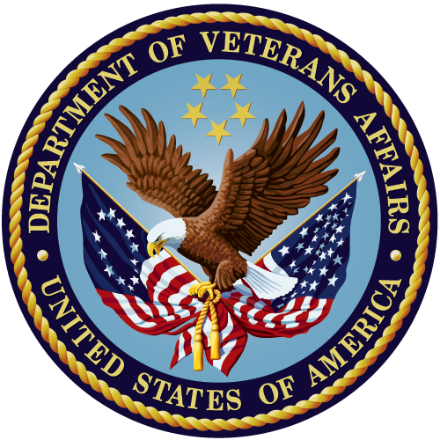 September 2015Department of Veterans Affairs (VA)Office of Information and Technology (OI&T)Product Development (PD)Revision HistoryPrefaceThe Veterans Health Information Systems and Architecture (VISTA) Laboratory Hepatitis C Extract and Emerging Pathogens Initiative (EPI) Technical and User Guide for patch LR*5.2*260 provides assistance for installing, implementing, and maintaining the patch LR*5.2*260.The ICD-10 Remediation patch LR* 5.2*421 makes the following changes to the Emerging Pathogens Initiative (EPI) application:The following fields and screens have been updated to refer to “ICD” rather than “ICD9”:Laboratory Search/Extract Parameters Input screensEnter/Edit Local Pathogens screensDetailed Verification ReportHelp textWithin the Enter/Edit Local Pathogens and Laboratory Search/Extract Parameters Input screens, users are prompted to specify a code set on which to search prior to entering an ICD code.  Based on this input, the system will only allow ICD-9 entry or ICD-10 entry.The Pathogen Inquiry option has been modified to list both ICD-9 and ICD-10 codes. The Generate Local Report/Spreadsheet option has been modified to include both the Diagnosis Code Set Designation and the Diagnosis Code.  HL7 Reports that are sent to Austin Information Technology Center (AITC, formerly AAC) have been modified to include ICD-10 Codes and Descriptions, which are included in the DG1 HL7 Segments.The ICD-10 PTF Modifications patch LR*5.2*442 made changes to accommodate the expanded number of ICD-10 codes that can now contained in a patient record.  Routines LRAPQAT1, LREPI3, and LREPI5 were modified.Recommended UsersVeterans Health Administration (VHA) facility Information Resource Management (IRM) staffLaboratory Information Manager (LIM), Lab ADPACs, or experts in lab tests used by the Laboratory packageRepresentative from the Microbiology section in support of the Emerging Pathogens Initiative (EPI) and the three new Hepatitis pathogens (i.e., director, supervisor, or technologist)Total Quality Improvement/Quality Improvement/Quality Assurance (TQI/QI/QA) staff or person at the VHA facility with similar functionTechnical and User Guide DistributionsThe VISTA Laboratory Hepatitis C Extract and EPI Technical and User Guide for patch LR*5.2*260 is available in Portable Document Format (PDF) (i.e., LR_260TUG.PDF) at the following locations:Anonymous Software AccountsREDACTED	REDACTED	REDACTEDREDACTED	REDACTED	REDACTEDREDACTED	REDACTED	REDACTEDVISTA Laboratory Home PageREDACTEDTechnical and User Guide OrientationPre-Installation Information - This section contains information that should be recognized prior to installation Patch LR*5.2*260 Hepatitis C Extract.Installation Instructions - This section provides information regarding the installation process for Patch LR*5.2*260 Hepatitis C Extract.Post Installation Instruction - This section provides all the necessary information required for the IRM and LIM personnel to implement the Laboratory Search/Extract software application.EPI and Hepatitis Pathogens User Guide - This user guide provides the necessary information for implementing and maintaining the EPI and Hepatitis pathogens search/extract criteria.Appendix A - This section provides instructions for editing/printing files, using input screens, linking data, and a Workload and Suffixes Codes Request Form.Appendix B - This section provides helpful hints and examples regarding for EPI and Hepatitis pathogens preferred methods, transmissions, and data validation suggestions.Appendix C - This section contain a copy of VHA DIRECTIVE 2000-019 for the Installation of Clinical Reminders 1.5 Software and Laboratory LR*5.2*260 Hepatitis C Extract patch.Screen DialogueScreen Captures - The computer dialogue appears in courier font, no larger than 10 points. Example: Courier font 10 pointsUser Response - User entry response appears in boldface type Courier font, no larger than 10 points. Example: Boldface typeReturn Symbol - User response to computer dialogue is followed by the <RET> symbol that appears in Courier font, no larger than 10 points, and bolded. Example: <RET>Tab Symbol - User response to computer dialogue is followed by the symbol that appears in Courier font, no larger than 10 points, and bolded. Example: <Tab>Related ManualsReview the following guides and manuals prior to installing and implementing the Laboratory Hepatitis C Extract patch LR*5.2*260.VISTA Laboratory Search/Extract Patch LR*5.2*175 Technical and User GuideHepatitis C Extract Installation and Setup Guide for PXRM*1.5*1, LR*5.2*260, PSJ*7*5*48, PSO*7*45Clinical Reminders V. 1.5 Installation GuideClinical Reminders V. 1.5 Manager ManualKernel V. 8.0 Systems ManualTable of ContentsPreface	ivRecommended Users	ivTechnical and User Guide Distributions	vTechnical and User Guide Orientation	viScreen Dialogue	viRelated Manuals	viiOverview	1Emerging Pathogens Initiative (EPI)	1Hepatitis C Assessment for Risk	2Associated VISTA Software Applications	2VISTA BLOOD BANK SOFTWARE	2Austin Information Technology Center Database Processing	3EPI Data Transmission	4AITC Transmission Reports	5Enhancements	6IRM Staff	10Laboratory Staff	10Hardware and Operating System Requirements	10Digital Equipment Corporation (DEC) Alpha Series	10Personal Computer (PC) System	10System Performance Capacity	11Installation Time	11Users on the System	11Namespace	11Database Integration Agreements (DBIAs)	11VISTA Software Requirements	12Required Patches	12Health Level Seven (HL7)	13Protocols	13Domain	13Mail Groups	13Backup Routines	13Routine List	14LAB SEARCH/EXTRACT file (#69.5)	14New LREPI REMINDER LINK file (#69.51)	15Routine Summary	16Installation Process	17Post Installation Instructions	18IRM Staff	18LIM Staff	21Health Level Seven (HL7) Protocol	243. General Specifications	24Definitions from Austin	284.0 Transaction Specifications	31Table VA011 - Period of Service	32Table 0070 - Specimen Source Codes	33Table VA07 - Race	34Table 0001 - Sex	34Table 0078 - Abnormal flags	34Table Specimen Source ID Code	35Table Hepatitis Risk Assessment Resolutions	35Laboratory Hepatitis C Extract and EPI User Guide	38Lab Search/Extract Primary [LREPI SEARCH EXTRACT MENU] Menu	39Laboratory Search/Extract Parameters Input Screen	41Prompts Definitions	41Lab Search/Extract Parameter Setup [LREPI PARAMETER SETUP] option	43Candida (Reference #8)	45Clostridium difficile (Reference #4)	49Creutzfeldt-Jakob Disease (CJD) (Reference #13	53Cryptosporidium (Reference #9)	56Dengue (Reference #12)	60E. coli O157:H7 (Reference #10)	63Hepatitis A Antibody Positive (Reference #16)	67Hepatitis B Positive (Reference #17)	71Not Positive for Hepatitis C Antibody OR Hepatitis C Antibody Neg (Reference #15)	75Hepatitis C Antibody Positive (Reference #2)	79Legionella (Reference #7)	83Leishmaniasis (Reference #14)	86Malaria (Reference #11)	89Penicillin- Resistant Pneumococcus (Reference #3)	92Streptococcus-Group A (Reference #6)	95Tuberculosis (Reference #5)	98Vancomycin-Resistant Enterococcus (VRE) (Reference #1)	101Conclusion	105Editing/Printing Files, Screens, Linking Data, Request Form	108Editing TOPOGRAPHY file (#61)	108Printing LAB SEARCH/EXTRACT file (#69.5) Definitions	109How to Link Antimicrobial Entries to Workload Codes Entries	111Antimicrobial Link Update [LREPILK] options	111AUTO option	111MANUAL option	112SEMI-AUTO option	112Delete Entry from Laboratory Search/Extract	113Parameters Input Screen	113How to add an entry to the Laboratory Search/Extract Parameters Input Screen	114Additional Workload and Suffixes Codes Request Form	115Preferred Methods for Clostridium difficile Data Capture	118Preferred Method #1:	118Preferred Method #2:	119Validating EPI Data Capture	120Lab Search/Extract Protocol Edit [LREPI PROTOCOL EDIT] option	121EPI Mail Groups	122EPI mail group	122EPI-Report mail group	123Adding EPI Mail Groups	123Starting Lower Level Protocol for HL7 V. 1.6 Background Job	124EPI Data Cycle Process	125EPI Data Transmission	125HL7 Format Mailman Message	126EPI Confirmation Mailman Message	128Emerging Pathogens Verification Report Mailman Message	129Lab Search/Extract Manual Run (Enhanced)	132[LREPI ENHANCED MANUAL RUN] option	132EPI Processing Report Mailman Message	133Table of Reject and Errors and/or Warning Codes	134VHA Directive 2000-019	142Under Secretary For Health’s Information Letter	144IL 10-98-013	144OverviewEmerging Pathogens Initiative (EPI)The Veterans Health Administration (VHA) Headquarters Infectious Disease Program Office Emerging Pathogens Initiative is to identify with new antibiotic-resistant and otherwise problematic pathogens within the Veterans Health Administration (VHA) facilities. Using this objective information, plans may be formulated on a national level for intervention strategies and resource needs. Results of aggregate data may also be shared with appropriate public health authorities for planning on the national level for the non-VA and private health care sectors.The VHA Headquarters Infectious Disease Program Office previously assisted with identifying the following 14 emerging pathogens for patient seeking care in a VHA facility and to report the data to the AITC database. This was accomplished by the VISTA Laboratory Emerging Pathogens Initiative (EPI) Patch LR*5.2.132 and Laboratory Search/Extract patch LR*5.2*175 software:Candida	LegionellaClostridium difficile	LeishmanaisisCreutzfeldt-Jakob Disease	MalariaCryptosporidium	Pen- Res PneumococcusDengue	Streptococcus-Group AE. coli O157:H7	TuberculosisHepatitis C Antibody Pos	Vanc-Res EnterococcusThe Under Secretary for Health (USH) published an information letter on standards for evaluation and testing for Hepatitis C Virus in June 1998 (IL-10-98-013-- Hepatitis C: Standard for Provider Evaluation and Testing at http://vaww.va.gov/publ/direc/health/infolet/109813.doc). The VHA policy outlines HCV background, infection, its growth as a national problem, transmission, and antibody development. The USH information letter directed that “all patients will be evaluated with respect to risk factors” for HCV. Clinicians are required to record this assessment in the patients’ medical records. Based on risk factors, antibody testing should be used according to an algorithm included in the policy letter. According to the VHA Chief Consultant for its Acute Care Strategic Health Care Group, the USH intends that each patient seeking care in a VHA facility will be screened for HCV risk factors. VISN officials were advised of this.Hepatitis C Assessment for RiskThe DVA Headquarters Infectious Disease Program Office is to support the tracking of assessment of risk for hepatitis C infection for patients seeking care in VHA facilities. This will be accomplished through the EPI.  Further, 3 new emerging pathogen entities (Hepatitis A Antibody POS, Hepatitis B POS, Hepatitis C Antibody NEG), along with the already existing Hepatitis C Antibody POS will be added to EPI Lab Search/Extract activities to give a more comprehensive estimate of hepatitis overall in the VHA.Associated VISTA Software ApplicationsThe VISTA Laboratory LR*5.2*260 Hepatitis C Extract, PXRM*1.5*1 Hepatitis C Extract, PSJ*7*48 Hepatitis C Extract, and PSO*7*45 Hepatitis C Extract patches were developed in a combined effort to support the tracking of assessment of risk for hepatitis C infection.  This data, along with the three new Hepatitis pathogens data will automatically be provided without any additional individual data entry at the VHA facility level. Patch LR*5.2*260 searches, extracts, and processes the three new Hepatitis pathogens and the existing Hepatitis C Antibody POS defined data criteria from several VISTA databases. Laboratory Patch LR*5.2*260 automatically transmits the data to AITC for processing and coupling with denominator data related workload. The VAHQ Infectious Disease Program Office data retrieval and analysis can then be accomplished.VISTA BLOOD BANK SOFTWAREThe VISTA Laboratory LR*5.2*260 Hepatitis C Extract patch does not contain any changes to the VISTA Blood Bank Software as defined by VHA DIRECTIVE 99-053 titled VISTA BLOOD BANK SOFTWARE.Austin Information Technology Center Database ProcessingThe Austin Information Technology Center (AITC) creates two file structures, both in Statistical Analysis System (SAS) file format. These two file structures are used as a source of data for the VHA Headquarters Infectious Disease Program Office. The data is available to the VHAQ Infectious Diseases Program Office to be used for analysis and reporting. The two file structures are referred to as the “Numerator Files” and “Denominator File” because of their planned utilization.Numerator Files:The Numerator files contain accumulation of data sent by all VHA facilities. The Numerator file information is specific to unique patients with a VHA Headquarters Infectious Diseases Program Office designated emerging pathogen. Emerging pathogen data entries are flagged through the VISTA Laboratory Search/Extract software process. Numerator files data are collected and transmitted to AITC monthly by VHA facilities.Denominator File:The Denominator file provides the VHA Headquarters Infectious Diseases Program Office total and unique counts of patients each VHA facility. The individual files that these data elements are extracted from are the National Patient Care (NPC), Inpatient Treatment File (PTF), VHA Work Measurement (VWM), and Cost Distribution Report (CDR) systems.The data elements are:* Unique SSN served (inpatient and outpatient together)* Total # of discharges* Total unique SSN discharges* Inpatient hospital days* Inpatient ICU days* Unique SSN encounters for both inpatient and outpatientUnique and total counts are available for the individual months, current month, and previous eleven months for a year's set of totals, current month, and previous three month periods for a quarter's set of totals.EPI Data TransmissionEmerging Pathogens (as defined by VAHQ) act as triggers for data acquisition for the LR*5.2*260 patch. The software then retrieves relevant, predetermined, and patient-specific data for transmission to the AITC database repository. Once at that location, the data are analyzed using Statistical Analysis System (SAS)-based statistical software. VAHQ Reports may then be generated for appropriate use and distribution at the national level.With the installation of the new LR*5.2*260 patch, automated data transmissions will occur. Receipt of this transmission at the AITC queue will trigger a confirmation message back to the originating site to “confirm” that data has been sent. Then at the next processing cycle (25th of the month), a processing/error report will also be generated and sent back to the originating site. This processing/error report will serve as the ultimate “confirmation” that data has been accepted. If there is a fatal error in any segment of the message, the entire message will be rejected and must be resent manually. Warning codes/errors are accepted into the data set, but serve to remind the originating site that a correction of the process generating the error may be needed.NOTE: The daily NCH data transmissions are no longer necessary and the NCHP program office has requested that we terminate the transmissions. This will be done during the post-init phase and does not require any user intervention.AITC Transmission ReportsEPI Confirmation Mailman MessageAn EPI Confirmation mailman message is sent from the AITC, upon receipt of the VHA facilities EPI monthly transmission via the EPI-REPORT mail group. The EPI-REPORT mail group members are notified that the original EPI and Hepatitis pathogens HL7 format mailman message data transmission has been received by AITC for processing.NOTE: This EPI Confirmation mailman message ONLY means that the sending VHA facility data transmission has been received by the AITC for processing.EPI Processing Report Mailman MessageThe EPI Processing Report mailman message itemizes all transmissions received by AITC, document the records status as either being accepted or rejected (with the reason code identified). Examples of the “Tables of Rejects and Errors and/or Warning Codes” are located in the Appendix - B section of this guide.EnhancementsThe VISTA Laboratory Hepatitis C Extract patch LR*5.2*260 is an enhancement to the Laboratory Emerging Pathogens Initiative (EPI) patch LR*5.2*132 and Laboratory Search/Extract Patch LR*5.2*175 software application. The enhancements support the tracking of assessment for risk for Hepatitis C infection and three new Hepatitis pathogens entities (i.e., Hepatitis A Antibody POS, Hepatitis B POS, Hepatitis C Antibody NEG).NOTE:	The daily NCH data transmissions are no longer necessary. The National Center for Health Promotion (NCHP) program office has requested that we terminate the transmissions. The NCH CHOLESTEROL and NCH PAP SMEAR entries will be inactivated in the LAB SEARCH/EXTRACT file (#69.5). This is done during the post-init phase and does not require any user intervention.1.	Patch LR*5.2*260 automatically extracts information about the three new emerging pathogens entities (Hepatitis A Antibody POS, Hepatitis B POS, Hepatitis C Antibody NEG). This is done without the necessity of any manual data entry once the Lab Search/Extract Parameter Setup [LREPI PARAMETER SETUP] option parameter descriptions has been set up for the three new Hepatitis pathogens.2.	Patch LR*5.2*260 automatically searches, extracts, and processes EPI and the three new Hepatitis pathogens data along with information about assessment of risk for infection with Hepatitis C, pharmacy-based information and other laboratory-based information, from the following VISTA software applications, files, and routines:3.	Patch LR*5.2*260 exports the new LREPI REMINDER LINK file (#69.51). This new file points to the Clinical Reminders V. 1.5 software application, REMINDER DEFINITION file (#811.9), NAME field (#.01) data entries (i.e., VA-NATIONAL EPI LAB EXTRACT, VA-NATIONAL EPI RX EXTRACT, VA-HEP C RISK ASSESSMENT) used by the three new Hepatitis A Antibody POS, Hepatitis B POS, Hepatitis C Antibody NEG and the existing Hepatitis C Antibody POS pathogens. Entries in the new LREPI REMINDER LINK file (#69.51) are used to determine which Clinical Reminders data.4.	Patch LR*5.2*260 automatically exports data entries to seven fields of the LAB SEARCH/EXTRACT file (#69.5), for the three new Hepatitis A Antibody POS, Hepatitis B POS, and Hepatitis C Antibody NEG pathogens ONLY. The following chart list the seven fields and data entries that are automatically exported by this patch:5.	Patch LR*5.2*260 automatically exports the three new Hepatitis pathogen entries in LAB SEARCH/EXTRACT file (#69.5), LAB TEST field (#2).The table below lists the three new Hepatitis pathogens the and existing Hepatitis C Antibody POS emerging pathogen and the Lab Search/Extract parameter setup entries. The LAB SEARCH/EXTRACT parameter (second column) is an example as other sites may have different names for tests. Also the second column does not use the indicator mechanism of whether the result CONTAINS the POS or is EQUAL TO the POS, etc)Example:NOTE:	LAB SEARCH/EXTRACT file (#69.5) contains the previous EPI pathogens and the three new Hepatitis pathogens defined search and extract criteria. This file should ONLY be edited using the Lab Search/Extract Parameter Setup [LREPI PARAMETER SETUP] option.6.	Patch LR*5.2*260 automatically searches, extracts, and processes all previous and newly EPI-defined data within the VHA facility on the 15th of each month.7.	The new Patch LR*5.2*260 has been enhanced to automatically transmit EPI-related data to the AITC via HL7 format mailman messages each time the option is run. This will occur from either automated runs of data or manual runs of the data {Lab Search/Extract Manual Run (Enhanced) [LREPI ENHANCED MANUAL RUN]}. NOTES:Transmissions to AITC after 6:00 pm are processed the next day.Please DO NOT run the Lab Search/Extract Manual Run (Enhanced) [LREPI ENHANCED MANUAL RUN] option to transmit EPI and Hepatitis pathogens data on Wednesdays of PAY ROLL weeks. These transmissions may cause a delay in processing the PAY ROLL data.8.	Patch LR*5.2*260 automatically adds two new segments to the HL7 transmissions. The new segments are:ABBREVIATED NAME: ZXE - FULL NAME: Pharmacy Prescription Order.This segment will report Pharmacy data consisting of the Drug Name, NDC, and Days Supply.ABBREVIATED NAME: DSP - FULL NAME: Display DataThis segment will report Clinical Reminders Hepatitis C Risk Assessment Data, along with associated laboratory tests and results of SGOT, SGPT and bilirubin.Pre-Installation InformationIRM StaffAn IRM staff is required for reviewing mail groups and menu assignments.Laboratory StaffIt is highly recommended that the following person (s) jointly participate in reviewing the parameter descriptions:Laboratory Information Manager (LIM)Representative from the Microbiology section for the Emerging Pathogens Initiative (i.e., director, supervisor, or technologist)Total Quality Improvement/Quality Improvement/Quality Assurance (TQI/QI/QA) staff (or person at the facility with similar function)Hardware and Operating System RequirementsVISTA software operates on two hardware platforms. The hardware platforms are listed in the mini-computer category, which provides multi-tasking and multi-user capabilities. The hardware platforms systems used are:Digital Equipment Corporation (DEC) Alpha SeriesDigital Equipment Corporation (DEC) Alpha series is using the DEC Open Virtual Memory System (VMS), Version 6.1 or greater, operating system. This platform uses the DEC System Mumps (DSM), Version 6.3 or greater, of American National Standards Institutes (ANSI) of Massachusetts General Hospital Utility Multi-Programming System (MUMPS) also known as ‘M’ language. MUMPS is a Federal Information Processing Standard (FIPS) language.Personal Computer (PC) SystemPersonal Computer (PC) System with 486 or Pentium computer processor chip is using the Microsoft Disk Operating System (MS-DOS). The platform uses Open-M, of the American National Standards Institutes (ANSI) of Massachusetts General Hospital Utility Multi-Programming System (MUMPS) also known as 'M' language. MUMPS is a Federal Information Processing Standard (FIPS) language.System Performance CapacityLR*5.2*260 is an informational patch. There are no changes in the performance of the system.Installation TimeInstallation time is less than 2 minutes during off peak hours and less than 5 minutes during peak hours.Users on the SystemUsers may remain on system and no options need to be placed out of service.NamespaceThe Laboratory LR*5.2*260 Hepatitis C Extract patch namespace is Laboratory’s LR.Database Integration Agreements (DBIAs)The following new DBIA was approved for VistA Laboratory ICD-10 PTF Modifications patch LR*5.2*442:DBIA #6130The following DBIAs were approved for Laboratory LR*5.2*260 Hepatitis C Extract patch:Reference to ^PSDRUG supported by IA #221-AReference to ^DGPT supported by IA #418Reference to ^ORD supported by IA #872Reference to ^DD supported by IA #999Reference to ^ICD9 supported by IA #10082Reference to ^XLFSTR supported by IA #10104Reference to ^PXD(811.9 supported by IA #1256Reference to ^FIDATA^PXRM supported by IA #3134Reference to ^PATS^PXRMXX supported by IA #3134Reference to ^DIC(21 supported by IA #2504VISTA Software RequirementsThe following software applications are must be installed prior to the installation of Laboratory Hepatitis C Extract patch LR*5.2*260:Software Applications	Versions (or Greater)VA FileMan	21 (with patches installed)Kernel	8.0 (with patches installed)Laboratory	5.2 (with patches installed)PIMS	5.3 (with patches installed)HL7	1.6 (with patches installed)Social Work	3.0 (with patches installed)MailMan	7.1 (with patches installed)Clinical Reminders	1.5 (with patches installed)Required PatchesPrior to the installation of Laboratory Hepatitis C Extract patch LR*5.2*260, the following patches MUST be installed:Software Applications	PatchesLaboratory V. 5.2	LR*5.2*175	LR*5.2*242Clinical Reminders V. 1.5	(u) PXRM*1.5*1In addition, prior to installation of patch LR*5.2*421, the following patches must be installed:Software Applications	PatchesLaboratory V. 5.2	LR*5.2*315	LR*5.2*422	LR*5.2*429Lexicon Utility	LEX*2*80Global Coding System	ICD*18*57NOTE: For patches required for LR*5.2*442, please refer to the ICD-10 PTF Modifications Installation Guide: http://www.va.gov/vdl/application.asp?appid=118Health Level Seven (HL7)Laboratory Hepatitis C Extract patch LR*5.2*260 uses the VISTA HL7 V. 1.6 software application to transmit EPI data to the AITC, formerly AAC.ProtocolsLREPI: This event driver protocol defines the associated parameters required for building HL7 messages that are used to transmit EPI data to the AITC, formerly AAC.LREPI CLIENT: This subscriber protocol defines the parameter required by the HL7 application that determines where to send the HL7 formatted message containing the emerging pathogens data.DomainThe Q-EPI-MED.GOV domain is used for transmitting EPI data to AITC.Mail GroupsEPI mail group - is used by the VHA facilities to transmit EPI HL7 format mailman messages to AITC and for AITC to transmit EPI Confirmation mailman messages back to the sending VHA facilities once the EPI HL7 format mailman messages data transmission has been received by AITC.EPI-Report mail group – is used to receive the Emerging Pathogens Verification Report and the EPI Processing Report mailman messages sent from AITC. The members of this mail group will assist in the EPI data validation and corrections process.Backup RoutinesIt is highly recommended that a backup of the transport global be performed before installing Patch LR*5.2*260.Routine ListNOTE: The below routine list includes three routines (LRAPQAT1, LREPI3 and LREPI5) that have been modified for patch LR*5.2*442.NOTE: The below routine list includes three routines (LR421P, LREPICD, and LRESPIXDG) that have been added for Patch LR*5.2*421.LR132LR132PLR175LR175PLR421PLRAPQAT1LREPILREPI1ALREPI2LREPI3LREPI4LREPI5LREPIAKLREPICDLREPICYLREPILKLREPIPHLREPIPILREPIRMLREPIRNLREPIRPLREPIRP3LREPIRP5LREPIRP7LREPIRS1LREPIRS3LRESPIXDGLAB SEARCH/EXTRACT file (#69.5)The LAB SEARCH/EXTRACT file (#69.5), LAB TEST field (#2) was edited to add the three new, “Hepatitis A Antibody POS”, “Hepatitis B POS”, and “Hepatitis C Antibody NEG”) pathogens. This file contains search criteria used by the Laboratory Search/Exact software. This file should ONLY be edited using the Lab Search/Extract Parameter Setup [LREPI PARAMETER SETUP] option.New LREPI REMINDER LINK file (#69.51)The new LREPI REMINDER LINK file (#69.51) points to the Clinical Reminders V. 1.5 software application, REMINDER DEFINITION file (#811.9), NAME field (#.01) data entries (i.e., VA-NATIONAL EPI LAB EXTRACT, VA-NATIONAL EPI RX EXTRACT, and VA-HEP C RISK ASSESSMENT) used by the three new Hepatitis A Antibody POS, Hepatitis B POS, Hepatitis C Antibody NEG, and the existing Hepatitis C Antibody POS pathogens. Entries in the new LREPI REMINDER LINK file (#69.51) is used to determine which Clinical Reminders data entries are used to generate data for the Hepatitis emerging pathogens.Example:STANDARD DATA DICTIONARY #69.51 -- LREPI REMINDER LINK FILE   07/20/00 PAGE 1STORED IN ^LAB(69.51,  (3 ENTRIES)   SITE: Dallas ISC - Development Account UCI: VAH,DEVDATA          NAME                  GLOBAL        DATAELEMENT       TITLE                 LOCATION      TYPE-----------------------------------------------------------------------------This file holds a pointer to the REMINDER DEFINITION (#811.9) file for use by the Emerging Pathogens Initiative (EPI). The entries in this file are used to determine which Clinical Reminders will be used to generate data for the Hepatitis C registry.              DD ACCESS: @              RD ACCESS:               WR ACCESS: #             DEL ACCESS: #           LAYGO ACCESS: #           AUDIT ACCESS: CROSSREFERENCED BY: REMINDER(B)   CREATED ON: JUN 2,2000 by LABUSER, ONE69.51,.01     REMINDER               0;1 POINTER TO REMINDER DEFINITION FILE                                     (# 811.9) (Required)              POINTER TO CLINICAL REMINDER                 LAST EDITED:      JUN 02, 2000               HELP-PROMPT:      Select an entry from the REMINDER DEFINITION                                (#811.9) file.               DESCRIPTION:      This field holds a pointer to the REMINDER                                DEFINITION (#811.9) file. These entries will                                be used to determine which Clinical Reminders                                will be used to generate data for the                                Hepatitis C registry.              CROSS-REFERENCE:  69.51^B                                 1)= S ^LAB(69.51,"B",$E(X,1,30),DA)=""                                2)= K ^LAB(69.51,"B",$E(X,1,30),DA)      FILES POINTED TO                      FIELDSREMINDER DEFINITION (#811.9)      REMINDER (#.01)INPUT TEMPLATE(S):PRINT TEMPLATE(S):SORT TEMPLATE(S):FORM(S)/BLOCK(S):Routine SummaryExample:ROUTINE SUMMARY ===============  The following routines are distributed and installed with Clinical   Reminders patch PXRM*1.5*1.  The second line of each routine now looks like: <tab>;;5.2;LAB SERVICE;**[patch list]**;;Sep 27, 1994         CHECK^XTSUMBLD Results Routine Name    Before Patch     After Patch   Patch List ------------    ------------     -----------   ----------LR260                NEW           10238627       260LREPI              11741568        14217525       132,175,260LREPI1             10215540        10654552       132,157,175,260LREPI1A            5536163         5834647        175,260LREPI2             5729687         7199135        132,157,175,242,260LREPI3             3617464         5462995        132,175,260LREPI4             1715994         1903453        132,175,260LREPIAK            2866307         3640656        175,260LREPIPH              NEW           5818757        260LREPIRP            6008472         5973015        132,157,175,260LREPISRV             NEW           12552990       260Installation ProcessLaboratory Hepatitis C Extract patch LR*5.2*260 is an informational patch only. The routines referenced in this patch are distributed and installed with Clinical Reminders V. 1.5 patch PXRM*1.5*1.NOTE:	See the Hepatitis C Extract Installation and Setup Guide the for an example of the combined installation process for PXRM*1.5*1 Hepatitis C Extract, LR*5.2*260 Hepatitis C Extract, PSO*7*45 Hepatitis C Extract, PSJ*7*5*48 patches.NOTE:	The daily NCH data transmissions are no longer necessary. The National Center for Health Promotion (NCHP) program office has requested that we terminate the transmissions. The NCH CHOLESTEROL and NCH PAP SMEAR entries will be inactivated in the LAB SEARCH/EXTRACT file (#69.5). This is done during the post-init phase and does not require any user intervention.Post Installation InstructionsNOTE: There are no post installation instructions for LR*5.2*442. The post installation instructions should be followed as recommended. This will ensure a successful implementation of the software.IRM StaffStep 1.	DSM/Alpha and Open M Sites may now re-enable journaling. If using a mapped system, rebuild the map set now.Step 2.	Verify that the Lower Level Protocol of the HL7 V. 1.6 background job for EPI is running.Select Systems Manager Menu Option:    HL7 Main<RET> Menu   1      V1.5 OPTIONS ...   2      V1.6 OPTIONS ...   3      Activate/Inactivate Application   4      Print/Display Menu ...   5      Purge Message Text File EntriesSelect HL7 Main Menu Option: 2<RET>  V1.6 OPTIONS   1      Communications Server ...   2      Interface Workbench   3      Message RequeuerSelect V1.6 OPTIONS Option: 1<RET>  Communications Server   1      Edit Communication Server parameters   2      Manage incoming & outgoing filers ...   3      Monitor incoming & outgoing filers   4      Start LLP   5      Stop LLP   6      Systems Link Monitor   7      Logical Link Queue Management ...   8      ReportSelect Communications Server Option: 4<RET>  Start LLPThis option is used to launch the lower level protocol for the appropriate device.  Please select the node with which you want to communicateSelect HL LOGICAL LINK NODE: EPI-LAB<RET>The LLP was last shutdown on JAN 30, 1997 12:06:19.     Select one of the following:          F         FOREGROUND          B         BACKGROUND          Q         QUITMethod for running the receiver: B//<RET> ACKGROUNDJob was queued as 131225.Step 3. Verify that the Lab Search/Extract Primary Menu [LREPI SEARCH EXTRACT MENU] is assigned to designate users.NOTE:	It is highly recommended that the Laboratory Information Manager (LIM), a representative from the Microbiology section (director, supervisor, or technologist) and a Total Quality Improvement/Quality Improvement/Quality Assurance (TQI/QI/QA) staff (or person at the facility with similar function) be assigned the Lab Search/Extract Primary Menu [LREPI SEARCH EXTRACT MENU]. These will be the individual(s) responsible for initially setting the Lab Search/Extract parameters descriptions and doing periodic reviews of the parameters descriptions to assure they are current.NOTE: Any change in the EPI Lab Search/Extract parameter set-up for the four hepatitis pathogens (Hepatitis A Antibody POS, Hepatitis B POS, Hepatitis C Antibody NEG, or Hepatitis C Antibody POS) must have a corresponding change in the Clinical Reminders VA-National EPI Lab Extract Reminders logic.Step 4. Verify that the Lab Search/Extract Nightly Task [LREPI NIGHTLY TASK] option is schedule to run each night. This option will build HL7 messages and send them to the defined locations specified by the LREPI protocol.Step 5. PLEASE DO NOT PERFORM THIS STEP UNTIL SPECIFICALLY REQUESTED TO DO SO BY THE VHA CIO HEP-C IMPLEMENTATION TEAM. After the Hepatitis Extract Reminder definitions and Lab Search/Extract parameter description setups for the three new Hepatitis pathogens have been completed by the LIM staff or designate user. EPI and Hepatitis pathogens data for your VHA facility will be REVIEWED by the VHA CIO HEP-C IMPLEMENTATION TEAM. At this time you will be asked to add XXX@Q-EPI.MED.VA.GOV to the MEMBERS – REMOTE field (#12) of the MAIL GROUP file (#3.8) for the EPI mail group. Example:     Select VA FileMan 22.0     Select OPTION: 1<RET>ENTER OR EDIT FILE ENTRIES     INPUT TO WHAT FILE: MAIL GROUP//<RET>     EDIT WHICH FIELD: ALL// MEMBERS - REMOTE    (multiple)        EDIT WHICH MEMBERS - REMOTE SUB-FIELD: ALL//<RET>     THEN EDIT FIELD:<RET>     Select MAIL GROUP NAME: EPI<RET>          1   EPI            2   EPI-REPORT       CHOOSE 1-2: 1  EPI<RET>     Select REMOTE MEMBER: S.HL V16 SERVER@DEV// XXX@Q-EPI.MED.VA.GOV<RET>       Are you adding 'XXX@Q-EPI.MED.VA.GOV' as a new REMOTE MEMBER (the     2ND for this MAIL GROUP)? No// Y<RET>(Yes)LIM StaffNOTE:	It is highly recommended that the Laboratory Information Manager (LIM), a representative from the Microbiology section (director, supervisor, or technologist) and a Total Quality Improvement/Quality Improvement/Quality Assurance (TQI/QI/QA) staff (or person at the facility with similar function) be assigned the Lab Search/Extract Primary Menu [LREPI SEARCH EXTRACT MENU]. These will be the individual(s) responsible for initially setting the Lab Search/Extract parameters descriptions and doing periodic reviews of the parameters descriptions to assure they are current.Step 1.	Review the three new Hepatitis A Antibody POS, Hepatitis B POS, and Hepatitis C Antibody NEG pathogens descriptions and input screens examples prior to setting up the Lab Search/Extract parameters. (Descriptions and input screens examples are contained in the EPI and Hepatitis Pathogens User Guide section of this guide).Step 2.	Use the Lab Search/Extract Parameter Setup [LREPI PARAMETER SETUP] option to setup the three new Hepatitis A Antibody POS, Hepatitis B POS, and Hepatitis C Antibody NEG pathogens parameter descriptions (i.e., as specified by the VAHQ Infectious Disease Program Office). (See the EPI and Hepatitis Pathogens User Guide section in this guide for examples on setting up the parameters).NOTE: Take this opportunity to review the already existing Hepatitis C POS parameter set-up to assure that it is up-to-date and correct. Again, if there is any changes in any of the four hepatitis pathogens in the Lab Search/Extract parameter set up a concomitant change in the findings must occur in the Clinical Reminders.NOTE: LAG DAYS must be set at 15 for all EPI-defined pathogens, including three new Hepatitis pathogens.Step 3.	Upon receipt of the VHA facilities EPI and Hepatitis pathogens HL7 format mailman message monthly transmission to AITC, individual EPI Confirmation mailman messages are sent by AITC to the sending VHA facilities EPI mail group. Members of this mail group are being notified that EPI and Hepatitis pathogens HL7 format mailman message data transmission has been received by AITC for processing. (See the EPI and Hepatitis Pathogens User Guide Appendix-B section of this guide for examples of the EPI Confirmation mailman messages).NOTE: EPI Confirmation mailman messages ONLY means that the sending VHA facility data transmission has been received by AITC for processing.Step 4.	EPI-REPORT mail group members will receive an Emerging Pathogens Verification Report mailman message (i.e., in a human readable format) on the 15th of each month. The report should assist in validating the accuracy of the EPI data transmission to AITC. (See the EPI and Hepatitis Pathogens User Guide Appendix-B section of this guide for examples of the Verification Report mailman messages).Step 5.	After validating the Emerging Pathogens Verification Report mailman message for accuracy, make data corrections as deemed necessary to the associated VISTA software applications data fields entries (e.g., complete social security numbers, valid Date of Births, Period of Services, etc.).Step 6.	Use the Lab Search/Extract Manual Run (Enhanced) [LREPI ENHANCED MANUAL RUN] option to generate and automatically transmit EPI corrections to the AITC via HL7 format mailman messages. This option may be manually initiated as often as necessary. EPI and the three new Hepatitis pathogens data transmissions to AITC will occur each time the option is run. (See the EPI and Hepatitis Pathogens User Guide Appendix-B section of this guide for an example on how to run the option).NOTE: EPI and EPI-REPORT mail members should be advised to expect a significant increase in the amount of data acquired with the new version of EPI Laboratory Search/Extract coming across in the HL7 mailman messages and Verification Report.NOTE: Please DO NOT transmits EPI and Hepatitis pathogens data on Wednesdays of PAY ROLL weeks. These transmissions may cause a delay in processing PAY ROLL data.Step 7.	EPI-REPORT mail group members will receive an EPI Processing Report mailman message at the end of AITC processing cycle (i.e., the 25th of each month). The EPI Processing Report mailman message confirms that EPI and Hepatitis emerging pathogens data has been processed and lists any errors and/or warning codes requiring corrections. The EPI Processing Report mailman message will ultimately determine whether EPI and Hepatitis pathogens data has been accepted by the AITC to be processed and placed into the EPI Statistical Analysis System (SAS) files. (See the EPI and Hepatitis Pathogens User Guide Appendix-B section of this guide for the EPI Processing Report mailman message example).Step 8.	Review the Table of Reject of Errors and/or Warning Codes definitions and make corrections as needed. (See the EPI and Hepatitis Pathogens User Guide Appendix-B section of this guide for examples).NOTE:	Use the Lab Search/Extract Manual Run (Enhanced) [LREPI ENHANCED MANUAL RUN] option to manually transmit the EPI and Hepatitis pathogens data corrections to the AITC. (See the EPI and Hepatitis Pathogens User Guide Appendix-B section of this guide for examples).NOTE: For patch LR*5.2*421 installation instructions, please refer to the ICD-10 Release Notes for LR*5.2*421.NOTE: For patch LR*5.2*442 installation instructions, please refer to the ICD-10 PTF Modifications Installation Guide: http://www.va.gov/vdl/application.asp?appid=118Health Level Seven (HL7) ProtocolThe VISTA Laboratory Hepatitis C Extract patch LR*5.2*260 uses Laboratory, PIMS, Pharmacy, Clinical Reminders, and Social Work databases for the EPI and Hepatitis C search/extract criteria. The VISTA HL7 software is used to transmit the EPI and Hepatitis C data to the AITC database.3. General Specifications3.1 Communication ProtocolThe electronic VISTA MailMan software application is used as the communications protocol for sending the EPI HL7 mailman messages between VISTA database and AITC database.3.2 Application Processing RulesThe HL7 protocol itself describes the basic rules for application processing by the sending and receiving systems. The HL7 Version 2.2 protocol is used. The Observational Results Unsolicited (ORU) message is sent using the HL7 batch protocol.3.3 MessageThe following HL7 mail message is used to support the exchange of data:ORU	Observational Results Unsolicited3.4 SegmentsThe following HL7 segments are used to support the exchange of data:DG1	Diagnosis	OBX	Observation ResultsDSP	Display Data 	PID	Patient IdentificationMSH	Message Header	PV1	Patient VisitNTE	Notes and Comments	ZXE	Pharmacy Prescription OrderOBR	Observation RequestPatch LR*5.2*421 updates the DG1 segment of HL7 messages to the  AITC to include an ICD-9 or ICD-10 code set indicator.Example:DG1|1||A90.~DENGUE FEVER [CLASSICAL DENGUE]~I10|20121023183419-0400||PRDG1|2||A91.~DENGUE HEMORRHAGIC FEVER~I10|20121023183419-0400||DG1|3||A93.8~OTHER SPECIFIED ARTHROPOD-BORNE VIRAL FEVERS~I10|20121023183419-0400||3.5 FieldsThe following HL7 fields are used to support the exchange of data for each of the segments listed in the 3.4 Segments:Note #1 – This software extracts data for two databases, EPI (Emerging Pathogens Initiative) and NCH (National Center for Health). Items not marked with NCH will not be transmitted during that run.Note #2 – The NTE segment is present in four forms. EPI only items tagged with (epi).a. NTE||manual/automatic indicator (Null for automatic, R for Manual)~REPORTING DATE FROM from date TO to date~message number~~software version number (blank for original system/V2 for new system(epi)~Negative Input Indicator (null if input is present, N if negative)b. NTE|sequence number|reference number from field .05 (reference number) in file 69.5 (LAB SEARCH/EXTRACT)c. NTE||Totals indicator (T if NTE describes totals for run)~National Lab Test Code~Test Name from files 60 (Lab Test) or file 61.2 (Etiology Field)~Total number of tests performedd. NTE||Totals indicator (T if NTE describes totals for run)~National Lab Test Code~”PATIENTS WITH “_Test Name from files 60 (Lab Test) or file 61.2 (Etiology Field)~Number of unique patients receiving this testDefinitions from Austin4.0 Transaction Specifications4.1 GeneralThe VISTA software sends an Observational Result Unsolicited (ORU) result type HL7 message whenever one or more of the defined emerging pathogen initiatives are identified.4.2 Specific TransactionA. Identified EncounterWhen EPI data are identified an EPI Observational Result Unsolicited (ORU) message is sent to the AITC. The EPI ORU message consist of the following segments:Example: EPI ORU MessageORU		OBSERVATIONAL RESULT UNSOLICITEDMSH		Message HeaderNTE		Notes and CommentsPID		Patient IdentificationPV1		Patient VisitNTE		Notes and CommentsDG1		DiagnosisDSP		Display DataZXE		Pharmacy PrescriptionOBR		Observation ReportOBX		ResultsMSH|~|\&|EPI-XXX|170|EPI-XXX|170|19961018113521||ORU~R01|107|P|2.2|||||USANTE||REPORTING DATE FROM 19850101 TO 19961018PID|1|000-00-0008~0~M10|5~5~M10||LABPATIENT~EIGHT||19220912|M||7|||||||||052167946PV1|1|O||||||||||||||||||||||||||||||||||||||||||19950315151907NTE|1|Vanc-Res EnterococcusDG1|1|I9|451.19^DEEP PHLEBITIS-LEG NEC^I9DG1|2|I9|511.9^PLEURAL EFFUSION NOS^I9DG1|3|I9|670.02^MAJOR PUERP INF-DEL P/P^I9DG1|4|I9|331.0^ALZHEIMER'S DISEASE^I9DG1|5|I9|500.^COAL WORKERS' PNEUMOCON^I9OBR|1|||^CHEMISTRY TEST^VANLT|||19950315151907||||||||SER^^SERUMOBX|1|ST|84330.0000^Glucose Quant^VANLT^260^GLUCOSE1^VA60||25|mg/dL|70-125|L*NTE|2|2^Hepatitis C antibodyOBR|2|||^CHEMISTRY TEST^VANLT|||19950315151907||||||||SER^^SERUMOBX|1|ST|84330.0000^Glucose Quant^VANLT^260^GLUCOSE1^VA60||25|mg/dL|70-125|L*PID|2|000-00-0009~8~M10|7~7~M10||LABPATIENT~NINE||19591229|F||7|||||||||023456666PV1|1|O||||||||||||||||||||||||||||||||||||||||||19950315152721NTE|1|1^Vanc-Res EnterococcusOBR|1|||87999.0000^MICRO CULTURE^VANLT|||198612100835||||||||^^BLOODOBX|1|CE|87993.0000^BACTERIOLOGY CULTURE^VANLT|1|^ESCHERICHIA COLIOBR|2||^ANTIBIOTIC MIC^VANLT||||198612100835||||||||^^BLOOD|||||||||||87993.0000^1OBX|1|ST|81812.0000^Neomycin^VANLT^18^NEOMYCN^VA62.06|||||ROBX|2|ST|^^^35^BACTRCN^VA62.06|||||ROBX|3|ST|81852.0000^Penicillin^VANLT^23^PENICLN^VA62.06|||||ROBX|4|ST|81676.0000^Clindamycin^VANLT^3^CLINDAM^VA62.06|||||STable VA011 - Period of ServiceTable 0070 - Specimen Source CodesTable VA07 - RaceTable 0001 - SexTable 0078 - Abnormal flagsTable Specimen Source ID CodeTable Hepatitis Risk Assessment ResolutionsNOTE: Term other than Hepatitis C National Risk Assessment Clinical Reminders resolution term	 00LABORATORY HEPATITIS C EXTRACT AND EPI USER GUIDE(This page included for two-sided copying.)Laboratory Hepatitis C Extract and EPI User GuideThe Laboratory Hepatitis C Extract and EPI User Guide provides all the necessary information, instructions, illustrations, and examples required for the EPI coordinators, Laboratory personnel, and other users to implement and maintain the following 17 EPI parameter descriptions.Candida	Hepatitis C Antibody POSClostridium difficile	LegionellaCreutzfeldt-Jakob Disease	LeishmanaisisCryptosporidium	MalariaDengue	Pen- Res PneumococcusE. coli O157:H7	Streptococcus-Group AHepatitis A Antibody POS	TuberculosisHepatitis B POS	Vanc-Res EnterococcusHepatitis C Antibody NEG	NOTE: It is highly recommended that the following person(s) jointly participate in the review and parameter descriptions setup process for the 17 EPI descriptions:Laboratory Information Manager (LIM)Total Quality Improvement/Quality Improvement/Quality Assurance (TQI/QI/QA) staff (e.g., or person at the facility with similar function)Representative from the Microbiology (i.e., director, supervisor, or technologist)The 17 emerging pathogens will require an ongoing review process (i.e., as specified by the VAHQ Infectious Disease Program Office). The person(s) participating in the ongoing review process is responsible for ensuring the following requirements are kept current.Periodic reviews of the ICD codes.Periodic reviews of the Lab Search/Extract Parameter Setup [LREPI PARAMETER SETUP] option for the defined EPI parameter description setups. Remember that if the parameter set up needs to be changed for any of the four hepatitis entities, that a concomitant change needs to be made in the corresponding Reminders logic.Annual review of the 17 Emerging Pathogens descriptions (as specified by the VAHQ Infectious Disease Program Office).Lab Search/Extract Primary [LREPI SEARCH EXTRACT MENU] MenuNOTE: The Lab Search/Extract Primary [LREPI SEARCH EXTRACT MENU] Menu options are using VA FileMan screens displays, referred to as ScreenMan. For detailed instructions on how to use the screens please review the VA FileMan V. 21.0 User Manual, Section 6 ScreenMan.Lab Search/Extract Primary Menu [LREPI SEARCH EXTRACT MENU]: This is the primary menu containing five options. There are no locks or security keys associated with the menu or options.Lab Search/Extract Manual Run (Enhanced) [LREPI ENHANCE MANUAL RUN] option: This option will automatically transmit EPI and the three new Hepatitis pathogens data corrections to the AITC, via HL7 format mailman messages each time the option is run.NOTES:Lab Search/Extract transmissions to AITC after 6:00 pm are processed the next day.Please DO NOT use the Lab Search/Extract Manual Run (Enhanced) [LREPI ENHANCED MANUAL RUN] option to transmit EPI and Hepatitis pathogens data on Wednesdays of PAY ROLL weeks. These transmissions may cause a delay in processing the PAY ROLL data.Lab Search/Extract Parameter Setup [LREPI PARAMETER SETUP] option: This option allows the users to setup the EPI and Hepatitis pathogens parameter descriptions search/extract criteria. Periodic reviews of the Lab Search/Extract Parameter Setup [LREPI PARAMETER SETUP] option for the defined EPI parameter description setups. Note: Remember that if the parameter set up needs to be changed for any of the four hepatitis entities, that a concomitant change needs to be made in the corresponding Reminders logic.Antimicrobial Link Update [LREPILK] option: This option allows the user to link the ANTIMICROBIAL SUSCEPIBILTY file (#62.06) data entries with the WKLD CODE file (#64) data entries.NOTE: Please see Appendix B section of this guide for instructions on “How to Link Antimicrobial Entries to Workload Code Entries” using the Antimicrobial Link Update [LREPILK] option.Lab Search/Extract Protocol Edit [LREPI PROTOCOL EDIT] option: Use this option to edit the LAB SEARCH/EXTRACT PROTOCOL file (#69.4).Lab Search/Extract Nightly Task [LREPI NIGHTLY TASK] option: This option must be scheduled to run each night by TaskMan. This option will build a HL7 message and send it to the defined locations specified by the EPI and Hepatitis emerging pathogens protocols. This is a stand-alone option.NOTE: Patch LR*5.2*421 adds prompts to the Enter/Edit Local Pathogens and Laboratory Search/Extract Parameters Input screens for users to specify a code set on which to search prior to entering an ICD code. Based on this input, the system only allows either ICD-9 entry or ICD-10 entry.Laboratory Search/Extract Parameters Input ScreenPrompts DefinitionsLab Search/Extract Parameter Setup [LREPI PARAMETER SETUP] optionThe following information must be adhered to as recommended to ensure a successful implementation and utilization of the software.NOTE:	It is highly recommended that the Laboratory Information Manager (LIM), a representative from the Microbiology section (director, supervisor, or technologist) and a Total Quality Improvement/Quality Improvement/Quality Assurance (TQI/QI/QA) staff (or person at the facility with similar function) be assigned the Lab Search/Extract Primary Menu [LREPI SEARCH EXTRACT MENU]. These will be the individual(s) responsible for initially setting the Lab Search/Extract parameters descriptions and doing periodic reviews of the parameters descriptions to assure they are current.The Lab Search/Extract Parameter Setup [LREPI PARAMETER SETUP] option is used to setup local parameters for the 17 emerging pathogens. Each emerging pathogens descriptions must be reviewed prior to setting up the Lab Search/Extract parameters.NOTES:There are a number of different ways that sites have chosen to enter results into the VISTA database. As long as the results are in a retrievable format (straight from the VISTA database without additional manual input needed), how it is entered is not of significance to the Emerging Pathogen Initiative. However, two preferred methods make it easy to capture the data. Please reference the Helpful Hints section of this guide for the two preferred methods.Site-specific spelling or alternate spelling for data entries must be consistent to guarantee accurate data capture. The Lab Search/Extract Parameter Setup [LREPI PARAMETER SETUP] option, Lag Day parameter MUST be defined as 15 for ALL 17 emerging pathogen.NOTES: If a lab test needs to be entered in the parameter set up for a particular lab search/extract pathogen name (e.g. because there is more than one test result that may meet the definition), the second and subsequent tests must be placed in quotes (“ ”). Even though the “ ” marks are used to enter the data, they don't appear in the final product. This process can be done unlimited times for one set-up.The Lab Search/Extract Parameter Setup [LREPI PARAMETER SETUP] option input screen examples displays how to setup EPI parameters (i.e., including the three new Hepatitis A Antibody POS, Hepatitis B POS, and Hepatitis C Antibody NEG) pathogens. Several of the Lab Search/Extract Parameter Setup [LREPI PARAMETER SETUP] option input screen examples display partially pre-populated entries. The ETIOLOGY FIELD file (#61.2) site-specific data entries are used to partially pre-populate the fields in the LAB SEARCH/EXTRACT file (#69.5). However, further data entries are required for site-specific data. Additional data entries can be added or deleted to meet your site-specific needs.The table below lists the three new Hepatitis pathogens the and existing Hepatitis C Antibody POS emerging pathogen and the Lab Search/Extract parameter setup entries. The LAB SEARCH/EXTRACT parameter (second column) is an example as other sites may have different names for tests. Also the second column does not use the indicator mechanism of whether the result CONTAINS the POS or is EQUAL TO the POS, etc)Candida (Reference #8)Fungal infections are rising in significance especially in severely ill patients. The same is true for bloodstream infections acquired in the hospital, especially those associated with intravenous lines. Fungal bloodstream infections are increasing in prevalence.As a marker of bloodstream infections, the fungus Candida (and Torulopsis) has been chosen as an initial indicator organism. This organism may not be a prevalent or significant entity at your site; however, its presence is more likely to be indicative of serious or true infection than other organisms. The fungus Candida (and Torulopsis) may commonly be isolated from the blood in association with IV lines. Additionally, this yeast is more likely to be associated with nosocomial acquisition than other organisms (i.e., Staphylococcus aureus and coagulase negative Staphylococcus), which can cause a number of community acquired syndromes not at all related to IV lines.All episodes of Candida (Torulopsis, yeast) isolation from blood or a blood source (central line, IV catheter tip, etc.) are being tracked. The VISTA Laboratory Search/Extract software has provided a partial pre-populated list of (etiologies/organisms) that fit the description for Candida (Torulopsis, yeast) to choose. These (etiologies/organisms) should be used, in addition to any site specific (etiologies/organisms) that may also fit the description.Example: Lab Search/Extract Parameter Setup for CANDIDA emerging pathogenLab Search/Extract Primary MenuENH Lab EPI Manual Run (Enhanced)VR Print Detailed Verification ReportLO Local Pathogen Menu ...PI Pathogen InquiryUP Lab EPI Parameter Setup   Lab EPI Protocol EditLK Antimicrobial Link UpdateSelect Lab Search/Extract Primary menu Option: UP<RET> Lab Search/Extract Parameter SetupSelect LAB SEARCH/EXTRACT NAME: ?<RET> Answer with LAB SEARCH/EXTRACT NAME, or REFERENCE NUMBER Do you want the entire 16-Entry LAB SEARCH/EXTRACT List? Y  (Yes)<RET>Choose from:   CANDIDA   CLOSTRIDIUM DIFFICILE   CREUTZFELDT-JAKOB DISEASE   CRYPTOSPORIDIUM   DENGUE   E. COLI 0157:H7   HEPATITIS A ANTIBODY POS   HEPATITIS B POS   HEPATITIS C ANTIBODY NEG   HEPATITIS C ANTIBODY POS   LEGIONELLA   LEISHMANIASIS   MALARIA   NCH CHOLESTEROL   NCH PAP SMEAR   PEN-RES PNEUMOCOCCUS   STREPTOCOCCUS GROUP A   TUBERCULOSIS   VANC-RES ENTEROCOCCUSSelect LAB SEARCH/EXTRACT NAME: Candida<RET>           LABORATORY SEARCH/EXTRACT PARAMETERS INPUT SCREEN      Page 1 of 5NAME: Candida                                             ACTIVE:   YES_____________________________________________________________________________Laboratory Test(s)               Indicator                            Value<RET>Department ICD Coding System [ICD-9 or ICD-10]? (9/10):<RET>ICD Code             Cd Set                    ICD Description<RET>_____________________________________________________________________________Exit     Save     Next Page     RefreshCOMMAND: N<RET>                   Press <PF1>H for help               Insert          LABORATORY SEARCH/EXTRACT PARAMETERS INPUT SCREEN      Page 2 of 5NAME: CANDIDA                                          ACTIVE:     YES_____________________________________________________________________________Selected Etiology                          Selected Snomed CodesExamples:CANDIDA         CANDIDA GUILLIERMONDII         CANDIDA KRUSEI         CANDIDA PARAPSILOSIS         CANDIDA PSEUDOTROPICALIS         CANDIDA STELLATOIDEA         CANDIDA TROPICALIS         CANDIDA, NOS<RET>Note: During the post Init, the ETIOLOGY FIELD file (#61.2) was searched to pre-populate the Etiology field (#3) in the EMERGING PATHOGENS file (#69.5). Listed above are examples of etiology entries which may have been populated from your site’s file. Additional etiologies may be added or deleted at the Selected Etiology prompt to meet your site specific needs.Note: If spelling differences occur within your ETIOLOGY FIELD file (#61.2), be consistent with your local file and spell the results here, as it is spelled in your file (even if it is spelled differently in the example). We are concerned more importantly with data recovery.Antimicrobial Susceptibility      NLT Code       NLT Description<RET>_____________________________________________________________________________Exit     Save     Next Page     RefreshCOMMAND: N<RET>                             Press <PF1>H for help    Insert         LABORATORY SEARCH/EXTRACT PARAMETERS INPUT SCREEN        Page 3 of 5NAME: Candida                                        ACTIVE:      YES____________________________________________________________________________                          Topography SelectionInclude                                ExcludeBlood<RET>                             <RET>Bloodstream<RET>Catheter Tip<RET>Note: These are only suggestions. Please add accordingly to your site definition._____________________________________________________________________________Exit     Save     Next Page     RefreshCOMMAND: N<RET>                             Press <PF1>H for help   Insert        LABORATORY SEARCH/EXTRACT PARAMETERS INPUT SCREEN       Page 4 of 5NAME: Candida                                       ACTIVE:       YES____________________________________________________________________________FIRST ENCOUNTER:<RET>                       Follow PTF:YES<RET>BEFORE DATE OF BIRTH:<RET>                  AFTER DATE OF BIRTH:<RET>Select SEX:<RET>____________________________________________________________________________Exit     Save     RefreshCOMMAND: E<RET>                              Press <PF1>H for help   InsertSave changes before leaving form (Y/N)?Y<RET>         LABORATORY SEARCH/EXTRACT PARAMETERS INPUT SCREEN     Page 5 of 5NAME:Candida                                          ACTIVE:    YES_____________________________________________________________________________Run Date:<RET>                          Protocol:LREPI<RET>Run Cycle:MONTHLY<RET>                  Lag Days:15<RET>General Description:<TAB>___________________________________________________________________________Exit     Save     RefreshCOMMAND: E<RET>                             Press <PF1>H for help  InsertClostridium difficile (Reference #4)Save changes before leaving form (Y/N)?Y<RET>Disease associated with the presence of Clostridium difficile enterotoxin A can cause significant morbidity, as well as mortality. It is of importance, as its predominant acquisition seems to occur nosocomially. Presence of Clostridial toxin (either enterotoxin A or cytotoxin L) by assay (whether it be EIA, latex agglutination, cytotoxicity of cell culture + neutralization, or culture of organism with subsequent colony testing) is the best indicator that an inflammatory diarrheal disease is due to presence of Clostridium difficile.Laboratory Services are quite varied as to how they identify the presence of Clostridium difficile. Some labs are set up to identify C. difficile as the final microbiological (bacterial) etiology of a culture, even if a culture method was not used. Other labs use a final etiology of “see comment” and then enter the results in a free text format. Still others enter the text under a hematology or chemistry format where a reference range and “positive” and “negative” result values can be entered. Wherever the facility lab places the results which are used to demonstrate the presence of toxin-producing C. difficile, we need to be able to track them (that means it must occur as a retrievable “positive” or “negative” result, or as a “bacterial etiology”). Results in a “Comments” or “Free-text” section are not acceptable.There are a number of different ways that sites have chosen to enter Clostridium difficile toxin assay results into the VISTA database. As long as the toxin assay results are in a retrievable format (straight from the VISTA database without additional manual input needed), how it is entered is not of significance to the Emerging Pathogen Initiative. However, there are two preferred methods that make it easy to capture the data. Please reference the Appendix-B section of this guide for the two methods.Example: Lab Search/Extract Parameter Setup for CLOSTRIDIUM DIFFICILE emerging pathogenLab Search/Extract Primary MenuENH Lab EPI Manual Run (Enhanced)VR Print Detailed Verification ReportLO Local Pathogen Menu ...PI Pathogen InquiryUP Lab EPI Parameter Setup   Lab EPI Protocol EditLK Antimicrobial Link Update   Select Lab Search/Extract Primary menu Option: UP<RET> Lab Search/Extract Parameter SetupSelect LAB SEARCH/EXTRACT NAME: ?<RET> Answer with LAB SEARCH/EXTRACT NAME, or REFERENCE NUMBER Do you want the entire 16-Entry LAB SEARCH/EXTRACT List? Y  (Yes)<RET>Choose from:   CANDIDA   CLOSTRIDIUM DIFFICILE   CREUTZFELDT-JAKOB DISEASE   CRYPTOSPORIDIUM   DENGUE   E. COLI 0157:H7   HEPATITIS A ANTIBODY POS   HEPATITIS B POS   HEPATITIS C ANTIBODY NEG   HEPATITIS C ANTIBODY POS   LEGIONELLA   LEISHMANIASIS   MALARIA   NCH CHOLESTEROL   NCH PAP SMEAR   PEN-RES PNEUMOCOCCUS   STREPTOCOCCUS GROUP A   TUBERCULOSIS   VANC-RES ENTEROCOCCUSSelect LAB SEARCH/EXTRACT NAME: CLOSTRIDIUM DIFFICILE <RET>          LABORATORY SEARCH/EXTRACT PARAMETERS INPUT SCREEN      Page 1 of 5NAME: CLOSTRIDIUM DIFFICILE                            ACTIVE:    YES_____________________________________________________________________________Laboratory Test(s)                     Indicator                 ValueClostridium<RET> difficile toxin       Contains<RET>             Pos<RET>Note: This example is only a suggestion. Please add accordingly to your site definition.ICD Coding System [ICD-9 or ICD-10]? (9/10):<RET>ICD Code             Cd Set                    ICD Description<RET>___________________________________________________________________________Exit     Save     Next Page     RefreshCOMMAND: N<RET>                             Press <PF1>H for help    Insert         LABORATORY SEARCH/EXTRACT PARAMETERS INPUT SCREEN      Page 2 of 5NAME: CLOSTRIDIUM DIFFICILE                           ACTIVE:    YES____________________________________________________________________________Selected Etiology                           Selected Snomed CodesClostridium difficile toxin positive<RET>Note: This is only a suggestion. Please add accordingly to your site definition.Antimicrobial Susceptibility         NLT Code       NLT Description<RET>____________________________________________________________________________Exit     Save     Next Page     RefresCOMMAND: N<RET>                              Press <PF1>H for help    Insert          LABORATORY SEARCH/EXTRACT PARAMETERS INPUT SCREEN      Page 3 of 5NAME: CLOSTRIDIUM DIFFICILE                            ACTIVE:     YES_____________________________________________________________________________                          Topography SelectionInclude <RET>                                    Exclude <RET>_____________________________________________________________________________Exit     Save     Next Page     RefreshCOMMAND: N<RET>                             Press <PF1>H for help    Insert        LABORATORY SEARCH/EXTRACT PARAMETERS INPUT SCREEN      Page 4 of 5NAME: CLOSTRIDIUM DIFFICILE                          ACTIVE: YES_____________________________________________________________________________First Encounter:<RET>                      Follow PTF: YES<RET>BEFORE DATE OF BIRTH:<RET>                 AFTER DATE OF BIRTH:<RET>Selected SEX:<RET>_____________________________________________________________________________Exit     Save     RefreshCOMMAND: E<RET>                                     Press <PF1>H for help           LABORATORY SEARCH/EXTRACT PARAMETERS INPUT SCREEN      Page 5 of 5NAME: CLOSTRIDIUM DIFFICILE                            ACTIVE:     YES_____________________________________________________________________________Run Date:<RET>                           Protocol:LREPI<RET>Run Cycle:MONTHLY<RET>                   Lag Days:15<RET>General Description:<TAB>_____________________________________________________________________________Exit     Save     RefreshCOMMAND: E<RET>                              Press <PF1>H for help   InsertSave changes before leaving form (Y/N)?Y<RET>Creutzfeldt-Jakob Disease (CJD) (Reference #13Creutzfeldt-Jakob Disease (CJD) disease is a rare illness associated with prions. The DVA has chosen to follow this entity because of historic problems with certain blood products used in the private and public health care sectors. The data will be one of a number of ways used to identify changes in trends of incidence of this illness. This task is remarkably complex because of the long incubation period of CJD. There are no specific tests for diagnosis other than central nervous system histology combined with clinical presentation. As such, this entity is followed through ICD coding.Example: Lab Search/Extract Parameter Setup for CREUTZFELDT-JAKOB DISEASE emerging pathogenLab Search/Extract Primary MenuENH Lab EPI Manual Run (Enhanced)VR Print Detailed Verification ReportLO Local Pathogen Menu ...PI Pathogen InquiryUP Lab EPI Parameter Setup   Lab EPI Protocol EditLK Antimicrobial Link UpdateSelect Lab Search/Extract Primary menu Option: UP<RET> Lab Search/Extract Parameter SetupSelect LAB SEARCH/EXTRACT NAME: ?<RET> Answer with LAB SEARCH/EXTRACT NAME, or REFERENCE NUMBER Do you want the entire 16-Entry LAB SEARCH/EXTRACT List? Y  (Yes)<RET>Choose from:   CANDIDA   CLOSTRIDIUM DIFFICILE   CREUTZFELDT-JAKOB DISEASE   CRYPTOSPORIDIUM   DENGUE   E. COLI 0157:H7   HEPATITIS A ANTIBODY POS   HEPATITIS B POS   HEPATITIS C ANTIBODY NEG   HEPATITIS C ANTIBODY POS   LEGIONELLA   LEISHMANIASIS   MALARIA   NCH CHOLESTEROL   NCH PAP SMEAR   PEN-RES PNEUMOCOCCUS   STREPTOCOCCUS GROUP A   TUBERCULOSIS   VANC-RES ENTEROCOCCUSSelect LAB SEARCH/EXTRACT NAME: CREUTZFELDT-JAKOB DISEASE <RET>          LABORATORY SEARCH/EXTRACT PARAMETERS INPUT SCREEN     Page 1 of 5NAME:CREUTZFELDT-JAKOB DISEASE                           ACTIVE:   YES_____________________________________________________________________________Laboratory Test(s)                   Indicator                        Value<RET>ICD Coding System [ICD-9 or ICD-10]? (9/10):9<RET>ICD Code             Cd Set                    ICD Description046.1                ICD-9                     JAKOB-CREUTZFELDT DIS<RET>_____________________________________________________________________________Exit     Save     Next Page     RefreshCOMMAND: N<RET>                              Press <PF1>H for help    Insert        LABORATORY SEARCH/EXTRACT PARAMETERS INPUT SCREEN       Page 2 of 5NAME: CREUTZFELDT-JAKOB DISEASE                       ACTIVE:    YES_____________________________________________________________________________Selected Etiology                      Selected Snomed Codes<RET>Antimicrobial Susceptibility     NLT Code     NLT Description<RET>_____________________________________________________________________________Exit     Save     Next Page     RefreshCOMMAND: N<RET>                              Press <PF1>H for help    Insert        LABORATORY SEARCH/EXTRACT PARAMETERS INPUT SCREEN        Page 3 of 5NAME: CREUTZFELDT-JAKOB DISEASE                        ACTIVE:      YES_____________________________________________________________________________                          Topography SelectionInclude                                Exclude<RET>                                  <RET>_____________________________________________________________________________Exit     Save     Next Page     RefreshCOMMAND: N<RET>                          Press <PF1>H for help        Insert         LABORATORY SEARCH/EXTRACT PARAMETERS INPUT SCREEN      Page 4 of 5NAME: CREUTZFELDT-JAKOB DISEASE                        ACTIVE:     YES_____________________________________________________________________________First Encounter: <RET>                      Follow PTF: YES<RET>BEFORE DATE OF BIRTH: <RET>                 AFTER DATE OF BIRTH: <RET>Select SEX: <RET>_____________________________________________________________________________Exit     Save     RefreshCOMMAND: E<RET>                              Press <PF1>H for help    Insert        LABORATORY SEARCH/EXTRACT PARAMETERS INPUT SCREEN       Page 5 of 5NAME: CREUTZFELDT-JAKOB DISEASE                          ACTIVE:     YES_____________________________________________________________________________Run Date:<RET>                           Protocol:LREPI<RET>Run Cycle:MONTHLY<RET>                   Lag Days:15<RET>General Description:<TAB>_____________________________________________________________________________Exit     Save     RefreshCOMMAND: E<RET>                              Press <PF1>H for help   InsertSave changes before leaving form (Y/N)?Y<RET>Cryptosporidium (Reference #9)The parasite Cryptosporidium parvum is a cause of water-borne diarrheal disease. It has gained recent prominence after evaluation of the outbreak in the greater Milwaukee area in 1993 which is estimated to have affected <400,000 persons. In addition to affecting HIV-infected persons and young children, information exists which demonstrates that the chronically ill, elderly are also a higher risk group than the general population. Microbiology laboratory data (parasitology for most laboratories) as well as ICD coding is used to track this disease, both are narrowly defined parameters. NOTE: Microsporidiosis is a similar disease, however, the EPI does not currently wish to follow this disease process. Microsporidian etiologies should not be entered.NOTE: If a lab test needs to be entered in the parameter set up for a particular lab search/extract pathogen name (e.g. because there is more than one test result that may meet the definition), the second and subsequent tests must be placed in quotes (“ ”). Even though the “ ” marks are used to enter the data, they don't appear in the final product. This process can be done unlimited times for one set-up.Example: Lab Search/Extract Parameter Setup for CRYPTOSPORIDIUM emerging pathogenLab Search/Extract Primary MenuENH Lab EPI Manual Run (Enhanced)VR Print Detailed Verification ReportLO Local Pathogen Menu ...PI Pathogen InquiryUP Lab EPI Parameter Setup   Lab EPI Protocol EditLK Antimicrobial Link Update   Select Lab Search/Extract Primary menu Option: UP<RET> Lab Search/Extract Parameter SetupSelect LAB SEARCH/EXTRACT NAME: ?<RET> Answer with LAB SEARCH/EXTRACT NAME, or REFERENCE NUMBER Do you want the entire 16-Entry LAB SEARCH/EXTRACT List? Y  (Yes)<RET>Choose from:   CANDIDA   CLOSTRIDIUM DIFFICILE   CREUTZFELDT-JAKOB DISEASE   CRYPTOSPORIDIUM   DENGUE   E. COLI 0157:H7   HEPATITIS A ANTIBODY POS   HEPATITIS B POS   HEPATITIS C ANTIBODY NEG   HEPATITIS C ANTIBODY POS   LEGIONELLA   LEISHMANIASIS   MALARIA   NCH CHOLESTEROL   NCH PAP SMEAR   PEN-RES PNEUMOCOCCUS   STREPTOCOCCUS GROUP A   TUBERCULOSIS   VANC-RES ENTEROCOCCUS    Select LAB SEARCH/EXTRACT NAME: CRYPTOSPORIDIUM <RET>           LABORATORY SEARCH/EXTRACT PARAMETERS INPUT SCREEN    Page 1 of 5NAME: CRYPTOSPORIDIUM                                     ACTIVE:     YES___________________________________________________________________________Laboratory Test(s)                       Indicator                 Value<RET>ICD Coding System [ICD-9 or ICD-10]? (9/10):9<RET>ICD Code             Cd Set                    ICD Description007.8                ICD-9                     PROTOZOAL INTEST DIS N<RET>____________________________________________________________________________Exit     Save     Next Page     RefreshCOMMAND: N<RET>                             Press <PF1>H for help    Insert        LABORATORY SEARCH/EXTRACT PARAMETERS INPUT SCREEN      Page 2 of 5NAME: CRYPTOSPORIDIUM                                       ACTIVE:   YES_____________________________________________________________________________Selected Etiology                            Selected Snomed CodesCryptosporidium<RET>Note: If Cryptosporidium is reported under parasitology, add Cryptosporidium species at the Etiology prompt.Antimicrobial Susceptibility         NLT Code       NLT Description<RET>____________________________________________________________________________Exit     Save     Next Page     RefreshCOMMAND: N<RET>                              Press <PF1>H for help   Insert         LABORATORY SEARCH/EXTRACT PARAMETERS INPUT SCREEN     Page 3 of 5NAME: CRYPTOSPORIDIUM                                   ACTIVE:    YES____________________________________________________________________________Topography SelectionInclude                                Exclude<RET>                                  <RET>____________________________________________________________________________Exit     Save     Next Page     RefreshCOMMAND: N<RET>                              Press <PF1>H for help   Insert           LABORATORY SEARCH/EXTRACT PARAMETERS INPUT SCREEN    Page 4 of 5NAME: CRYPTOSPORIDIUM                                       ACTIVE:  YES_____________________________________________________________________________First Encounter:<RET>                       Follow PTF: YES<RET>BEFORE DATE OF BIRTH:<RET>                  AFTER DATE OF BIRTH:<RET>Select SEX:<RET>_____________________________________________________________________________Exit     Save     RefreshCOMMAND: E<RET>                                     Press <PF1>H for help           LABORATORY SEARCH/EXTRACT PARAMETERS INPUT SCREEN      Page 5 of 5NAME: CRYPTOSPORIDIUM                                    ACTIVE:  YES_____________________________________________________________________________Run Date:                                  Protocol: LREPI<RET>    Run Cycle:MONTHLY<RET>                    Lag Days:15<RET>General Description:<TAB>_____________________________________________________________________________Exit    Save     RefreshCOMMAND: E<RET>                              Press <PF1>H for help   InsertSave changes before leaving form (Y/N)?Y<RET>Dengue (Reference #12)The mosquito-borne disease of Dengue Hemorrhagic Fever is a rare but re-emerging infection, especially in the Caribbean. The VA has seen cases of Dengue Hemorrhagic Fever over the last several years. Most of these cases have been in Dengue endemic areas served by the VA. However, as our society becomes more mobile, and the area of Dengue endemncity expands, more cases are likely to occur. Because microbiologic culture is not routinely done and serology can be difficult to track, initially ICD coded diagnoses are used to track this entity.Example: Lab Search/Extract Parameter Setup for DENGUE emerging pathogenLab Search/Extract Primary MenuENH Lab EPI Manual Run (Enhanced)VR Print Detailed Verification ReportLO Local Pathogen Menu ...PI Pathogen InquiryUP Lab EPI Parameter Setup   Lab EPI Protocol EditLK Antimicrobial Link UpdateSelect Lab Search/Extract Primary menu Option: UP<RET> Lab Search/Extract Parameter SetupSelect LAB SEARCH/EXTRACT NAME: ?<RET> Answer with LAB SEARCH/EXTRACT NAME, or REFERENCE NUMBER Do you want the entire 16-Entry LAB SEARCH/EXTRACT List? Y  (Yes)<RET>Choose from:   CANDIDA   CLOSTRIDIUM DIFFICILE   CREUTZFELDT-JAKOB DISEASE   CRYPTOSPORIDIUM   DENGUE   E. COLI 0157:H7   HEPATITIS A ANTIBODY POS   HEPATITIS B POS   HEPATITIS C ANTIBODY NEG   HEPATITIS C ANTIBODY POS   LEGIONELLA   LEISHMANIASIS   MALARIA   NCH CHOLESTEROL   NCH PAP SMEAR   PEN-RES PNEUMOCOCCUS   STREPTOCOCCUS GROUP A   TUBERCULOSIS   VANC-RES ENTEROCOCCUSSelect LAB SEARCH/EXTRACT NAME: DENGUE <RET>           LABORATORY SEARCH/EXTRACT PARAMETERS INPUT SCREEN     Page 1 of 5NAME: DENGUE                                             ACTIVE: YES____________________________________________________________________________Laboratory Test(s)                  Indicator                Value<RET>ICD Coding System [ICD-9 or ICD-10]? (9/10):9<RET>ICD Code             Cd Set                    ICD Description061.                 ICD-9                     DENGUE065.4                ICD-9                     MOSQUITO-BORNE HEM FEVER<RET>____________________________________________________________________________Exit     Save     Next Page     RefreshCOMMAND: N<RET>                             Press <PF1>H for help    Insert              LABORATORY SEARCH/EXTRACT PARAMETERS INPUT SCREEN    Page 2 of 5NAME: DENGUE                                              ACTIVE:  YES____________________________________________________________________________Etiology                          Selected Snomed Codes<RET>Antimicrobial Susceptibility     NLT Code     NLT Description<RET>____________________________________________________________________________Exit     Save     Next Page     RefreshCOMMAND: N<RET>                              Press <PF1>H for help    Insert            LABORATORY SEARCH/EXTRACT PARAMETERS INPUT SCREEN   Page 3 of 5NAME: DENGUE                                              ACTIVE:  YES ____________________________________________________________________________                          Topography SelectionInclude                                Exclude<RET>                                  <RET>____________________________________________________________________________Exit     Save     Next Page     RefreshCOMMAND: N<RET>                              Press <PF1>H for help    Insert           LABORATORY SEARCH/EXTRACT PARAMETERS INPUT SCREEN    Page 4 of 5NAME: DENGUE                                               ACTIVE:  YES____________________________________________________________________________First Encounter: <RET>                      Follow PTF: YES <RETBEFORE DATE OF BIRTH:<RET>                  AFTER DATE OF BIRTH:<RET>Select SEX:<RET>____________________________________________________________________________Exit     Save     RefreshCOMMAND: E<RET>                                      Press <PF1>H for help           LABORATORY SEARCH/EXTRACT PARAMETERS INPUT SCREEN      Page 5 of 5NAME: DENGUE                                            ACTIVE     YES_____________________________________________________________________________Run Date:<RET>                            Protocol:LREPI<RET>Run Cycle:MONTHLY<RET>                    Lag Days:15<RET>General Description:<TAB>_____________________________________________________________________________Exit    Save     RefreshCOMMAND: E<RET>                              Press <PF1>H for help   InsertSave changes before leaving form (Y/N)?Y<RET>E. coli O157:H7 (Reference #10)Escherichia coli serotype O157 (E. coli O157) has gained prominence as a food-borne illness with potentially life threatening complications coming from the associated Hemolytic Uremic Syndrome. Not all sites routinely culture for the presence of E. coli O157 in stool specimens submitted for culture. In addition, E. coli O157 is not a microbiologic (bacterial) etiology pre-existing in the most recent - national microbiology lab package. In order to nationally track cultures positive for this organism, each site will need to make an etiology specific for E-coli O157 (e.g. Escherichia coli O157, E. coli O157, E. coli serotype O157, etc.). Some sites have already done this and will not need to generate a new entry.NOTE: Entering Escherichia coli or E. coli from the bacterial etiology and then entering “serotype O157” or “O157”, under the “Comments” or “Free Text” section is not acceptable, as it will not allow the data to be retrieved nationally.All subsequent positive cultures for this organism must then be entered under the new etiology.Other serotypes of E. coli will also cause disease, but we will not currently track these as O157 causes by far, the majority of cases of interest for the national database.The EPI criteria is dependent on your site. If your site already has an etiology that will select positive cultures for E. coli O157, then enter that etiology. However, if your site had to enter a new etiology to accommodate the EPI criteria, be sure to enter this new etiology here.NOTE: If a lab test needs to be entered in the parameter set up for a particular lab search/extract pathogen name (e.g. because there is more than one test result that may meet the definition), the second and subsequent tests must be placed in quotes (“ ”). Even though the “ ” marks are used to enter the data, they don't appear in the final product. This process can be done unlimited times for one set-up.Example: Lab Search/Extract Parameter Setup for E. COLI 0157:H7Lab Search/Extract Primary MenuENH Lab EPI Manual Run (Enhanced)VR Print Detailed Verification ReportLO Local Pathogen Menu ...PI Pathogen InquiryUP Lab EPI Parameter Setup   Lab EPI Protocol EditLK Antimicrobial Link UpdateSelect Lab Search/Extract Primary menu Option: UP<RET> Lab Search/Extract Parameter SetupSelect LAB SEARCH/EXTRACT NAME: ?<RET> Answer with LAB SEARCH/EXTRACT NAME, or REFERENCE NUMBER Do you want the entire 16-Entry LAB SEARCH/EXTRACT List? Y  (Yes)<RET>Choose from:   CANDIDA   CLOSTRIDIUM DIFFICILE   CREUTZFELDT-JAKOB DISEASE   CRYPTOSPORIDIUM   DENGUE   E. COLI 0157:H7   HEPATITIS A ANTIBODY POS   HEPATITIS B POS   HEPATITIS C ANTIBODY NEG   HEPATITIS C ANTIBODY POS   LEGIONELLA   LEISHMANIASIS   MALARIA   NCH CHOLESTEROL   NCH PAP SMEAR   PEN-RES PNEUMOCOCCUS   STREPTOCOCCUS GROUP A   TUBERCULOSIS   VANC-RES ENTEROCOCCUSSelect LAB SEARCH/EXTRACT NAME: E. COLI 0157:H7 <RET>          LABORATORY SEARCH/EXTRACT PARAMETERS INPUT SCREEN    Page 1 of 5NAME: E. COLI 0157:H7                                    ACTIVE:   YES____________________________________________________________________________Laboratory Test(s)                  Indicator                        Value<RET>ICD Coding System [ICD-9 or ICD-10]? (9/10):9<RET>ICD Code             Cd Set                    ICD Description<RET>____________________________________________________________________________Exit     Save     Next Page     RefreshCOMMAND: N<RET>                                        Press <PF1>H for help          LABORATORY SEARCH/EXTRACT PARAMETERS INPUT SCREEN    Page 2 of 5NAME: E. COLI 0157:H7                                    ACTIVE:   YES_____________________________________________________________________________Selected EtiologyExample: Escherichia coli O157<RET>Note: Entering Escherichia coli or E. coli from the bacterial etiology and then entering “serotype O157” or “O157”, under the Comments section or in free text is not acceptable as it will not allow the data to be retrieved nationally).Antimicrobial Susceptibility          NLT Code       NLT Description<RET>____________________________________________________________________________Exit     Save     Next Page     RefreshCOMMAND: N<RET>                                       Press <PF1>H for help           LABORATORY SEARCH/EXTRACT PARAMETERS INPUT SCREEN    Page 3 of 5NAME: E. COLI 0157:H7                                     ACTIVE:  YES____________________________________________________________________________                          Topography SelectionInclude                                     Exclude<RET>                                       <RET>____________________________________________________________________________Exit     Save     Next Page     RefreshCOMMAND: N<RET>                              Press <PF1>H for help    Insert          LABORATORY SEARCH/EXTRACT PARAMETERS INPUT SCREEN    Page 4 of 5NAME: E. COLI 0157:H7                                     ACTIVE:  YES____________________________________________________________________________First Encounter:<RET>                   Follow PTF:YES<RET>BEFORE DATE OF BIRTH:<RET>               AFTER DATE OF BIRTH:<RET>Select SEX:<RET>____________________________________________________________________________Exit     Save     RefreshCOMMAND: E<RET>                                     Press <PF1>H for help         LABORATORY SEARCH/EXTRACT PARAMETERS INPUT SCREEN      Page 5 of 5NAME: E. COLI 0157:H7                                   ACTIVE     YES_____________________________________________________________________________Run Date:<RET>                           Protocol:LREPI<RET>Run Cycle:MONTHLY<RET>                   Lag Days:15<RET>General Description:<TAB>_____________________________________________________________________________Exit    Save     RefreshCOMMAND: E<RET>                              Press <PF1>H for help   InsertSave changes before leaving form (Y/N)?Y<RET>Hepatitis A Antibody Positive (Reference #16)One of the goals of the Healthy People 2000 and 2010 initiatives of the Department of Health and Human Services is to decrease certain infectious diseases, especially those that are vaccine preventable.  Acute infection with Hepatitis A is one such disease that has specific objectives present in the Healthy People objectives.The purpose of surveillance for this disease is to record all cases as diagnosed by the laboratory. A positive laboratory test for the presence of Hepatitis A virus is needed.  Usually this criterion is met by presence of antibodies to the Hepatitis A virus.  In particular, the IgM antibody against hepatitis A is the test most commonly used for determining acute hepatitis A infection.  There are other antibody tests available for Hepatitis A.  These tests usually indicate past infection with hepatitis A (or in some circumstances may indicate evidence of previous vaccination); usually the IgG antibody against Hepatitis A, OR the Total antibody against Hepatitis A (a test that does not discriminate between IgM or IgG, but can show evidence of exposure) are the tests done for this purpose.What we are looking for is evidence of presence of any antibody to Hepatitis A, whether it is recorded as “weakly positive,” “strongly positive,” “positive,” or “present.” If other phrases are used to describe a test result, one should be able to differentiate responses upon entry into the program. As an example, the words “present” and “not present” might be used to designate “positive” vs. “negative”, however, they would not allow retrieval of only the positive cases as both phrases contain the word, “present.” Also, numerical values of results (e.g. at titer value) are not readily useable.  Therefore, parameters for this are to be laboratory based and should include all tests for antibodies against hepatitis A (see examples above).Also, some institutions will use ICD-9 coding and problem lists as a means to abstract data on this disease.  DO NOT use these methods for this particular program. We are only abstracting laboratory confirmed cases of antibodies against Hepatitis A.NOTE: If a lab test needs to be entered in the parameter set up for a particular lab search/extract pathogen name (e.g. because there is more than one test result that may meet the definition), the second and subsequent tests must be placed in quotes (“ ”). Even though the “ ” marks are used to enter the data, they don't appear in the final product. This process can be done unlimited times for one set-up.Example: Lab Search/Extract Parameter Setup HEPATITIS A ANTIBODY POS pathogenLab Search/Extract Primary MenuENH Lab EPI Manual Run (Enhanced)VR Print Detailed Verification ReportLO Local Pathogen Menu ...PI Pathogen InquiryUP Lab EPI Parameter Setup   Lab EPI Protocol EditLK Antimicrobial Link UpdateSelect Lab Search/Extract Primary menu Option: UP<RET> Lab Search/Extract Parameter SetupSelect LAB SEARCH/EXTRACT NAME: ?<RET> Answer with LAB SEARCH/EXTRACT NAME, or REFERENCE NUMBER Do you want the entire 16-Entry LAB SEARCH/EXTRACT List? Y  (Yes)<RET>Choose from:   CANDIDA   CLOSTRIDIUM DIFFICILE   CREUTZFELDT-JAKOB DISEASE   CRYPTOSPORIDIUM   DENGUE   E. COLI 0157:H7   HEPATITIS A ANTIBODY POS   HEPATITIS B POS   HEPATITIS C ANTIBODY NEG   HEPATITIS C ANTIBODY POS   LEGIONELLA   LEISHMANIASIS   MALARIA   NCH CHOLESTEROL   NCH PAP SMEAR   PEN-RES PNEUMOCOCCUS   STREPTOCOCCUS GROUP A   TUBERCULOSIS   VANC-RES ENTEROCOCCUSSelect LAB SEARCH/EXTRACT NAME: HEPATITIS A ANTIBODY POS <RET>              LABORATORY SEARCH/EXTRACT PARAMETERS INPUT SCREEN   Page 1 of 5NAME: HEPATITIS A ANTIBODY POS                                    ACTIVE: NO____________________________________________________________________________Laboratory Test(s)                   Indicator                 ValueHEP A ANTIBODY-TOTAL<RET>            Equal To<RET>             REACTIVE<RET>HEP A ANTIBODY(IgM)<RET>             Contains<RET>             POS<RET>HEPATITIS A AB(IGG)D/C(2/99)<RET>    Contains<RET>             POS<RET>“HEPATITIS A AB(IGG)D/C(2/99)”<RET>  Contains<RET>             Pos<RET>“HEPATITIS A AB(IGG)D/C(2/99)”<RET>  Contains<RET>             P<RET>“HEPATITIS A AB(IGG)D/C(2/99)”<RET>  Contains<RET>             p<RET>“HEP A ANTIBODY-TOTAL”<RET>          Equal To<RET>             R<RET>Note: Enter the appropriate test for your site, and how the results are reported.ICD Coding System [ICD-9 or ICD-10]? (9/10):<RET>ICD Code             Cd Set                    ICD Description<RET>____________________________________________________________________________Exit     Save     Next Page     RefreshCOMMAND: N<RET>                             Press <PF1>H for help    Insert            LABORATORY SEARCH/EXTRACT PARAMETERS INPUT SCREEN   Page 2 of 5NAME: HEPATITIS A ANTIBODY POS                                    ACTIVE: NO____________________________________________________________________________Selected Etiology                              Selected Snomed Codes<RET>Antimicrobial Susceptibility           NLT Code       NLT Description<RET>____________________________________________________________________________Exit     Save     Next Page     RefreshCOMMAND: N<RET>                              Press <PF1>H for help    Insert          LABORATORY SEARCH/EXTRACT PARAMETERS INPUT SCREEN    Page 3 of 5NAME: HEPATITIS A ANTIBODY POS                                  ACTIVE: NO____________________________________________________________________________                          Topography SelectionInclude                                Exclude<RET>                                  <RET>   ____________________________________________________________________________Exit     Save     Next Page     RefreshCOMMAND: N<RET>                             Press <PF1>H for help    Insert            LABORATORY SEARCH/EXTRACT PARAMETERS INPUT SCREEN   Page 4 of 5NAME: HEPATITIS A ANTIBODY POS                              ACTIVE: NO____________________________________________________________________________First Encounter:<RET>                        Follow PTF:YES<RET>BEFORE DATE OF BIRTH:<RET>                  AFTER DATE OF BIRTH:<RET>Select SEX:<RET>____________________________________________________________________________Exit     Save     RefreshCOMMAND: E<RET>                                     Press <PF1>H for help        LABORATORY SEARCH/EXTRACT PARAMETERS INPUT SCREEN      Page 5 of 5NAME: HEPATITIS A ANTIBODY POS                            ACTIVE     NO____________________________________________________________________________Run Date:<RET>                            Protocol:LREPI<RET>Run Cycle:MONTHLY<RET>                    Lag Days:15<RET>General Description:<TAB>____________________________________________________________________________Exit    Save     RefreshCOMMAND: E<RET>                                       Press <PF1>H for helpSave changes before leaving form (Y/N)?Y<RET>Hepatitis B Positive (Reference #17)One of the goals of the Healthy People 2000 and 2010 initiatives of the Department of Health and Human Services is to decrease certain infectious diseases, especially those that are vaccine preventable. Acute and chronic infection with Hepatitis B is one such disease that has specific objectives present in the Healthy People objectives.Both acute and chronic diseases have significant morbidity and can contribute to mortality. Further, infection with hepatitis B can complicate the medical course of persons with other liver ailments. As such, surveillance for both acute and chronic disease is important. In order for the VHA to do surveillance for these diseases, we are looking for laboratory evidence of infection with hepatitis B. This laboratory evidence of infection includes the following standard serological markers:Presence of the Hepatitis B surface antigenPresence of antibodies against the Hepatitis B core antigen (in particular, the IgM antibody)Presence of antibodies against the Hepatitis B surface antigen4.	Presence of the hepatitis B e antigen.These are not all of the tests that can be done for hepatitis B, but they are the ones likely to pick up acute cases (new) or those chronic cases that are likely to be infectious to other persons. Please list only those tests at your facility that are in keeping with what we are looking for—acute cases, or those cases likely to be infectious to others.NOTE:	There are advanced PCR based tests that can measure amount of virus in the bloodstream; these are not done at all sites and have not yet been FDA approved. As such, these PCR tests should not be used for case determination.NOTE:	If a lab test needs to be entered in the parameter set up for a particular lab search/extract pathogen name (e.g. because there is more than one test result that may meet the definition), the second and subsequent tests must be placed in quotes (“ ”). Even though the “ ” marks are used to enter the data, they don't appear in the final product. This process can be done unlimited times for one set-up.Example: Lab Search/Extract Parameter Setup for HEPATITIS B POS pathogenLab Search/Extract Primary MenuENH Lab EPI Manual Run (Enhanced)VR Print Detailed Verification ReportLO Local Pathogen Menu ...PI Pathogen InquiryUP Lab EPI Parameter Setup   Lab EPI Protocol EditLK Antimicrobial Link UpdateSelect Lab Search/Extract Primary menu Option: UP<RET> Lab Search/Extract Parameter SetupSelect LAB SEARCH/EXTRACT NAME: ?<RET> Answer with LAB SEARCH/EXTRACT NAME, or REFERENCE NUMBER Do you want the entire 16-Entry LAB SEARCH/EXTRACT List? Y  (Yes)<RET>Choose from:   CANDIDA   CLOSTRIDIUM DIFFICILE   CREUTZFELDT-JAKOB DISEASE   CRYPTOSPORIDIUM   DENGUE   E. COLI 0157:H7   HEPATITIS A ANTIBODY POS   HEPATITIS B POS   HEPATITIS C ANTIBODY NEG   HEPATITIS C ANTIBODY POS   LEGIONELLA   LEISHMANIASIS   MALARIA   NCH CHOLESTEROL   NCH PAP SMEAR   PEN-RES PNEUMOCOCCUS   STREPTOCOCCUS GROUP A   TUBERCULOSIS   VANC-RES ENTEROCOCCUSSelect LAB SEARCH/EXTRACT NAME: HEPATITIS B POS<RET>              LABORATORY SEARCH/EXTRACT PARAMETERS INPUT SCREEN   Page 1 of 5NAME: HEPATITIS B POS                                          ACTIVE: NO____________________________________________________________________________Laboratory Test(s)                  Indicator                     ValueHEP B SURFACE Ag<RET>               Contains<RET>                 POS<RET>HEP B SURFACE AB<RET>               Contains<RET>                 POS<RET>HEP B CORE AB(IgM)<RET>             Contains<RET>                 POS<RET>HEP Be ANTIGEN<RET>                 Contains<RET>                 POS<RET>“HEP Be ANTIGEN”<RET>               Contains<RET>                 Pos<RET>“HEP Be ANTIGEN”<RET>               Contains<RET>                 p<RET>“HEP Be ANTIGEN”<RET>               Contains<RET>                 P<RET>Note: Enter the appropriate test for your site, and how the results are reported.ICD Coding System [ICD-9 or ICD-10]? (9/10):<RET>ICD Code             Cd Set                    ICD Description<RET>____________________________________________________________________________Exit     Save     Next Page     RefreshCOMMAND: N<RET>                             Press <PF1>H for help    Insert             LABORATORY SEARCH/EXTRACT PARAMETERS INPUT SCREEN   Page 2 of 5NAME: HEPATITIS B POS                                           ACTIVE: NO____________________________________________________________________________Selected Etiology                              Selected Snomed Codes<RET>Antimicrobial Susceptibility           NLT Code       NLT Description<RET>____________________________________________________________________________Exit     Save     Next Page     RefreshCOMMAND: N<RET>                              Press <PF1>H for help    Insert          LABORATORY SEARCH/EXTRACT PARAMETERS INPUT SCREEN    Page 3 of 5NAME: HEPATITIS B POS                                         ACTIVE: NO____________________________________________________________________________                          Topography SelectionInclude                                Exclude<RET>                                  <RET>   ____________________________________________________________________________Exit     Save     Next Page     RefreshCOMMAND: N<RET>                             Press <PF1>H for help    Insert            LABORATORY SEARCH/EXTRACT PARAMETERS INPUT SCREEN   Page 4 of 5NAME: HEPATITIS B POS                                            ACTIVE: NO____________________________________________________________________________First Encounter:<RET>                        Follow PTF:YES<RET>BEFORE DATE OF BIRTH:<RET>                  AFTER DATE OF BIRTH:<RET>Select SEX:<RET>____________________________________________________________________________Exit     Save     RefreshCOMMAND: E<RET>                                     Press <PF1>H for help        LABORATORY SEARCH/EXTRACT PARAMETERS INPUT SCREEN      Page 5 of 5NAME: HEPATITIS B POS                                        ACTIVE     NO____________________________________________________________________________Run Date:<RET>                            Protocol:LREPI<RET>Run Cycle:MONTHLY<RET>                    Lag Days:15<RET>General Description:<TAB>____________________________________________________________________________Exit    Save     RefreshCOMMAND: E<RET>                              Press <PF1>H for helpSave changes before leaving form (Y/N)?Y<RET>Not Positive for Hepatitis C Antibody OR Hepatitis C Antibody Neg (Reference #15)The first version of the EPI gathered data on persons who were positive for antibody against Hepatitis C. This version will continue to gather such data. However, there are many cases, and it is important to try to find out what differences there are in those persons who are positive for Hepatitis C antibody as opposed to those who do not have Hepatitis C antibody present. Therefore, please review those results that you have designated to be place into the Hepatitis C Antibody Positive portion of the EPI. Be sure that they truly meet the definition, as noted in Lab Search/Extract Patch LR*5.2*175 Technical and User Guide (distributed August 1998).All the results of Hepatitis C antibody testing that are not considered “positive” should be reported in this area. Therefore, all of the hepatitis C results that your facility reports should be mapped to either the hepatitis C Antibody Positive file or the Not Positive for Hepatitis C Antibody File. Not positive terms may include “negative,” “indeterminant,” “indeterminate,” “undetectable.” As with the Hepatitis C Antibody Positive component, be sure that phrases that truly differentiate results are used (e.g. the results of “present” and “not present” are not truly differentiated by computer retrieval as both contain the word “present”).NOTE:	There are PCR based tests utilized for Hepatitis C. These tests are not used at all facilities and are not yet FDA approved for identification of hepatitis C disease. As such, they should not be used for reporting purposes with this iteration of EPI.NOTE:	If a lab test needs to be entered in the parameter set up for a particular lab search/extract pathogen name (e.g. because there is more than one test result that may meet the definition), the second and subsequent tests must be placed in quotes (“ ”). Even though the “ ” marks are used to enter the data, they don't appear in the final product. This process can be done unlimited times for one set-up.Example: Lab Search/Extract Parameter Setup for HEPATITIS C ANTIBODY NEG pathogenLab Search/Extract Primary MenuENH Lab EPI Manual Run (Enhanced)VR Print Detailed Verification ReportLO Local Pathogen Menu ...PI Pathogen InquiryUP Lab EPI Parameter Setup   Lab EPI Protocol EditLK Antimicrobial Link UpdateSelect Lab Search/Extract Primary menu Option: UP<RET> Lab Search/Extract Parameter SetupSelect LAB SEARCH/EXTRACT NAME: ?<RET> Answer with LAB SEARCH/EXTRACT NAME, or REFERENCE NUMBER Do you want the entire 16-Entry LAB SEARCH/EXTRACT List? Y  (Yes)<RET>Choose from:   CANDIDA   CLOSTRIDIUM DIFFICILE   CREUTZFELDT-JAKOB DISEASE   CRYPTOSPORIDIUM   DENGUE   E. COLI 0157:H7   HEPATITIS A ANTIBODY POS   HEPATITIS B POS   HEPATITIS C ANTIBODY NEG   HEPATITIS C ANTIBODY POS   LEGIONELLA   LEISHMANIASIS   MALARIA   NCH CHOLESTEROL   NCH PAP SMEAR   PEN-RES PNEUMOCOCCUS   STREPTOCOCCUS GROUP A   TUBERCULOSIS   VANC-RES ENTEROCOCCUSSelect LAB SEARCH/EXTRACT NAME: HEPATITIS C ANTIBODY NEG<RET>            LABORATORY SEARCH/EXTRACT PARAMETERS INPUT SCREEN   Page 1 of 5NAME: HEPATITIS C ANTIBODY NEG                             ACTIVE: NO____________________________________________________________________________Laboratory Test(s)                 Indicator               ValueHEP C ANTIBODY<RET>                Contains<RET>           NEG<RET>“HEP C ANTIBODY”<RET>              Contains<RET>           SEE COMMENTS<RET>“HEP C ANTIBODY”<RET>              Contains<RET>           *<RET>“HEP C ANTIBODY”<RET>              Contains<RET>           #<RET>Note: Enter the appropriate test for your site, and how the results are reported.ICD Coding System [ICD-9 or ICD-10]? (9/10):<RET>ICD Code             Cd Set                    ICD Description<RET>____________________________________________________________________________Exit     Save     Next Page     RefreshCOMMAND: N<RET>                             Press <PF1>H for help    Insert             LABORATORY SEARCH/EXTRACT PARAMETERS INPUT SCREEN   Page 2 of 5NAME: HEPATITIS C ANTIBODY NEG                                   ACTIVE: NO____________________________________________________________________________Selected Etiology                              Selected Snomed Codes<RET>Antimicrobial Susceptibility           NLT Code       NLT Description<RET>____________________________________________________________________________Exit     Save     Next Page     RefreshCOMMAND: N<RET>                              Press <PF1>H for help    Insert          LABORATORY SEARCH/EXTRACT PARAMETERS INPUT SCREEN    Page 3 of 5NAME: HEPATITIS C ANTIBODY Neg                                  ACTIVE: NO____________________________________________________________________________                          Topography SelectionInclude                                Exclude<RET>                                  <RET>   ____________________________________________________________________________Exit     Save     Next Page     RefreshCOMMAND: N<RET>                              Press <PF1>H for help    Insert             LABORATORY SEARCH/EXTRACT PARAMETERS INPUT SCREEN   Page 4 of 5NAME: HEPATITIS C ANTIBODY NEG                                  ACTIVE: NO____________________________________________________________________________First Encounter:<RET>                        Follow PTF:YES<RET>BEFORE DATE OF BIRTH:<RET>                  AFTER DATE OF BIRTH:<RET>Select SEX:<RET>____________________________________________________________________________Exit     Save     RefreshCOMMAND: E<RET>                                     Press <PF1>H for help        LABORATORY SEARCH/EXTRACT PARAMETERS INPUT SCREEN      Page 5 of 5NAME: HEPATITIS C ANTIBODY NEG                               ACTIVE     NO_____________________________________________________________________________Run Date:<RET>                            Protocol:LREPI<RET>Run Cycle:MONTHLY<RET>                    Lag Days:15<RET>General Description:<TAB>_____________________________________________________________________________Exit    Save     RefreshCOMMAND: E<RET>                              Press <PF1>H for helpSave changes before leaving form (Y/N)?Y<RET>Hepatitis C Antibody Positive (Reference #2)Hepatitis C is much more prevalent than originally thought at least in certain key patient sub-populations. As new and more sensitive assays come into use, we seem to find more evidence of this pathogen. We are looking for evidence of exposure to Hepatitis C in patients as demonstrated by Hepatitis C antibody positivity. The need for confirmatory testing or demonstration of active disease is not currently necessary in gathering data for this program. Different facilities may use different assays for this test. What we are looking for is evidence of presence of antibody to Hepatitis C, whether it be recorded as “weakly positive”, “strongly positive”, “positive”, or “present”. If other phrases are used to describe a test result, one should be able to differentiate the results upon entry into the program. As an example, the words, “present” “and “not present” would not allow retrieval of only positive cases as both phrases contain the word, “present”.NOTE:	There are PCR based tests utilized for Hepatitis C. These tests are not used at all facilities and are not yet FDA approved for identification of hepatitis C disease. As such, they should not be used for reporting purposes with this iteration of EPI.Example: Lab Search/Extract Parameter Setup for Hepatitis C Antibody POS pathogen.Lab Search/Extract Primary MenuENH Lab EPI Manual Run (Enhanced)VR Print Detailed Verification ReportLO Local Pathogen Menu ...PI Pathogen InquiryUP Lab EPI Parameter Setup   Lab EPI Protocol EditLK Antimicrobial Link UpdateSelect Lab Search/Extract Primary menu Option: UP<RET> Lab Search/Extract Parameter SetupSelect LAB SEARCH/EXTRACT NAME: ?<RET> Answer with LAB SEARCH/EXTRACT NAME, or REFERENCE NUMBER Do you want the entire 16-Entry LAB SEARCH/EXTRACT List? Y  (Yes)<RET>Choose from:   CANDIDA   CLOSTRIDIUM DIFFICILE   CREUTZFELDT-JAKOB DISEASE   CRYPTOSPORIDIUM   DENGUE   E. COLI 0157:H7   HEPATITIS A ANTIBODY POS   HEPATITIS B POS   HEPATITIS C ANTIBODY NEG   HEPATITIS C ANTIBODY POS   LEGIONELLA   LEISHMANIASIS   MALARIA   NCH CHOLESTEROL   NCH PAP SMEAR   PEN-RES PNEUMOCOCCUS   STREPTOCOCCUS GROUP A   TUBERCULOSIS   VANC-RES ENTEROCOCCUSSelect LAB SEARCH/EXTRACT NAME: HEPATITIS C ANTIBODY POS <RET>              LABORATORY SEARCH/EXTRACT PARAMETERS INPUT SCREEN   Page 1 of 5NAME: HEPATITIS C ANTIBODY POS                             ACTIVE: YES____________________________________________________________________________Laboratory Test(s)                     Indicator                  ValueHEPATITIS C ANTIBODY<RET>             Contains<RET>               POS<RET>Note: Enter the appropriate test for your site, and how the results are reported.ICD Coding System [ICD-9 or ICD-10]? (9/10):<RET>ICD Code             Cd Set                    ICD Description<RET>____________________________________________________________________________Exit     Save     Next Page     RefreshCOMMAND: N<RET>                             Press <PF1>H for help    Insert             LABORATORY SEARCH/EXTRACT PARAMETERS INPUT SCREEN   Page 2 of 5NAME: HEPATITIS C ANTIBODY POS                                    ACTIVE: YES____________________________________________________________________________Selected Etiology                              Selected Snomed Codes<RET>Antimicrobial Susceptibility           NLT Code       NLT Description<RET>____________________________________________________________________________Exit     Save     Next Page     RefreshCOMMAND: N<RET>                              Press <PF1>H for help    Insert          LABORATORY SEARCH/EXTRACT PARAMETERS INPUT SCREEN    Page 3 of 5NAME: HEPATITIS C ANTIBODY POS                                  ACTIVE: YES____________________________________________________________________________                          Topography SelectionInclude                                Exclude<RET>                                  <RET>   ____________________________________________________________________________Exit     Save     Next Page     RefreshCOMMAND: N<RET>                              Press <PF1>H for help    Insert             LABORATORY SEARCH/EXTRACT PARAMETERS INPUT SCREEN   Page 4 of 5NAME: HEPATITIS C ANTIBODY POS                              ACTIVE: YES____________________________________________________________________________First Encounter:<RET>                        Follow PTF:YES<RET>BEFORE DATE OF BIRTH:<RET>                  AFTER DATE OF BIRTH:<RET>Select SEX:<RET>____________________________________________________________________________Exit     Save     RefreshCOMMAND: E<RET>                                     Press <PF1>H for help        LABORATORY SEARCH/EXTRACT PARAMETERS INPUT SCREEN      Page 5 of 5NAME: HEPATITIS C ANTIBODY POS                            ACTIVE     YES_____________________________________________________________________________Run Date:<RET>                            Protocol:LREPI<RET>Run Cycle:MONTHLY<RET>                    Lag Days:15<RET>General Description:<TAB>_____________________________________________________________________________Exit    Save     RefreshCOMMAND: E<RET>                              Press <PF1>H for helpSave changes before leaving form (Y/N)?Y<RET>Legionella (Reference #7)Since the American Legion Convention in Philadelphia in the 1970’s, Legionnaires’ Disease has been an illness of keen interest to the DVA. Because diagnosis is complex, we have chosen to review for presence of Legionella in culture and in ICD DIAGNOSIS file (#80). We will not look at Legionella direct fluorescent antibody positivity because of the potential high false positivity of this test. Likewise, serology is not easy to interpret or easily extracted from the VISTA database for our purposes and will not be included as a marker in this first iteration of the EPI program. Because it is not yet approved, the newer test of Legionella urinary antigen will not be used either. The Selected Etiology screen display has been partially pre-populated.Lab Search/Extract Primary MenuENH Lab EPI Manual Run (Enhanced)VR Print Detailed Verification ReportLO Local Pathogen Menu ...PI Pathogen InquiryUP Lab EPI Parameter Setup   Lab EPI Protocol EditLK Antimicrobial Link UpdateSelect Lab Search/Extract Primary menu Option: UP<RET> Lab Search/Extract Parameter SetupSelect LAB SEARCH/EXTRACT NAME: ?<RET> Answer with LAB SEARCH/EXTRACT NAME, or REFERENCE NUMBER Do you want the entire 16-Entry LAB SEARCH/EXTRACT List? Y  (Yes)<RET>Choose from:   CANDIDA   CLOSTRIDIUM DIFFICILE   CREUTZFELDT-JAKOB DISEASE   CRYPTOSPORIDIUM   DENGUE   E. COLI 0157:H7   HEPATITIS A ANTIBODY POS   HEPATITIS B POS   HEPATITIS C ANTIBODY NEG   HEPATITIS C ANTIBODY POS   LEGIONELLA   LEISHMANIASIS   MALARIA   NCH CHOLESTEROL   NCH PAP SMEAR   PEN-RES PNEUMOCOCCUS   STREPTOCOCCUS GROUP A   TUBERCULOSIS   VANC-RES ENTEROCOCCUSSelect LAB SEARCH/EXTRACT NAME: LEGIONELLA<RET>             LABORATORY SEARCH/EXTRACT PARAMETERS INPUT SCREEN   Page 1 of 5NAME: LEGIONELLA                                           ACTIVE: YES____________________________________________________________________________Laboratory Test(s)             Indicator                  Value<RET>                                                                           ICD Coding System [ICD-9 or ICD-10]? (9/10):9<RET>ICD Code             Cd Set                    ICD Description482.80               ICD-9                     LEGIONNARIE’S DISEASE482.84               ICD-9                     LEGIONNARIE’S DISEASE<RET>____________________________________________________________________________Exit     Save     Next Page     RefreshCOMMAND: N<RET>                             Press <PF1>H for help    Insert              LABORATORY SEARCH/EXTRACT PARAMETERS INPUT SCREEN   Page 2 of 5NAME: LEGIONELLA                                            ACTIVE: YES____________________________________________________________________________Selected EtiologyExamples:LEGIONELLA BOZEMANII         LEGIONELLA DUMOFFII         LEGIONELLA GORMANII         LEGIONELLA JORDANIS         LEGIONELLA LONGBEACHAE         LEGIONELLA MICDADEI         LEGIONELLA OAKRIDGENSIS         LEGIONELLA PNEUMOPHILIA         LEGIONELLA SP         LEGIONELLA WADSWORTHII<RET>Note: During the post Init, the ETIOLOGY FIELD file (#61.2) was searched to pre-populate the Etiology field (#3) in the EMERGING PATHOGENS file (#69.5). Listed above are examples of etiology entries which may have been populated from your site’s file. Additional etiologies may be added or deleted at the Selected Etiology prompt to meet your site-specific needs.Note: If spelling differences occur within your ETIOLOGY FIELD file (#61.2) be consistent with your local file and spell the results here, as it is spelled in your file (even if it is spelled differently in the example). We are concerned more importantly with data recovery.Antimicrobial Susceptibility            NLT Code       NLT Description<RET>____________________________________________________________________________Exit     Save     Next Page     RefreshCOMMAND: N<RET>                              Press <PF1>H for help    Insert            LABORATORY SEARCH/EXTRACT PARAMETERS INPUT SCREEN    Page 3 of 5NAME: LEGIONELLA                                          ACTIVE:   YES_____________________________________________________________________________                          Topography SelectionInclude                                     Exclude<RET>                                       <RET>____________________________________________________________________________Exit     Save     Next Page     RefreshCOMMAND: N<RET>                              Press <PF1>H for help    Insert            LABORATORY SEARCH/EXTRACT PARAMETERS INPUT SCREEN    Page 4 of 5NAME: LEGIONELLA                                        ACTIVE:  YES____________________________________________________________________________First Encounter:<RET>                    Follow PTF: YES<RET>BEFORE DATE OF BIRTH:<RET>               AFTER DATE OF BIRTH:<RET>Select SEX:<RET>____________________________________________________________________________Exit     Save     RefreshCOMMAND: E<RET>                                     Press <PF1>H for help           LABORATORY SEARCH/EXTRACT PARAMETERS INPUT SCREEN    Page 5 of 5NAME: E. LEGIONELLA                                       ACTIVE  YES_____________________________________________________________________________Run Date:<RET>                             Protocol:LREPI<RET>Run Cycle:MONTHLY<RET>                     Lag Days:15<RET>General Description:<TAB>_____________________________________________________________________________Exit    Save     RefreshCOMMAND: E<RET>                              Press <PF1>H for help     InsertSave changes before leaving form (Y/N)?Y<RET>Leishmaniasis (Reference #14)Leishmaniasis is a significant tropical disease that can cause serious complications. It is of interest to the Department of Veterans Affairs as Leishmania has caused illness among military personnel for many years. In addition, the Persian Gulf War occurred in an area of the world where the parasite is endemic. Because no simple, straightforward serology exists and no standard culture techniques exist, we have chosen to follow this entity through ICD diagnosis codes.Example:Lab Search/Extract Primary MenuENH Lab EPI Manual Run (Enhanced)VR Print Detailed Verification ReportLO Local Pathogen Menu ...PI Pathogen InquiryUP Lab EPI Parameter Setup   Lab EPI Protocol EditLK Antimicrobial Link UpdateSelect Lab Search/Extract Primary menu Option: UP<RET> Lab Search/Extract Parameter SetupSelect LAB SEARCH/EXTRACT NAME: ?<RET> Answer with LAB SEARCH/EXTRACT NAME, or REFERENCE NUMBER Do you want the entire 16-Entry LAB SEARCH/EXTRACT List? Y  (Yes)<RET>Choose from:   CANDIDA   CLOSTRIDIUM DIFFICILE   CREUTZFELDT-JAKOB DISEASE   CRYPTOSPORIDIUM   DENGUE   E. COLI 0157:H7   HEPATITIS A ANTIBODY POS   HEPATITIS B POS   HEPATITIS C ANTIBODY NEG   HEPATITIS C ANTIBODY POS   LEGIONELLA   LEISHMANIASIS   MALARIA   NCH CHOLESTEROL   NCH PAP SMEAR   PEN-RES PNEUMOCOCCUS   STREPTOCOCCUS GROUP A   TUBERCULOSIS   VANC-RES ENTEROCOCCUSSelect LAB SEARCH/EXTRACT NAME: LEISHMANIASIS <RET>             LABORATORY SEARCH/EXTRACT PARAMETERS INPUT SCREEN   Page 1 of 5NAME: LEISHMANIASIS                                           ACTIVE: YES____________________________________________________________________________Laboratory Test(s)                  Indicator                  Value<RET>ICD Coding System [ICD-9 or ICD-10]? (9/10):9<RET>ICD Code             Cd Set                    ICD Description085.0                ICD-9                     VISCERAL LEISHMANIASIS085.1                ICD-9                     CUTAN LEISHMANIAS URBAN085.2                ICD-9                     CUTAN LEISHMANIAS ASIAN085.3                ICD-9                     CUTAN LEISHMANIAS ETHIOP085.4                ICD-9                     CUTAN LEISHMANIAS AMER085.5                ICD-9                     MUCOCUTAN LEISHMANIASIS085.9                ICD-9                     LEISHMANIASIS NOS<RET>____________________________________________________________________________Exit     Save     Next Page     RefreshCOMMAND: N<RET>                             Press <PF1>H for help    Insert             LABORATORY SEARCH/EXTRACT PARAMETERS INPUT SCREEN    Page 2 of 5NAME: LEISHMANIASIS                                            ACTIVE: YES____________________________________________________________________________Selected Etiology                                   Selected Snomed Codes<RET>Antimicrobial Susceptibility           NLT Code       NLT Description<RET>____________________________________________________________________________Exit     Save     Next Page     RefreshCOMMAND: N<RET>                             Press <PF1>H for help    Insert         LABORATORY SEARCH/EXTRACT PARAMETERS INPUT SCREEN    Page 3 of 5NAME: LEISHMANIASIS                                         ACTIVE: YES ____________________________________________________________________________                          Topography SelectionInclude                                Exclude<RET>                                  <RET>___________________________________________________________________________Exit     Save     Next Page     RefreshCOMMAND: N<RET>                              Press <PF1>H for help    Insert           LABORATORY SEARCH/EXTRACT PARAMETERS INPUT SCREEN     Page 4 of 5NAME: LEISHMANIASIS                                       ACTIVE:   YES____________________________________________________________________________First Encounter:<RET>                       FOLLOW PTF:YES<RET>BEFORE DATE OF BIRTH:<RET>                 AFTER DATE OF BIRTH:<RET>Select SEX:<RET>____________________________________________________________________________Exit     Save     RefreshCOMMAND: E<RET>                                     Press <PF1>H for help          LABORATORY SEARCH/EXTRACT PARAMETERS INPUT SCREEN    Page 5 of 5NAME: E. LEISHMANIASIS                                   ACTIVE  YES_____________________________________________________________________________Run Date:<RET>                             Protocol:LREPI<RET>Run Cycle:MONTHLY<RET>                     Lag Days:15<RET>General Description:<TAB>_____________________________________________________________________________Exit    Save     RefreshCOMMAND: E<RET>                            Press <PF1>H for help    InsertSave changes before leaving form (Y/N)?Y<RET>Malaria (Reference #11)The plasmodial parasite is responsible for the blood-borne disease of malaria. Malaria can cause acute as well as chronic, relapsing disease. Occasionally, U.S. troops are deployed in malaria endemic areas. This placement could potentially put troops at risk for acquiring this disease. For the Emerging Pathogens Initiative program, we are interested in tracking patients with malaria, either acute or chronic, relapsing, and in either inpatient or outpatient status. No standardized serologic test allows for easy identification.  Since not all sites consistently code and record malarial parasites seen histologically or on blood smears (not all of these interpretations are done through the Pathology and Laboratory Service), we have currently decided to track malaria based on ICD coding.Example:Lab Search/Extract Primary MenuENH Lab EPI Manual Run (Enhanced)VR Print Detailed Verification ReportLO Local Pathogen Menu ...PI Pathogen InquiryUP Lab EPI Parameter Setup   Lab EPI Protocol EditLK Antimicrobial Link UpdateSelect Lab Search/Extract Primary menu Option: UP<RET> Lab Search/Extract Parameter SetupSelect LAB SEARCH/EXTRACT NAME: ?<RET> Answer with LAB SEARCH/EXTRACT NAME, or REFERENCE NUMBER Do you want the entire 16-Entry LAB SEARCH/EXTRACT List? Y  (Yes)<RET>Choose from:   CANDIDA   CLOSTRIDIUM DIFFICILE   CREUTZFELDT-JAKOB DISEASE   CRYPTOSPORIDIUM   DENGUE   E. COLI 0157:H7   HEPATITIS A ANTIBODY POS   HEPATITIS B POS   HEPATITIS C ANTIBODY NEG   HEPATITIS C ANTIBODY POS   LEGIONELLA   LEISHMANIASIS   MALARIA   NCH CHOLESTEROL   NCH PAP SMEAR   PEN-RES PNEUMOCOCCUS   STREPTOCOCCUS GROUP A   TUBERCULOSIS   VANC-RES ENTEROCOCCUSSelect LAB SEARCH/EXTRACT NAME: MALARIA<RET>     LABORATORY SEARCH/EXTRACT PARAMETERS INPUT SCREEN           Page 1 of 5NAME: MALARIA                                            ACTIVE: YES____________________________________________________________________________Laboratory Test(s)                  Indicator                  Value<RET>ICD Coding System [ICD-9 or ICD-10]? (9/10):9<RET>ICD Code             Cd Set                    ICD Description084.0                ICD-9                     FALCIPARUM MALARIA084.1                ICD-9                     VIVAX MALARIA084.2                ICD-9                     QUARTAN MALARIA084.3                ICD-9                     OVALE MALARIA084.4                ICD-9                     MALARIA NEC084.5                ICD-9                     MIXED MALARIA084.6                ICD-9                     MALARIA NOS084.7                ICD-9                     INDUCED MALARIA084.8                ICD-9                     BLACKWATER FEVER084.9                ICD-9                     MALARIA COMPLICATED NEC<RET>____________________________________________________________________________Exit     Save     Next Page     RefreshCOMMAND: N<RET>                             Press <PF1>H for help    Insert         LABORATORY SEARCH/EXTRACT PARAMETERS INPUT SCREEN      Page 2 of 5NAME: MALARIA                                                 ACTIVE: YES ____________________________________________________________________________Selected Etiology                              Selected Snomed Codes<RET>Antimicrobial Susceptibility           NLT Code       NLT Description<RET>____________________________________________________________________________Exit     Save     Next Page     RefreshCOMMAND: N<RET>                              Press <PF1>H for help    Insert       LABORATORY SEARCH/EXTRACT PARAMETERS INPUT SCREEN   Page 3 of 5NAME: MALARIA                                                ACTIVE: YES___________________________________________________________________________                          Topography SelectionInclude                                Exclude<RET>                                  <RET>____________________________________________________________________________Exit     Save     Next Page     RefreshCOMMAND: N<RET>                             Press <PF1>H for help  Insert          LABORATORY SEARCH/EXTRACT PARAMETERS INPUT SCREEN    Page 4 of 5NAME: MALARIA                                                  ACTIVE: YES ____________________________________________________________________________First Encounter:<RET>                         FOLLOW PTF:YES<RET>BEFORE DATE OF BIRTH:<RET>                   AFTER DATE OF BIRTH:<RET>Selected SEX:<RET>Exit     Save     RefreshCOMMAND: E<RET>                                     Press <PF1>H for help           LABORATORY SEARCH/EXTRACT PARAMETERS INPUT SCREEN    Page 5 of 5NAME: MALARIA                                             ACTIVE  YES_____________________________________________________________________________Run Date:<RET>                            Protocol:LREPI<RET>Run Cycle:MONTHLY<RET>                    Lag Days:15<RET>General Description:<TAB>___________________________________________________________________________Exit    Save     RefreshCOMMAND: E<RET>                                       Press <PF1>H for helpSave changes before leaving form (Y/N)?Y<RET>Penicillin- Resistant Pneumococcus (Reference #3)The emergence of antibiotic resistance in microbial agents is of great interest and concern for health care. Penicillin (PCN) was once the mainstay of therapy for Streptococcus pneumoniae infections but resistance to this agent is becoming more prominent. Different therapeutic strategies need to be developed once the prevalence of PCN-resistant S. pneumoniae reaches a critical threshold in a community. In order to monitor this, we are looking for the presence of any resistance in the pneumococci (either “moderate/intermediate” or “frank/high” level resistance). As such, any S. pneumoniae which is not fully susceptible to PCN on PCN susceptibility testing should be recorded.Example:Lab Search/Extract Primary MenuENH Lab EPI Manual Run (Enhanced)VR Print Detailed Verification ReportLO Local Pathogen Menu ...PI Pathogen InquiryUP Lab EPI Parameter Setup   Lab EPI Protocol EditLK Antimicrobial Link UpdateSelect Lab Search/Extract Primary menu Option: UP<RET> Lab Search/Extract Parameter SetupSelect LAB SEARCH/EXTRACT NAME: ?<RET> Answer with LAB SEARCH/EXTRACT NAME, or REFERENCE NUMBER Do you want the entire 16-Entry LAB SEARCH/EXTRACT List? Y  (Yes)<RET>Choose from:   CANDIDA   CLOSTRIDIUM DIFFICILE   CREUTZFELDT-JAKOB DISEASE   CRYPTOSPORIDIUM   DENGUE   E. COLI 0157:H7   HEPATITIS A ANTIBODY POS   HEPATITIS B POS   HEPATITIS C ANTIBODY NEG   HEPATITIS C ANTIBODY POS   LEGIONELLA   LEISHMANIASIS   MALARIA   NCH CHOLESTEROL   NCH PAP SMEAR   PEN-RES PNEUMOCOCCUS   STREPTOCOCCUS GROUP A   TUBERCULOSIS   VANC-RES ENTEROCOCCUSSelect LAB SEARCH/EXTRACT NAME: PEN-RES PNEUMOCOCCUS <RET>           LABORATORY SEARCH/EXTRACT PARAMETERS INPUT SCREEN    Page 1 of 5NAME: PEN-RES PNEUMOCOCCUS                                   ACTIVE: YES____________________________________________________________________________Laboratory Test(s)                    Indicator                       Value<RET>ICD Coding System [ICD-9 or ICD-10]? (9/10):<RET>ICD Code             Cd Set                    ICD Description<RET>____________________________________________________________________________Exit     Save     Next Page     RefreshCOMMAND: <RET>                             Press <PF1>H for help    Insert            LABORATORY SEARCH/EXTRACT PARAMETERS INPUT SCREEN    Page 2 of 5NAME: PEN-RES PNEUMOCOCCUS                                  ACTIVE: YES____________________________________________________________________________Selected Etiology                               Selected Snomed CodesNOTE: You may enter a new ETIOLOGY, if you wish.STREPTOCOCCUS PNEUMONIAE        12  Are you adding 'STREPTOCOCCUS PNEUMONIAE' as     a new ETIOLOGY (the 1ST for this EMERGING PATHOGENS)?Y<RET>Antimicrobial Susceptibility      NLT Code       NLT DescriptionPenicillin<RET>Are you adding ' Penicillin ' as     a new Antimicrobial Susceptibility (the 1ST for this EMERGING PATHOGENS)?Y <RET>___________________________________________________________________________Exit     Save     Next Page     RefreshCOMMAND: <RET>                              Press <PF1>H for help    Insert       LABORATORY SEARCH/EXTRACT PARAMETERS INPUT SCREEN     Page 3 of 5NAME: PEN-RES PNEUMOCOCCUS                                      ACTIVE: YES____________________________________________________________________________                          Topography SelectionInclude                                      Exclude<RET>                                        <RET>____________________________________________________________________________Exit     Save     Next Page     RefreshCOMMAND: N<RET>                              Press <PF1>H for help    Insert           LABORATORY SEARCH/EXTRACT PARAMETERS INPUT SCREEN    Page 4 of 5NAME: PEN-RES PNEUMOCOCCUS                                ACTIVE: YES____________________________________________________________________________First Encounter:<RET>                         FOLLOW PTF:YES<RET>BEFORE DATE OF BIRTH:<RET>                   AFTER DATE OF BIRTH:<RET>Selected SEX:<RET>Exit     Save     RefreshCOMMAND: E<RET>                                     Press <PF1>H for help           LABORATORY SEARCH/EXTRACT PARAMETERS INPUT SCREEN    Page 5 of 5NAME: PEN-RES PNEUMOCOCCUS                                ACTIVE  YES_____________________________________________________________________________Run Date:<RET>                            Protocol:LREPI<RET>Run Cycle:MONTHLY<RET>                    Lag Days:15<RET>General Description:<TAB>_____________________________________________________________________________Exit    Save     RefreshCOMMAND: E<RET>                              Press <PF1>H for help      InsertSave changes before leaving form (Y/N)?Y<RET>Streptococcus-Group A (Reference #6)Streptococcus-Group A can be associated with or cause significant disease such as severe fasciitis and streptococcal toxic shock syndrome. We are especially interested to find out how much severe/deep seated disease the VA is experiencing, but other disease entities are of interest also. To this end, we are looking for all episodes of culture positivity for Streptococcus-Group A, regardless of site and regardless of inpatient or outpatient status of the person from whom the specimen is obtained. We are aware that some sites may use rapid screenings for Streptococcus-Group A, especially from pharyngeal sources. These rapid screens may be difficult to capture, so we are not asking for them on this first iteration of the EPI program.Example:Lab Search/Extract Primary MenuENH Lab EPI Manual Run (Enhanced)VR Print Detailed Verification ReportLO Local Pathogen Menu ...PI Pathogen InquiryUP Lab EPI Parameter Setup   Lab EPI Protocol EditLK Antimicrobial Link Update   Select Lab Search/Extract Primary menu Option: UP<RET> Lab Search/Extract Parameter SetupSelect LAB SEARCH/EXTRACT NAME: ?<RET> Answer with LAB SEARCH/EXTRACT NAME, or REFERENCE NUMBER Do you want the entire 16-Entry LAB SEARCH/EXTRACT List? Y  (Yes)<RET>Choose from:   CANDIDA   CLOSTRIDIUM DIFFICILE   CREUTZFELDT-JAKOB DISEASE   CRYPTOSPORIDIUM   DENGUE   E. COLI 0157:H7   HEPATITIS A ANTIBODY POS   HEPATITIS B POS   HEPATITIS C ANTIBODY NEG   HEPATITIS C ANTIBODY POS   LEGIONELLA   LEISHMANIASIS   MALARIA   NCH CHOLESTEROL   NCH PAP SMEAR   PEN-RES PNEUMOCOCCUS   STREPTOCOCCUS GROUP A   TUBERCULOSIS   VANC-RES ENTEROCOCCUSSelect LAB SEARCH/EXTRACT NAME: STREPTOCOCCUS-GROUP A <RET>        LABORATORY SEARCH/EXTRACT PARAMETERS INPUT SCREEN    Page 1 of 5NAME: STREPTOCOCCUS-GROUP A                                  ACTIVE: YES____________________________________________________________________________Laboratory Test(s)                  Indicator                  Value<RET>ICD Coding System [ICD-9 or ICD-10]? (9/10):<RET>ICD Code             Cd Set                    ICD Description<RET>___________________________________________________________________________Exit     Save     Next Page     RefreshCOMMAND: N<RET>                             Press <PF1>H for help    Insert           LABORATORY SEARCH/EXTRACT PARAMETERS INPUT SCREEN     Page 2 of 5NAME: STREPTOCOCCUS-GROUP A                                 ACTIVE: YES____________________________________________________________________________Selected Etiology                                 Selected Snomed CodesSTREPTOCOCCUS-GROUP A<RET>Antimicrobial Susceptibility           NLT Code       NLT Description<RET>____________________________________________________________________________Exit     Save     Next Page     RefreshCOMMAND: N<RET>                              Press <PF1>H for help    Insert           LABORATORY SEARCH/EXTRACT PARAMETERS INPUT SCREEN    Page 3 of 5NAME: STREPTOCOCCUS-GROUP A                                  ACTIVE: YES ____________________________________________________________________________                          Topography SelectionInclude                                      Exclude<RET>                                        <RET>____________________________________________________________________________Exit     Save     Next Page     RefreshCOMMAND: N<RET>                              Press <PF1>H for help    Insert         LABORATORY SEARCH/EXTRACT PARAMETERS INPUT SCREEN   Page 4 of 5NAME: STREPTOCOCCUS-GROUP A                                    ACTIVE: YES____________________________________________________________________________First Encounter:<RET>                     FOLLOW PTF:YES<RET>BEFORE DATE OF BIRTH:<RET>                AFTER DATE OF BIRTH:<RET>Select SEX:<RET>____________________________________________________________________________Exit     Save     RefreshCOMMAND: E<RET>                                     Press <PF1>H for help           LABORATORY SEARCH/EXTRACT PARAMETERS INPUT SCREEN    Page 5 of 5NAME: STREPTOCOCCUS-GROUP A                              ACTIVE  YES_____________________________________________________________________________Run Date:<RET>                            Protocol:LREPI<RET>Run Cycle:MONTHLY<RET>                    Lag Days:15<RET>General Description:<TAB>_____________________________________________________________________________Exit    Save     RefreshCOMMAND: E<RET>                            Press <PF1>H for help     InsertSave changes before leaving form (Y/N)?Y<RET>Tuberculosis (Reference #5)Mycobacterium tuberculosis infection is an important public health concern. Recent increases in incidence of disease, and occurrence of multiply-drug resistant strains in outbreak situations along with the increased susceptibility of HIV-infected persons for this disease has generated renewed interest in this entity. Since the national data show that 80-85% of all reported active tuberculosis cases are culture positive (with acid fast bacilli smear-only positive cases increasing the reporting by 2-5% more) we have decided to use culture positivity for Mycobacterium tuberculosis to track tuberculosis infections in the current iteration of the EPI software application. Information regarding susceptibility will be tracked as well. For the national EPI program, there will be no need to enter specific antimycobacterial agents to be tracked; it will be done automatically. ICD coding is complex and confusing for many cases of tuberculosis and therefore will not be used.Lab Search/Extract Primary MenuENH Lab EPI Manual Run (Enhanced)VR Print Detailed Verification ReportLO Local Pathogen Menu ...PI Pathogen InquiryUP Lab EPI Parameter Setup   Lab EPI Protocol EditLK Antimicrobial Link Update Select Lab Search/Extract Primary menu Option: UP<RET> Lab Search/Extract Parameter SetupSelect LAB SEARCH/EXTRACT NAME: ?<RET> Answer with LAB SEARCH/EXTRACT NAME, or REFERENCE NUMBER Do you want the entire 16-Entry LAB SEARCH/EXTRACT List? Y  (Yes)<RET>Choose from:   CANDIDA   CLOSTRIDIUM DIFFICILE   CREUTZFELDT-JAKOB DISEASE   CRYPTOSPORIDIUM   DENGUE   E. COLI 0157:H7   HEPATITIS A ANTIBODY POS   HEPATITIS B POS   HEPATITIS C ANTIBODY NEG   HEPATITIS C ANTIBODY POS   LEGIONELLA   LEISHMANIASIS   MALARIA   NCH CHOLESTEROL   NCH PAP SMEAR   PEN-RES PNEUMOCOCCUS   STREPTOCOCCUS GROUP A   TUBERCULOSIS   VANC-RES ENTEROCOCCUSSelect LAB SEARCH/EXTRACT NAME: TUBERCULOSIS<RET>     LABORATORY SEARCH/EXTRACT PARAMETERS INPUT SCREEN     Page 1 of 5NAME: TUBERCULOSIS                                          ACTIVE: YES____________________________________________________________________________Laboratory Test(s)                    Indicator                     Value<RET>ICD Coding System [ICD-9 or ICD-10]? (9/10):<RET>ICD Code             Cd Set                    ICD Description<RET>____________________________________________________________________________Exit     Save     Next Page     RefreshCOMMAND: N<RET>                             Press <PF1>H for help    Insert        LABORATORY SEARCH/EXTRACT PARAMETERS INPUT SCREEN    Page 2 of 5NAME:TUBERCULOSIS                                         ACTIVE:YES____________________________________________________________________________Selected Etiology                            Selected Snomed CodesMycobacterium tuberculosis<RET>Antimicrobial Susceptibility       NLT Code       NLT Description<RET>____________________________________________________________________________Exit     Save     Next Page     RefreshCOMMAND: N<RET>                              Press <PF1>H for help    Insert           LABORATORY SEARCH/EXTRACT PARAMETERS INPUT SCREEN   Page 3 of 5NAME: TUBERCULOSIS                                           ACTIVE:YES ____________________________________________________________________________                          Topography SelectionInclude                                     Exclude<RET>                                       <RET>____________________________________________________________________________Exit     Save     Next Page     RefreshCOMMAND: N<RET>                              Press <PF1>H for help   Insert         LABORATORY SEARCH/EXTRACT PARAMETERS INPUT SCREEN    Page 4 of 5NAME: TUBERCULOSIS                                          ACTIVE: YES____________________________________________________________________________First Encounter:<RET>                        FOLLOW PTF:YES<RET>BEFORE DATE OF BIRTH:<RET>                  AFTER DATE OF BIRTH:<RET>Select SEX:<RET>____________________________________________________________________________Exit     Save     RefreshCOMMAND: E<RET>                                     Press <PF1>H for help           LABORATORY SEARCH/EXTRACT PARAMETERS INPUT SCREEN    Page 5 of 5NAME: TUBERCULOSIS                                       ACTIVE  YES____________________________________________________________________________Run Date:<RET>                             Protocol:LREPI<RET>Run Cycle:MONTHLY<RET>                     Lag Days:15<RET>General Description:<TAB>____________________________________________________________________________Exit    Save     RefreshCOMMAND: E<RET>                             Press <PF1>H for help   InsertSave changes before leaving form (Y/N)?Y<RET>Vancomycin-Resistant Enterococcus (VRE) (Reference #1)Vancomycin-Resistant Enterococcus (VRE) is a pathogen of increasing importance. Not only can it cause significant disease, but also it can be spread within facilities. It is important to capture all positive cultures for VRE (not just disease). As such, all positive cultures for VRE will be reported. Note: This includes cultures positive for prevalence and surveillance review, including specimens of stool and rectal swabs.Vancomycin-resistant Enterococcus faecalis and E. faecium are most common, but we wish to look at all vancomycin resistant enterococci whether speciated or not. Therefore, it is important to be sure to list all the places in the Micro Lab package where Enterococcus are found, either as Enterococcus, E. (sp.), Group D-Streptococcus, E. faecalis, E. faecium, E. durans, E. gallinarum, E. casseliflavus, etc. NOTE: Only a partial pre-populated Etiology list is shown in the screen display example at the Selected Etiology prompt. Please be sure to review the entire Etiology list. If you have other etiology results at your site, they can be added to this Etiology list. Again, if alternate spellings are present in your site’s ETIOLOGY FIELD file (#61.2), be certain those spellings assure capture of all data points possible.Example:Lab Search/Extract Primary MenuENH Lab EPI Manual Run (Enhanced)VR Print Detailed Verification ReportLO Local Pathogen Menu ...PI Pathogen InquiryUP Lab EPI Parameter Setup   Lab EPI Protocol EditLK Antimicrobial Link UpdateSelect Lab Search/Extract Primary menu Option: UP<RET> Lab Search/Extract Parameter SetupSelect LAB SEARCH/EXTRACT NAME: ?<RET> Answer with LAB SEARCH/EXTRACT NAME, or REFERENCE NUMBER Do you want the entire 16-Entry LAB SEARCH/EXTRACT List? Y  (Yes)<RET>Choose from:   CANDIDA   CLOSTRIDIUM DIFFICILE   CREUTZFELDT-JAKOB DISEASE   CRYPTOSPORIDIUM   DENGUE   E. COLI 0157:H7   HEPATITIS A ANTIBODY POS   HEPATITIS B POS   HEPATITIS C ANTIBODY NEG   HEPATITIS C ANTIBODY POS   LEGIONELLA   LEISHMANIASIS   MALARIA   NCH CHOLESTEROL   NCH PAP SMEAR   PEN-RES PNEUMOCOCCUS   STREPTOCOCCUS GROUP A   TUBERCULOSIS   VANC-RES ENTEROCOCCUSSelect LAB SEARCH/EXTRACT NAME: VANC-RES ENTEROCOCCUS <RET>         LABORATORY SEARCH/EXTRACT PARAMETERS INPUT SCREEN   Page 1 of 5NAME: VANC-RES ENTEROCOCCUS                                     ACTIVE: YES____________________________________________________________________________Laboratory Test(s)             Indicator                            Value<RET>ICD Coding System [ICD-9 or ICD-10]? (9/10):<RET>ICD Code             Cd Set                    ICD Description<RET>____________________________________________________________________________Exit     Save     Next Page     RefreshCOMMAND: N<RET>                             Press <PF1>H for help    Insert     LABORATORY SEARCH/EXTRACT PARAMETERS INPUT SCREEN       Page 2 of 5NAME: VANC-RES ENTEROCOCCUS                                 ACTIVE: YES____________________________________________________________________________Selected Etiology                              Selected Snomed CodesExamples:Enterococcus         Enterococcus  (Strept. faecalis-Group D)         Streptococcus faecalis      Enterococcus durans         Streptococcus faecium       Streptococcus sp. Group D         Enterococcus avium         Enterococcus avium - (Group D)         Enterococcus casseliflavus         Enterococcus faecalis         Enterococcus gallinarum         Enterococcus malodoratus    Enterococcus         Enterococcus hirae          solitarius         Enterococcus mundtii        Enterococcus         Enterococcus raffinosus     pseudoavium         Enterococcus sp.            Enterococcus faecium         Enterococcus species        Enterococcus durans<RET>Note: During the post Init, the ETIOLOGY FIELD file (#61.2) was searched to pre-populate the Etiology field (#3) in the EMERGING PATHOGENS file (#69.5). Listed above are examples of etiology entries which may have been populated from your site’s file. Additional etiologies may be added or deleted at the Selected Etiology prompt to meet your site specific needs.Note: If spelling differences occur within your ETIOLOGY FIELD file (#61.2) be consistent with your local file and spell the results here, as it is spelled in your file (even if it is spelled differently in the example). We are concerned more importantly with data recovery.Antimicrobial Susceptibility      NLT Code       NLT Description      VANCOMYCIN<RET>____________________________________________________________________________Exit     Save     Next Page     RefreshCOMMAND: N<RET>                             Press <PF1>H for help    Insert         LABORATORY SEARCH/EXTRACT PARAMETERS INPUT SCREEN   Page 3 of 5NAME: VANC-RES ENTEROCOCCUS                             ACTIVE: YES____________________________________________________________________________                          Topography SelectionInclude                                Exclude<RET>                                 <RET>____________________________________________________________________________Exit     Save     Next Page     RefreshCOMMAND: N<RET>                              Press <PF1>H for help    Insert       LABORATORY SEARCH/EXTRACT PARAMETERS INPUT SCREEN    Page 4 of 5NAME: VANC-RES ENTEROCOCCUS                                     ACTIVE: YES____________________________________________________________________________First Encounter:<RET>                          FOLLOW PTF:YES<RET>BEFORE DATE OF BIRTH:<RET>                     AFTER DATE OF BIRTH:<RET>Select SEX:<RET>____________________________________________________________________________Exit     Save     RefreshCOMMAND: E<RET>                              Press <PF1>H for help    InsertSave changes before leaving form (Y/N)?Y<RET>           LABORATORY SEARCH/EXTRACT PARAMETERS INPUT SCREEN    Page 5 of 5NAME: VANC-RES ENTEROCOCCUS                              ACTIVE  YES____________________________________________________________________________Run Date:<RET>                          Protocol:LREPI<RET>Run Cycle:MONTHLY<RET>                  Lag Days:15<RET>General Description:<TAB>___________________________________________________________________________Exit    Save     RefreshCOMMAND: E<RET>                              Press <PF1>H for help    InsertSave changes before leaving form (Y/N)?Y<RET>ConclusionOnce you have finished entering the information as directed by the National Infectious Diseases Program Office, these fields should not be changed again except for the following conditions:1. As requested nationally via the Veterans Affairs Headquarters (VAHQ) Infectious Disease Program Office to update, modify, add, or delete data from the existing files used by the Laboratory Search/Extract software or an addition of a new entity to be tracked.2. The yearly review must ensure that the entry is acceptable and to update the EPI files with any changes in etiology, lab tests or results parameters that may have occurred locally at the site during the previous year.Annually the EPI national program materials should be reviewed by the VAMCs and updated. It is suggested that this review occur in February of each year. If no changes have occurred in lab practices, etiologies, sites, or results parameters leave the information as is until the next review period. If changes did occur, then enter them as appropriate in order to capture the data requested for each EPI national entity (disease/organism) to be tracked.As entities (diseases/organisms) are no longer to be tracked nationally (“dropped from the list”), or a new entity is to be tracked (“added to the list”), revision will be forwarded to the sites to assist in updating your site files.NOTE: Remember that if the parameter set up needs to be changed for any of the four hepatitis entities, that a concomitant change needs to be made in the corresponding Reminders logic.APPENDIX-AEDITING FILES, LINKING DATA, EDITING SCREENS, WORKLOAD AND SUFFIXES CODES REQUEST FORM(This page included for two-sided copying.)Editing/Printing Files, Screens, Linking Data, Request FormThis section contains instructions for editing files, printing, linking data, and a Workload and Suffix Code Request Form used for requesting additional Workload and Suffix Codes.Editing TOPOGRAPHY file (#61)Specific HL7 codes must be added to the TOPOGRAPHY file (#61). The HL7 Code field (#08) in this file is used to add the entries. Specific HL7 codes that must be added to TOPOGRAPHY file (#61) is located in the HL7 section of this guide, Table 0070 (Specimen Source Codes). The following is an example of how to add the specific HL7 codes to the TOPOGRAPHY file (#61) using VA FileMan - Enter Or Edit File Entries option.Example: How to add specific HL7 codes to TOPOGRAPHY file (#61)Select OPTION:    ENTER OR EDIT FILE ENTRIES<RET>INPUT TO WHAT FILE: TOPOGRAPHY FIELD//<RET>EDIT WHICH FIELD: ALL// .08  HL7 CODE<RET>THEN EDIT FIELD:<RET>Select TOPOGRAPHY FIELD NAME: ? <RET> Answer with TOPOGRAPHY FIELD NAME, or SNOMED CODE, or ABBREVIATION, or     SYNONYM Do you want the entire 8575-Entry TOPOGRAPHY FIELD List? NO<RET>     You may enter a new TOPOGRAPHY FIELD, if you wish     ANSWER MUST BE 2-80 CHARACTERS IN LENGTHSelect TOPOGRAPHY FIELD NAME:    AMNIOTIC FLUID        8Y300HL7 CODE: ? <RET>     Answer must be 2-4 characters in length.Enter the two to four character code from the left column:ABS       ABCsAMN       Amniotic fluidASP       AspirateBPH       BasophilsABLD      Blood arterialBBL       Blood bagBON       BoneBRTH      BreathBRO       BronchialBRN       BurnHL7 CODE: AMN<RET>Printing LAB SEARCH/EXTRACT file (#69.5) DefinitionsPlease use the following VA FileMan print examples to capture your local sites definitions from the LAB SEARCH/EXTRACT file (#69.5).Example:VA FileMan 22.0Select OPTION: 2  PRINT FILE ENTRIES<RET>OUTPUT FROM WHAT FILE: REMINDER TERM// LAB SEARCH<RET>     1   LAB SEARCH/EXTRACT               (19 entries)     2   LAB SEARCH/EXTRACT PROTOCOL      (2 entries)CHOOSE 1-2: 1 <RET> LAB SEARCH/EXTRACT         (19 entries)SORT BY: NAME//<RET>START WITH NAME: FIRST// HEPATITIS<RET>GO TO NAME: LAST// HEPATITIS Z<RET>  WITHIN NAME, SORT BY: FIRST PRINT FIELD: ? <RET> Answer with FIELD NUMBER, or LABEL Do you want the entire 21-Entry FIELD List? Y<RET> (Yes)Choose from:   .01          NAME   .05          REFERENCE NUMBER   1            ACTIVE   2            LAB TEST  (multiple)   3            ETIOLOGY  (multiple)   4            ICD DIAGNOSIS  (multiple)   5            ANTIMICROBIAL SUSCEPTIBILITY  (multiple)   6            INCLUDED SITES  (multiple)   7            EXCLUDED SITES  (multiple)   8            SNOMED CODES  (multiple)   9            RUN DATE   10           CYCLE   10.5         LAG DAYS   11           FIRST ENCOUNTER   12           PROTOCOL   13           FOLLOW PTF   14           PTF  (multiple)   15           Description  (word-processing)   16           SEX   17           BEFORE DATE OF BIRTH   18           AFTER DATE OF BIRTH                ^     TYPE '&' IN FRONT OF FIELD NAME TO GET TOTAL FOR THAT FIELD,        '!' TO GET COUNT, '+' TO GET TOTAL & COUNT, '#' TO GET MAX & MIN,        ']' TO FORCE SAVING PRINT TEMPLATE     TYPE '[TEMPLATE NAME]' IN BRACKETS TO USE AN EXISTING PRINT TEMPLATE     YOU CAN FOLLOW FIELD NAME WITH ';' AND FORMAT SPECIFICATION(S)FIRST PRINT FIELD: .01;C1;L30  NAME<RET>THEN PRINT FIELD: ACTIVE;C35;L5<RET>THEN PRINT FIELD: LAG DAYS;C45;L5<RET>THEN PRINT FIELD: LAB TEST    (multiple)<RET>  THEN PRINT LAB TEST SUB-FIELD: .01;C5;L30  LAB TEST<RET>  THEN PRINT LAB TEST SUB-FIELD: INDICATOR;C38;L15<RET>    THEN PRINT LAB TEST SUB-FIELD: INDICATED VALUE;C55;L23<RET>  THEN PRINT LAB TEST SUB-FIELD: <RET>  THEN PRINT FIELD: <RET>Heading (S/C): LAB SEARCH/EXTRACT LIST  Replace L With site name_L  Replace site name_LAB SEARCH/EXTRACT LISTSTORE PRINT LOGIC IN TEMPLATE: START AT PAGE: 1// DEVICE: ;;999999  WAN    Right Margin: 80//<RET>site name_LAB SEARCH/EXTRACT LIST              AUG 18,2000  12:21    PAGE 1                                            LAGNAME                              ACTIVE    DAYS    LAB TEST                         INDICATOR    INDICATED VALUE----------------------------------------------------------------------------HEPATITIS A ANTIBODY POS          NO        15    HEP A ANTIBODY-TOTAL             Equal To    Reactive    HEP A ANTIBODY(IgM)                  HEP A ANTIBODY(IgM)              Contains      POS    HEPATITIS A AB(IGG)D/C(2/99)     Contains      POS    HEPATITIS A AB(IGG)D/C(2/99)     Contains      Pos    HEPATITIS A AB(IGG)D/C(2/99)     Contains      p    HEPATITIS A AB(IGG)D/C(2/99)     Equal To      Reactive    HEPATITIS A AB(IGG)D/C(2/99)     Contains      p    HEPATITIS A AB(IGG)D/C(2/99)     Equal To      PosHEPATITIS B POS                   NO        15    HEP B SURFACE Ag                 Contains      POS    HEP B SURFACE AB                 Contains      POS    HEP B CORE AB(IgM)               Contains      POS    HEP Be ANTIGEN                   Contains      POS    HEP Be ANTIGEN                   Contains      Pos    HEP Be ANTIGEN                   Contains      p    HEP Be ANTIGEN                   Contains      PHEPATITIS C ANTIBODY NEG          NO        15    HEP C ANTIBODY                   Contains      NEG    HEP C ANTIBODY                   Contains      SEE COMMENTHEPATITIS C ANTIBODY POS          NO        15    HEP C ANTIBODY                   Contains      POSNOTE:	The VHA CIO HEP-C Implementation team will be comparing the HEPATITIS A, B, and C LAB SEARCH/EXTRACT setup to the hepatitis laboratory terms in the REMINDER TERM file (#811.5). They will also be reviewing the Hepatitis C Risk Assessment mappings.How to Link Antimicrobial Entries to Workload Codes EntriesThe Laboratory Search/Extract software automatically links as many of the ANTIMICROBIAL SUSCEPTIBILITY file (#62.06) data entries to the WKLD CODE file (#64) data entries that are identified in your site files. However, the ANTIMICROBIAL SUSCEPTIBILITY file (#62.06) data entries that were not linked (i.e. no match found) to the WKLD CODE file (#64) will require linking. The Antimicrobial Link Update [LREPILK] option contains three options that can be used to identify and link data entries that were not linked by the post INIT.Antimicrobial Link Update [LREPILK] optionsExamples:Select Lab Search/Extract Primary Menu<RET>   ENH Lab EPI Manual Run (Enhanced)   VR Print Detailed Verification Report   LO Local Pathogen Menu ...   PI Pathogen Inquiry   UP Lab EPI Parameter Setup      Lab EPI Protocol Edit   LK Antimicrobial Link UpdateSelect Lab Search/Extract Primary Menu Option: LK <RET>  Antimicrobial Link UpdateThis option will allow you to link file '62.06 ANTIMICROBIAL SUSCEPTIBILITY' file with file '64 WKLD CODE.     Select one of the following:          A         AUTO          M         MANUAL          S         SEMI-AUTOAUTO optionThe AUTO option identifies and attempts to link data entries that are not currently linked. This option also displays linked and non-linked data entries.Example:Enter response: A<RET>UTOAMIKACN                       <----Linked---->    AmikacinAMPICLN                       <----Linked---->    AmpicillinCLINDAM                       <----Linked---->    ClindamycinPOLYMYXIN B                   <----Not Linked---->No Match FoundRIFAMPIN                      <----Linked---->    RifampinMANUAL optionThe MANUAL option will add or delete linked entries. Examples are from entries in the ANTIMICROBIAL SUSCEPTIBILITY file (#62.06).Example: Deleting an EntryEnter response: MANUAL<RET>Select ANTIMICROBIAL SUSCEPTIBILITY NAME: PENICLIN<RET>      PENICILLINNATIONAL VA LAB CODE: Substance P// PEN<RET>     1   PENFIELD AND CONE STAIN          88010.0000     2   PENICILLIN  Penicillin        81852.0000     3   PENTAZOCINE  Pentazocine        81854.0000     4   PENTOBARBITAL  Pentobarbital        81856.0000CHOOSE 1-4: 2  Penicillin<RET>Select ANTIMICROBIAL SUSCEPTIBILITY NAME: VANCMCN<RET>        VANCOMYCINNATIONAL VA LAB CODE: Shell Vial Technique// VANCOMYCIN<RET>  Vancomycin 81485.0000<RET>Select ANTIMICROBIAL SUSCEPTIBILITY NAME: Ampicillin/sulbactam<RET> Ampicillin/subalctamNATIONAL VA LAB CODE: Ampicillin// @<RET>   SURE YOU WANT TO DELETE? Y  (Yes)<RET>Select ANTIMICROBIAL SUSCEPTIBILITY NAME:SEMI-AUTO optionThe SEMI-AUTO option looks for entries that are not currently linked and prompts the user to select the corresponding entry in the WKLD CODE file (#64).Example:Enter response: SEMI-AUTO<RET>AMIKACN        AMIKACINNATIONAL VA LAB CODE: AMIK<RET>ACIN  Amikacin        81098.0000Continue YES/<RET>AMPICLN        AMPICILLINNATIONAL VA LAB CODE: AMP<RET>     1   AMP CYCLIC           81029.0000     2   AMPHETAMINE  Amphetamine        81528.0000     3   AMPHOTERICIN B  Amphotericin B        81530.0000     4   AMPICILLIN  Ampicillin        81532.0000CHOOSE 1-4: 4  AmpicillinContinue YES// <RET>CLINDAM        CLINDAMYCINNATIONAL VA LAB CODE: CLINDAMYCIN  Clindamycin        81676.0000Continue YES// <RET>CARBCLN        CARBENICILLINNATIONAL VA LAB CODE:Continue YES// NO<RET>Delete Entry from Laboratory Search/ExtractParameters Input ScreenUse the tab key to move the cursor. Highlight the entry that is to be deleted, select the “@” symbol, then press enter/return. You will then receive a deletion warning asking if you are sure.Example: Deleting an EntryLABORATORY SEARCH/EXTRACT PARAMETERS INPUT SCREEN     Page 2 of 5NAME: CANDIDA                                              ACTIVE:   YES____________________________________________________________________________Selected Etiology CANDIDA PARAPSILOSIS <Tab>CANDIDA PSEUDOTROPICALIS <Tab>       CANDIDA SKIN TEST ANTIGEN     @ <Ret>                                     CANDIDA STELLATOIDEAAntimicrobial Susceptibility      NLT Code       NLT Description<Tab>___________________________________________________________________________Exit     Save     Next Page     RefreshCOMMAND:                              Press <PF1>H for helpWARNING: DELETIONS ARE DONE IMMEDIATELY!           (EXITING WITHOUT SAVING WILL NOT RESTORE DELETED RECORDS.)Are you sure you want to delete this entire Subrecord (Y/N)? y <Ret> How to add an entry to the Laboratory Search/Extract Parameters Input ScreenUse the tab key to move the cursor. Highlight a blank line where the entry is to be added.Example:       LABORATORY SEARCH/EXTRACT PARAMETERS INPUT SCREEN     Page 2 of 5NAME: CANDIDA                                               ACTIVE:   YES___________________________________________________________________________Selected Etiology  CANDIDA CANDIDA GUILLIERMONDII CAN <Ret>Antimicrobial Susceptibility      NLT Code       NLT Description<Tab>________________________________________________________________________1      CAN  CANDIDA ALBICANS      40812      CANARYPOX VIRUS        36043      CANDICIDIN        73284      CANDIDA, NOS        40805      CANDIDA GUILLIERMONDII        4082Choose 1-5 or '^' to quit: 1 <Ret>LABORATORY SEARCH/EXTRACT PARAMETERS INPUT SCREEN     Page 2 of 5NAME: CANDIDA                                            ACTIVE:    YES____________________________________________________________________________Selected Etiology  CANDIDA GUILLIERMONDII CANDIDA KRUSEI CANDIDA ALBICANS       <- The entry will appear after answering yes                             to the adding a new ETIOLOGY prompt.Antimicrobial Susceptibility      NLT Code       NLT Description<Tab>________________________________________________________________________CAN  CANDIDA ALBICANS  Are you adding 'CANDIDA ALBICANS' as a new ETIOLOGY? Y <Ret>Additional Workload and Suffixes Codes Request FormUse this form to request additional Workload and Suffixes codes.Additional Workload and Suffixes Codes Request FormSite Name: ____________________________ Site Number: ___________ Date:___________Contact Person: ______________________ Commercial PH# _______________ EXT_____FTS Ph #: _____________________________ EXT ________Procedure Name _________________________________ Lab Section _________________Abbreviations: ________________________________________________________________Procedure Name _________________________________ Lab Section _________________Abbreviations: ________________________________________________________________Procedure Name _________________________________ Lab Section _________________Abbreviation: _________________________________________________________________Method: _________________________________________ Lab Section _________________Abbreviation: _________________________________________________________________Method: _________________________________________ Lab Section _________________Abbreviation: _________________________________________________________________Method: _________________________________________ Lab Section _________________Abbreviation: _________________________________________________________________Instrument Name: ___________________ Manufacturer’s Name: ___________________Instrument Name: ___________________ Manufacturer’s Name: ___________________Instrument Name: ___________________ Manufacturer’s Name: ___________________Instrument Name: ___________________ Manufacturer’s Name: ___________________Submit Additional Workload and Suffixes Codes Request Form to:Frank Stalling, P&LMS Informatics Manager1901 North Highway 360, Suite 351Grand Prairie, Texas 75050FAX: 817-649-7110APPENDIX-BHELPFUL HINTSHelpful HintsThis section provides helpful hints and examples for maintaining and validating EPI and the three new Hepatitis pathogens.Preferred Methods for Clostridium difficile Data CaptureThere are two preferred methods that will make it easy to capture data for Clostridium difficile criteria (i.e., as well as several other methods which sites may already employ).NOTE:	As long as the designated parameter results being tracked are in a retrievable field (i.e., not a “Free Text” or “Comment” field) the method the site chooses is an individual decision.Preferred Method #1:The first preferred method is to have the site define an etiology of “Clostridium difficile toxin positive”. This allows a topography specimen of accession area “feces/stool” to be accessioned through the Microbiology accession area. Then, if the stool specimen were indeed positive for Clostridium difficile toxin, by any of the known methods of testing, the etiology would be “Clostridium difficile toxin positive.” To accomplish this method would require sites to enter three new local etiologies:Clostridium difficile toxin positiveClostridium difficile toxin negativeClostridium difficile toxin in determinantThese would be different from a culture isolate being positive for Clostridium difficile, in that they actually are etiologies/results based on toxin testing. This leaves the etiology of Clostridium difficile for actual culture positive specimens for the organism Clostridium difficile. The Lab Search/Extract Parameter Setup [LREPI PARAMETER SETUP] option, the site parameter by which the software will capture a patient diagnosed with proven Clostridium difficile-associated colitis, will be by placing “Clostridium difficile toxin positive” etiology into the selected etiology entry screen. This has the advantage of being more consistent with other data entry practices in the Microbiology sections of most laboratories.Preferred Method #2:The second preferred method is having the data in retrievable form would be to enter/accession the specimen for Clostridium difficile toxin assay under the chemistry/serology format (regardless of where the test is physically done) with the results being a choice of “positive”, “negative”, or “indeterminate”. This would allow one to enter “Clostridium difficile toxin” assay as the test for the EPI software to search in the chemistry/serology format. The result would be retrievable for EPI under a chemistry/serology lab test of “Clostridium difficile toxin” with the indicator “contains” and the value of “pos”, as noted in the sample page. If your site does not routinely do Clostridium difficile toxin assay testing this way, a different method of accessioning the specimen to get it in chemistry/serology format would be needed. However, the Chemistry/Serology format would give additional flexibility in placing interpretational guidelines for the test results in the “Comments” field. For the EPI, “positive” or “negative” results cannot be located in a “Free Text” or “Comments” field as these are not retrievable.Some VAMCs accession the stool specimen for the Clostridium difficile toxin assay under the Microbiology format. An etiology is not given under the final culture result, but written into free text or comments section stating the Clostridium difficile toxin assay test result. This is not in a retrievable format and therefore not acceptable for the EPI criteria.Some VAMCs still use cytotoxin assays of cell culture, which are again entered in a “Free Text” or “Comment” field. This again is not acceptable unless it is accessioned and recorded under the chemistry/serology format as a straightforward lab test result of “positive” or “negative” or “indeterminate”.Some VAMCs choose to report Clostridium difficile toxin assay positivity under the Microbiology application. As an etiology/culture result of Clostridium difficile (even though culture, was not actually done) this is not a true measure of what is actually being tested (as most sites do not culture the organism but just run the toxin assay test). However, if your site uses this means to represent Clostridium difficile toxin assay positivity and there are no exceptions (such as the site reporting an actual positive culture of (Clostridium difficile which is toxin assay negative), then this would be acceptable though less desirable for EPI purposes.Validating EPI Data CaptureOnce the Lab Search/Extract Parameter Setup [LREPI PARAMETER SETUP] option parameter descriptions are defined, EPI HL7 format mailman messages (i.e., containing EPI and Hepatitis C EPI data) are transmitted on the 15th of each month to AITC, formerly AAC. The AITC will send an Emerging Pathogens Confirmation mailman message to the sending VHA facility via the EPI mail group on the 15th of each month.An Emerging Pathogens Verification Report mailman message will also be generated locally; it is a summary of the transmitted EPI HL7 format mailman message (i.e., in a human readable format). This report is sent to the EPI-REPORT mail group on the 15th of each month.The Emerging Pathogens Verification Report mailman message allows the EPI-REPORT mail group members to review EPI and the three new Hepatitis pathogens data transmissions to AITC, formerly AAC and make corrections (e.g., complete social security numbers, valid Date of Births, and Period of Services, etc.) as deemed necessary. The Emerging Pathogen Verification Report mailman messages should be used to compare EPI and the three new Hepatitis pathogens data capture to site-specific data capture. It is recommended that the Lab Search/Extract Manual Run [LREPI (EPI) MANUAL RUN] option be run to evaluate 1-3 months of data (i.e., as determined by the sites) at initial implementation of the software.The Microbiology Laboratory personnel, Laboratory Manager, TQI/QI/QA, or other personnel (i.e., as determined by the sites) may already have data of isolated “organisms of interest”. Several of the nationally defined emerging pathogens may well corresponds. Therefore, a quick comparison can be done using the Emerging Pathogens Verification Report mailman message. This comparison also ensures that the Laboratory Search/Extract software is appropriately capturing the EPI and the three new Hepatitis pathogens cases and numbers.For tests such as Hepatitis C and the three new Hepatitis pathogens, most LIMs should be able to generate reports (with patient names) that include “positive” tests results to use for comparison. Additionally, the Health Information Management Section at each site should be able to generate a report of ICD-9 or ICD-10 Diagnoses by date. This ICD Diagnoses by-date-report helps determine if the VHAQ Infectious Disease Program Office EPI and the three new Hepatitis pathogens data captures concurs with the defined EPI criterion (i.e., Cryptosporidium-007.8, Legionnaire’s disease--482.80, malaria--084, 084.0, 084.1, 084.2, 084.3, 084.4, 084.5, 084.6, 085.7, 084.8, 084.9, dengue-061, 065.4, Creutzfeldt-Jakob--046.1, and Leishmaniasis--085, 085.0, 085.1, 085.2, 085.3, 085.4, 085.5, 085.9).Be aware that a number of these pathogens DO NOT occur at a high frequency. Sites with previously known cases of emerging pathogens, such as TB, should run the Lab Search/Extract Manual Run [LREPI (EPI) MANUAL RUN] option for the entire month to verify that the TB culture was isolated and to see if it is captured. Additionally, “test patients” known to have these lab results can also be run.The purpose of this validation is not to require extra paperwork for QI monitors and long-term document files. The validation should be done at the initial implementation of the Laboratory Search/Extract software to ensure accurate data capture. Thereafter, a review should be done once every 4-6 months to ensure that Lab Search/Extract Parameter Setup [LREPI (EPI) PARAMETER UPDATE] option entries for the EPI criteria remain accurate. Parameter updates may be required if a new lab test/result is to be implemented for one of the Emerging Pathogens Initiative.Lab Search/Extract Protocol Edit [LREPI PROTOCOL EDIT] optionThe Lab Search/Extract Protocol Edit [LREPI PROTOCOL EDIT] option is used for editing the LREPI protocol. The option is located on the Lab Search/Extract Primary Menu [LREPI SEARCH EXTRACT MENU].Example:Protocol Parameters Setup DefinitionPROTOCOL: LREPI<RET>Title: Emerging Pathogens Initiative (EPI)         Message Size: 32000Report Mail Group: EPI-REPORTSend Alert: YESSend Alert ToLABUSER, TWOEPI Mail GroupsNOTE: It is highly recommended that the “Office of the Director (00)” at each VHA facility initially designate the member(s) responsible for overseeing the EPI mail group and EPI-Report mail group.NOTE:	It is highly recommended that a TQI/QI/QA staff, Laboratory Information Manager (LIM), Microbiology director or supervisor, Infection Control Practitioners, or Hospital Epidemiologist), or individual(s) with similar functions be a member(s) of the mail groups. This member(s) is responsible for making EPI data corrections due to the numerous files from which the data is obtained (e.g., PTF, PIMS, Health Information Management, Laboratory, etc.). Once the corrections are made, it is the responsibility of the EPI mail group member(s) to re-transmit the EPI data to the AITC. These members may also be of assistance with the verification and periodic validation processes.EPI mail groupThe EPI mail group is used by the VHA facilities to transmit EPI HL7 format mailman messages to AITC and for AITC to transmit EPI Confirmation mailman messages back to the sending VHA facilities once the EPI HL7 format mailman messages data transmission has been received by AITC.Example: EPI mail group setupNAME: EPI                               TYPE: public  ALLOW SELF ENROLLMENT?: NO            REFERENCE COUNT: 1220  LAST REFERENCED: AUG 15, 2000         RESTRICTIONS: UNRESTRICTEDMEMBER: Add the local staff who will play a role in validating the HL7 messages. DESCRIPTION:  This mail group is used for the transmission of HL7 messages derived from the parameters defined in the EMERGING PATHOGEN file (#69.5) to the Austin Automation Center. REMOTE MEMBER: S.HL V16 SERVER@ (add your site name here)REMOTE MEMBER: XXX@Q-EPI.MED.VA.GOVREMOTE MEMBER: REDACTED REMOTE MEMBER: REDACTEDEPI-Report mail groupThe EPI-Report receives the Emerging Pathogens Verification Report and the EPI Processing Report mailman messages sent from AITC. The members of this mail group will assist in EPI and the three new Hepatitis pathogens data validation and correction process.Example: EPI Report mail group setupOUTPUT FROM WHAT FILE: LAB SEARCH/EXTRACT// MAIL GROUP<RET>                                          (1441 entries)Select MAIL GROUP NAME: EPI-REPORT<RET>ANOTHER ONE:<RET>STANDARD CAPTIONED OUTPUT? Yes//<RET>   (Yes)Include COMPUTED fields: (N/Y/R/B): NO//<RET>  - No record number (IEN), no Computed FieldsNAME: EPI-REPORT                        TYPE: public  ALLOW SELF ENROLLMENT?: NO            REFERENCE COUNT: 8499  LAST REFERENCED: AUG 15, 2000         RESTRICTIONS: UNRESTRICTEDMEMBER: EPI,USERDESCRIPTION: This mail group is used to deliver a formatted report taken from the HL7 message that is created to assist in the verification of data.Adding EPI Mail GroupsAdd the EPI mail groups to the HL7 APPLICATION PARAMETER file (#771) using VA FileMan V. 21.0:Example:Select OPTION: ENTER OR EDIT FILE ENTRIES <RET>INPUT TO WHAT FILE: HL7 APPLICATION PARAMETER file (#771) <RET>                                          (7 entries)EDIT WHICH FIELD: ALL// [Enter Facility Name field]<RET>THEN EDIT FIELD:<RET>Select HL7 APPLICATION PARAMETER NAME: EPI <RET>          ACTIVEFACILITY NAME: [Enter your facility name or facility number] <RET>Select HL7 APPLICATION PARAMETER NAME: EPI-Report<RET>          ACTIVEFACILITY NAME: [Enter your facility name or facility number] <RET>Starting Lower Level Protocol for HL7 V. 1.6 Background JobExample:Select Systems Manager Menu Option:     HL7 Main<RET> Menu   1      V1.5 OPTIONS ...   2      V1.6 OPTIONS ...   3      Activate/Inactivate Application   4      Print/Display Menu ...   5      Purge Message Text File EntriesSelect HL7 Main Menu Option: 2<RET>  V1.6 OPTIONS   1      Communications Server ...   2      Interface Workbench   3      Message RequeuerSelect V1.6 OPTIONS Option: 1<RET>  Communications Server   1      Edit Communication Server parameters   2      Manage incoming & outgoing filers ...   3      Monitor incoming & outgoing filers   4      Start LLP   5      Stop LLP   6      Systems Link Monitor   7      Logical Link Queue Management   8      ReportSelect Communications Server Option: 4<RET>  Start LLPThis option is used to launch the lower level protocol for the Appropriate device.  Please select the node with which you wantto communicateSelect HL LOGICAL LINK NODE: EPI<RET>The LLP was last shutdown on JAN 30, 1997 12:06:19.Select one of the following:          F         FOREGROUND          B         BACKGROUND          Q         QUITMethod for running the receiver: B//<RET> ACKGROUNDJob was queued as 131225.EPI Data Cycle ProcessPatch builds global message or HL7 message transmission monthly (i.e., 15th of the month)Local global build used to generate Verification Report about abstracted data in HL7 messagesHL7 messages sent to Austin Automation Center EPI queueUpon receipt of HL7 message, AITC returns a confirmation message (confirming that data has reached queue, but not necessarily accepted for processing)Processing of data at Austin Automation Center (i.e., 25th of the month) AITC returns a processing message to site with contains information about errors and processing of data (this is the message that data has been processed at the AITC with Fatal Error codes constituting rejection of the entire data set, and presence of no fatal errors on processing report indicating acceptance of data set)EPI Data TransmissionEmerging Pathogens (as defined by VAHQ) act as triggers for data acquisition for the Laboratory Search/Extract software. The software then retrieves relevant, predetermined, and patient-specific data for transmission to the AITC database repository. Once at that location, the data are analyzed using a Statistical Analysis System (SAS)-based statistical software. VAHQ Reports may then be generated for appropriate use and distribution at the national level.With the installation of the new LR*5.2*260, automated data transmissions will occur. Receipt of this transmission at the AITC queue will trigger a confirmation mailman message back to the originating site to “confirm” that data has been sent. Then at the next processing cycle (25th of the month), a processing/error report will also be generated and sent back to the originating site. This processing/error report will serve as the ultimate “confirmation” that data has been accepted. If there is a fatal error in any segment of the message, the entire message will be rejected and must be resent manually. Warning codes/errors are accepted into the data set, but serve to remind the originating site that a correction of the process generating the error may be needed.Note: The daily NCH data transmissions are no longer necessary and the NCHP program office has requested that we terminate the transmissions. This will be done during the post-init phase and does not require any user intervention.HL7 Format Mailman MessageThe VISTA Laboratory Search/Extract software automatically processes and transmits EPI and the three new Hepatitis pathogens data using an HL7 format mailman message on the 15th of each month via the Q-EPI.MED.VA.GOV domain to the  AITC for processing.Example: HL7 Format Mailman MessageSubj: HL7 Message JUL 28,2000@15:56:29 from Station XXX STATION XXX  [#63430] 10 Feb 97 15:56  262 LinesFrom: POSTMASTER (Sender: ANYBODY)  in 'IN' basket.   Page 1----------------------------------------------------------------------------PID|1|000-00-1910~1~M10|36402~8~M10||LABPATIENT19~TEN||19310912|M||6|~33496||||||||000001910||||||||0PV1|1|I||||||||||||||||||||||||||||||||||1~REGULAR~VA45||||||||20000515124929|20000516174217DG1|1||244.9~HYPOTHYROIDISM NOS~I9|20000515124929||DG1|2||280.9~IRON DEFIC ANEMIA NOS~I9|20000515124929||PRDG1|3||456.1~ESOPH VARICES W/O BLEED~I9|20000515124929||DG1|4||456.8~VARICES OF OTHER SITES~I9|20000515124929||DG1|5||530.2~ULCER OF ESOPHAGUS~I9|20000515124929||DG1|6||553.3~DIAPHRAGMATIC HERNIA~I9|20000515124929||DG1|7||571.5~CIRRHOSIS OF LIVER NOS~I9|20000515124929||DG1|8||572.3~PORTAL HYPERTENSION~I9|20000515124929||DG1|9||579.8~INTEST MALABSORPTION NEC~I9|20000515124929||DG1|10||530.19~OTHER ESOPHAGITIS~I9|20000515124929||ZXE||INTERFERON BETA-1A 30MCG/VL *R~NDC|30|20000504|20000504||1DSP|1||20000504~INTERFERON BETA-1A~00~~||1ZXE||INTERFERON BETA-1A 30MCG/VL *R~NDC|30|20000511|20000511||2DSP|2||20000511~INTERFERON BETA-1A~00~~||2DSP|1||20000501140060~HEP C VIRUS ANTIBODY POSITIVE~5~REACTIVE~||0DSP|3||20000501140020~TRANSFERASE (AST) (SGOT)~00~52~||0DSP|4||20000501140020~ALANINE AMINO (ALT) (SGPT)~00~93~||0DSP|5||20000501140020~BILIRUBIN~00~0.2~||0NTE|1|17~HEPATITIS B ANTIBODY POSOBR|1|||81121.0000~CHEMISTRYTEST~VANLT|||20000503070530||||||||SER~~SERUM|||VIR 0503 10OBX|1|ST|89067.0000~HEPATITIS B SURFACEAB~VANLT~507~HBSAB~VA60||REACTIVE||"NEG"-|||||||20000511143048PV1|2|O||||||||||||||||||||||||||||||||||||||||||200005050650NTE|1|16~HEPATITIS A ANTIBODY POSOBR|1|||81121.0000~CHEMISTRY TEST~VANLT|||200005050650||||||||SER~~SERUM|||IMM 0505 37OBX|1|ST|87428.0000~HEPATITIS A~VANLT~505~HEPATITIS A ANTIBODY TOTAL~VA60||POS||"NEG"-|||||||20000509044823OBX|2|ST|89083.0000~HEPATITIS A IGM AB~VANLT~1336~HEPATITIS A ANTIBODY IGM~VA60||INDETERMINATE||"NEG"-|||||||20000509044823PV1|3|O||||||||||||||||||||||||||||||||||||||||||200005081035NTE|1|15~HEPATITIS C ANTIBODY NEGOBR|1|||81121.0000~CHEMISTRY TEST~VANLT|||200005081035||||||||SER~~SERUM|||VIR 0508 71OBX|1|ST|89070.0000~HEPATITIS C AB~VANLT~1354~HEP C AB~VA60||NEG||"NEG"-|||||||20000509140045PV1|4|I||||||||||||||||||||||||||||||||||1~REGULAR~VA45||||||||20000509141603|20000510162649DG1|1||250.01~DIABETES MELLI W/0 COMP TYP I~I9|20000509141603||DG1|2||585.~CHRONIC RENAL FAILURE~I9|20000509141603||DG1|3||V45.1~RENAL DIALYSIS STATUS~I9|20000509141603||DG1|4||787.02~NAUSEA ALONE~I9|20000509141603||DG1|5||789.00~ABDOM PAIN, UNSP SITE~I9|20000509141603||PRDG1|6||787.91~DIARRHEA~I9|20000509141603||NTE|1|16~HEPATITIS A ANTIBODY POSOBR|1|||81121.0000~CHEMISTRY TEST~VANLT|||200005091830||||||||SER~~SERUM|||IMM 0509 355OBX|1|ST|87428.0000~HEPATITIS A~VANLT~505~HEPATITIS A ANTIBODY TOTAL~VA60||POS||"NEG"-|||||||20000512020040OBX|2|ST|89083.0000~HEPATITIS A IGM AB~VANLT~1336~HEPATITIS A ANTIBODY IGM~VA60||INDETERMINATE||"NEG"-|||||||20000512020040PV1|5|O||||||||||||||||||||||||||||||||||||||||||20000530122010NTE|1|16~HEPATITIS A ANTIBODY POSOBR|1|||81121.0000~CHEMISTRY TEST~VANLT|||20000530122010||||||||SER~~SERUM|||IMM 0530 164OBX|1|ST|87428.0000~HEPATITIS A~VANLT~505~HEPATITIS A ANTIBODY TOTAL~VA60||POS||"NEG"-|||||||20000603040054OBX|2|ST|89083.0000~HEPATITIS A IGM AB~VANLT~1336~HEPATITIS A ANTIBODY IGM~VA60||INDETERMINATE||"NEG"-|||||||20000603040054EPI Confirmation Mailman MessageUpon receipt of the VHA facilities EPI and Hepatitis pathogens HL7 format mailman message monthly transmission to AITC, individual EPI Confirmation mailman messages are sent by AITC to the originating VHA facilities via the EPI mail group. Members of this mail group are being notified that EPI and Hepatitis pathogens HL7 format mailman message data transmission has been received by AITC for processing.NOTE:	EPI Confirmation mailman messages ONLY means that the originating VHA facility data transmission has been received by the AITC for processing.Examples: EPI Confirmation Mailman MessagesSubj: DRM6491 EPI Confirmation  [#1724877] 03 Aug 00 19:48 CST  2 linesFrom: REDACTED  In 'IN' basket.   Page 1  *New*-----------------------------------------------------------------------Ref:  Your EPI message #20756491 with Austin ID #124368839,is assigned confirmation number 002161938706725.Enter message action (in IN basket): Ignore//Subj: DRM6500 EPI Confirmation  [#1724889] 03 Aug 00 19:48 CST  2 linesFrom: REDACTED In 'IN' basket.   Page 1  *New*------------------------------------------------------------------------Ref:  Your EPI message #20756500 with Austin ID #124368871,is assigned confirmation number 002161938706735.Enter message action (in IN basket): Ignore//Emerging Pathogens Verification Report Mailman MessageAn Emerging Pathogens Verification Report mailman message is generated locally and sent to the EPI-REPORT mail group once the transmitted HL7 format mailman message has been built locally (i.e., on the 15th of each month). The Emerging Pathogens Verification Report mailman message is a copy of the transmitted EPI HL7 format mailman messages (i.e., in a human readable format). This report allows the EPI-REPORT mail group members to review EPI and the three new Hepatitis pathogens data transmissions to AITC and make corrections (e.g., complete social security numbers, valid Date of Births, and Period of Services, etc.) as deemed necessary.NOTES:The Lab Search/Extract Manual Run (Enhanced) [LREPI ENHANCE MANUAL RUN] option can be generated manually to transmit EPI and Hepatitis pathogens corrections to the AITC whenever needed. This option can be manually generated as often as necessary. (See the EPI and Hepatitis Pathogens User Guide Appendix-B section of this guide for examples).Lab Search/Extract Transmissions to AITC after 6:00 pm are processed the next day.Please DO NOT use the Lab Search/Extract Manual Run (Enhanced) [LREPI ENHANCED MANUAL RUN] option to transmit EPI and Hepatitis pathogens data on Wednesdays of PAY ROLL weeks. These transmissions may cause a delay in processing the PAY ROLL data.Example: Emerging Pathogens Verification Report Mailman MessageEmerging Pathogens Verification Report  [#60004] Page 1----------------------------------------------------------------------------REPORTING DATE FROM  12-01-1996  TO  12-31-1996    Message Seq # 1  AutoLABPAIENT, ONE 000-00-0001 07-07-1913    M   WORLD WAR II      45205Outpatient  Accession Date  12-11-1996@1025*********  STREPTOCOCCUS GROUP A  *********12-11-1996@1025  BACT 96 10383  MICRO CULTURE  LEG     1    12-13-1996   STREPTOCOCCUS BETA HEMOLYTIC, GROUP A         2    12-13-1996   STAPHYLOCOCCUS (COAGULASE NEGATIVE)    ORG # 1  12-11-1996@1025  ANTIBIOTIC MIC  LEGORG # 2  12-11-1996@1025  ANTIBIOTIC MIC  LEGLABPATIENT, TWO 000-00-0002    01-08-1923    M   WORLD WAR II      45239Inpatient   Admission Date  12-19-1996@1125*********4  CLOSTRIDIUM DIFFICILE ********* Can be verified using standard result reviews for “CH” subscripted tests (e.g., LRRSP, LRRP3, LRSORD, LRSORA, LRGEN)12-25-1996@1415  MSER 96 418  CHEMISTRY TEST  FECESClostridium Difficile Toxin  12-27-1996@1403   POSITIVE    LABPATIENT, THREE  000-00-0003    11-05-1910    M   WORLD WAR II      45255Inpatient   Admission Date  12-03-1996@1908            Discharge Date  12-09-1996@1151  Discharge Disposition  REGULAR250.01         DIABETES MELLI W/0 COMP TYP IPTF data can be verified using several different PTF options:DG PTF ICD DIAGNOSIS SEARCHDG PTF SUMMARY DIAG/OP OUTPUTDG PTF COMPREHENSIVE INQUIRY(most require DGPTFSUP key)276.8          HYPOPOTASSEMIA	427.31         ATRIAL FIBRILLATION428.0          CONGESTIVE HEART FAILURE482.30         PNEUM. UNSPEC. STREPTOCOCCUS*********6  STREPTOCOCCUS GROUP A  *********12-04-1996  BACT 96 10187  MICRO CULTURE  SPUTUM     1    12-06-1996   STREPTOCOCCUS BETA HEMOLYTIC, GROUP A         2    12-06-1996   STAPHYLOCOCCUS AUREUS    ORG # 1  12-04-1996  ANTIBIOTIC MIC  SPUTUMORG # 2  12-04-1996  ANTIBIOTIC MIC  SPUTUMMicrobiology subscripted organisms and susceptibilities can be reviewed using LRMIPSZ, LRMIPC, LRMIPLOG,  LRGEN, LRRSP, and LRRP3.     Penicillin                     R     Clindamycin                    S     Vancomycin                     S     TETRCLN                        S     TRMSULF                        S     Erythromycin                   S     Oxacillin                      S     Cephalothin                    S     Ciprofloxacin                  S     AMPICILLIN-SULBACTAM           SLABPATIENT, FOUR  000-00-0004    02-23-1920    M   PRE-KOREAN      45150Inpatient   Admission Date  11-18-1996@2213*********8  CANDIDA  *********12-11-1996@0100  BLD 96 3914  MICRO CULTURE  BLOOD     1    12-15-1996   CANDIDA ALBICANS    ORG # 1  12-11-1996@0100  ANTIBIOTIC MIC  BLOODLABPATIENT, FIVE  000-00-0005    12-23-1949    M   VIETNAM ERA      45206Outpatient  Accession Date  12-20-1996@1309*********2  HEPATITIS C ANTIBODY POS  *********12-20-1996@1309  RIA 1220 68  CHEMISTRY TEST  SERUM     Hepatitis C Ab  01-03-1997@1347   STRONG POSITIVE    -LABPATIENT, SIX  000-00-0006    07-06-1919    M   WORLD WAR II      41074Outpatient  Accession Date  12-19-1996@1007*********1  VANC-RES ENTEROCOCCUS  *********12-19-1996@1007  BACT 96 10618  MICRO CULTURE  URINE     1    12-23-1996   PSEUDOMONAS AERUGINOSA         2    12-23-1996   ENTEROCOCCUS FAECIUM    ORG # 1  12-19-1996@1007  ANTIBIOTIC MIC  URINE     Gentamicin                         S     Cefazolin                          R     Ampicillin                         R     Tobramycin                         S     TRMSULF                            R     Amikacin                           S     Cefoxitin                          R     Cefotaxime                         I     Nitrofurantoin                     R     Cefoperazone                       S     Mezlocillin                        SLab Search/Extract Manual Run (Enhanced)[LREPI ENHANCED MANUAL RUN] optionThe Lab Search/Extract Manual Run (Enhanced) [LREPI ENHANCE MANUAL RUN] option automatically transmit EPI and the three new Hepatitis pathogens data corrections to the AITC via HL7 format mailman messages each time the option is run.NOTES:Lab Search/Extract Transmissions to AITC after 6:00 p.m. are processed the next day.Please DO NOT use the Lab Search/Extract Manual Run (Enhanced) [LREPI ENHANCED MANUAL RUN] option to transmit EPI and Hepatitis pathogens data on Wednesdays of PAY ROLL weeks. These transmissions may cause a delay in processing the PAY ROLL data.Example: Lab Search/Extract Manual Run (Enhanced) [LREPI ENHANCED MANUAL RUN] option                         Laboratory Search rerun optionSelect Protocol: ?    Answer with LAB SEARCH/EXTRACT PROTOCOL, or NUMBER   Choose from:   4024         LREPI                   Emerging Pathogens Initiative (EPI)   4990         LRNCH                   National Center for Health PromotionSelect Protocol: 4024  LREPI            Emerging Pathogens Initiative (EPI)         ...OK? Yes//   (Yes)Override Any Inactive indicators: ? NO//<RET>Include All Search Parameters? YES//<RET>Select Search Date: 06012000Requested Start Time: NOW// <RET> (AUG 09, 2000@16:22:35)EPI Processing Report Mailman MessageAn EPI Processing Report mailman message is sent by AITC to the sending facility EPI-REPORT mail group members at the end of the AITC processing cycle (i.e., the 25th of each month). The EPI Processing Report mailman message itemizes all transmissions received by AITC, document the records status as either being accepted or rejected (with the reason code identified). The EPI Processing Report mailman message will ultimately determine whether EPI and Hepatitis pathogens data has been accepted by the AITC to be processed and placed into the EPI Statistical Analysis System (SAS) files. An example of the “Tables of Rejects and Errors and/or Warning Codes” follows the EPI Processing Report Mailman Message example.Example: EPI Processing Report Mailman Message sent by AITCSubj: EPI/LRK #970451447950300  [#1425971] 11 Aug 00 14:55 CST  50 LinesFrom: <POSTMASTER@FOC-AUSTIN.VA.GOV>  in 'IN' basket.   Page 1  **NEW**---------------------------------------------------------------------------2EPI0001 LRK.437   RLEH1 STATION  437    V2  EPI PROCESSING REPORT   REPORT DATE  2000/08 437   RLEH2                                                      PAGE 01..$437   RLEH3  PROCESS DATE  SSN       ENCOUNTER DATE   MESSAGE  ERROR CODES..$437   RLED1    20000630   000001014    200006071300      005    NO ERRORS..437   RLED1    20000630   000001014    200006071300      008    NO ERRORS..437   RLED1    20000630   000001015    200006230830      003    W23 ..$437   RLED1    20000630   000001016    20000609145448    001    W23 W23 W23 W2437   RLED1    20000630   000001017    200006141330      004    NO ERRORS..437   RLED1    20000630   000001017    200006141330      007    NO ERRORS..437   RLED1    20000630   000001018    200006121230      001    NO ERRORS..437   RLED1    20000630   000001018    200006121230      001    NO ERRORS..437   RLED1    20000630   000001019    20000605          004    W23 ..$    437   RLED1    20000630   000001019    20000605          006    W23 ..$    437   RLED1    20000630   000001020    20000616123364    001    W23 W23 W23 W2437   RLED1    20000630   000001021    200006121030      004    NO ERRORS..437   RLED1    20000630   000001021    200006121030      006    NO ERRORS..437   RLED1    20000630   000001022    20000530190455    005    W23 W23 W23 W2437   RLED1    20000630   000001023    200006051300      005    NO ERRORS..437   RLED1    20000630   000001023    20000607124866    008    W23 W23 W23..Table of Reject and Errors and/or Warning CodesThe following are Tables of Rejects and Errors and/or Warning Codes definitions used by AITC, for the EPI Processing Report Mailman Message.Examples:ContinuedContinuedContinuedContinuedAPPENDIX-CVHA DIRECTIVE 2000-019UNDER SECRETARY FOR HEALTH’S INFORMATION LETTER(This page included for two-sided copying.)VHA Directive 2000-019INSTALLATION OF CLINICAL REMINDERS 1.5 SOFTWARE1.  PURPOSE:  The purpose of this Veterans Health Administration (VHA) Directive mandates the immediate installation and use of the Veterans Health Information Systems and Technology Architecture (VISTA) Clinical Reminders 1.5 software.2.  BACKGROUNDa.	Information Letter 10-98-013 established VA standards for evaluation and testing of veterans for Hepatitis C Virus (HCV).  Software developed within the Department of Veterans Affairs (VA) assists in clinical management of veterans and provides data regarding progress toward meeting established standards.b.	Clinical Reminders 1.5 software is a VISTA product that was released to the field on June 21, 2000.  This package builds on the functionality originally contained in the Patient Care Encounter package and streamlines the clinical reminders process in conjunction with guidance received from the National Advisory Council for Clinical Practice Guidelines.c.	Clinical Reminders 1.5 software provides the framework for the functionality of two patches that will be released soon, i.e., Laboratory software v5.2 patch (LR* 5.2*260) and Clinical Reminders software v1.5 (PXRM*1.5*1).  Clinical Reminders 1.5 software does not require the Computerized Patient Record System (CPRS) Graphical User Interface (GUI); however, the CPRS GUI v14 provides additional functionality to streamline the clinical reminder process for clinicians at the point of care.3.  POLICY:  It is VHA policy that the Clinical Reminders VISTA package be used to extract Hepatitis C information to augment the Emerging Pathogen Initiative (EPI) database.NOTE:  Patches that support the Hepatitis C reporting process depend on the presence of Clinical Reminders 1.5 software.4.  ACTION:  By July 30, 2000, each facility will:a.	Install Clinical Reminders 1.5 software.  Roll-out of the patches that support the Hepatitis C reporting process will begin in August.  At that time further instructions will be provided related to a phased seeding of Hepatitis C data into the national EPI database.Follow instructions in the Clinical Reminders 1.5 Installation Guide for mapping Hepatitis C risk assessment terms.c.	Ensure the encounter process (Automated Information Collection System (AICS), Patient Care Encounter (PCE) and CPRS GUI) utilized at each facility is set up to collect Hepatitis C risk assessment data.THIS VHA DIRECTIVE EXPIRES JULY 31, 2005d.	Set CPRS parameters to include the risk assessment reminder on the cover sheet.5.  REFERENCES:  None. 6.  FOLLOW-UP RESPONSIBILITY:  The Office of Information (192) is responsible for the contents of this directive.7.  RESCISSIONS:  None.  This VHA Directive expires July 31, 2005.Under Secretary For Health’s Information LetterAvailable at: http://vawww.va.gov/publ/direc/health/infolet/109813.doc	IL 10-98-013	In Reply Refer To:  11June 11, 1998UNDER SECRETARY FOR HEALTH’S INFORMATION LETTERHEPATITIS C:  STANDARDS FOR PROVIDER EVALUATION AND TESTING1.  Background:  Hepatitis C virus (HCV) infection was first recognized in the 1970’s, when the majority of transfusion-associated infections were found to be unrelated to hepatitis A and B, the two hepatitis viruses recognized at the time. This transmissible disease was then simply called “non-A, non-B” hepatitis.  Sequencing of the HCV genome was accomplished in 1989, and the term hepatitis C was subsequently applied to infection with this single strand ribonucleic acid (RNA) virus.  The genome of HCV is highly heterogeneous and, thus, the virus has the capacity to escape the immune surveillance of the host; this circumstance leads to a high rate of chronic infection and lack of immunity to reinfection.  Reliable and accurate (second generation) tests to detect antibody to HCV were not available until 1992, at which time an effective screening of donated blood for HCV antibody was initiated.2.  HCV infection is now recognized as a serious national problem.  Nearly 4 million Americans are believed to be infected, and approximately 30,000 new infections occur annually.  Only about 25 to 30 percent of these infections will be diagnosed.  HCV is now known to be responsible for 8,000 to 10,000 deaths annually, and this number is expected to triple in the next 10 to 20 years.3.  Hepatitis C has particular import for the Department of Veterans Affairs (VA) because of its prevalence in VA’s service population.  For example, a 6-week inpatient survey at the VA Medical Center, Washington, DC, revealed a prevalence of 20 percent antibody positivity.  A similar investigation at the VA Medical Center San Francisco, CA, found 10 percent of inpatients to be antibody positive.  Veterans Health Administration (VHA) Transplant Program data reveal that 52 percent of all VA liver transplant patients have hepatitis C.  An electronic survey of 125 VA medical centers conducted by the Infectious Disease Program Office from February through December of 1997, identified 14,958 VA patients who tested positive for hepatitis C antibody.  Clearly, HCV infection is becoming a leading cause of cirrhosis, liver failure, and hepatocellular carcinoma.  The incidence and prevalence rates are higher among nonwhite racial and ethnic groups. 4.  HCV is transmitted primarily by the parenteral route.  Sources of infection include transfusion of blood or blood products prior to 1992, injection drug use, nasal cocaine, needlestick accidents, and, possibly, tattooing.  Sexual transmission is possible, and while the risk is low in a mutually monogamous relationship, persons having multiple sexual partners are at higher risk of infection.5.  After infection, 90 percent of HCV infected patients will develop viral antibodies within 3 months.  The disease becomes chronic in 85 percent of those infected, although one-third will have normal aminotransferase levels.  The rate of progression is variable, and chronic HCV infection leads to cirrhosis in at least 20 percent of infected persons within 20 years; 1 to 5 percent of those infected will develop hepatocellular carcinoma.6.  At present, treatment for HCV infection is limited, consisting primarily of administration of interferon alpha, with or without the addition of ribavirin. The treatment benefits some patients and appears to alter the natural progression of the disease, although evidence is lacking that it will translate into improvements in quality of life or reduction in the risk of hepatic failure.  Current regimens include the use of 6 or 12-month courses of interferon alpha, with or without ribavirin.  The recent National Institutes of Health Consensus Statement on Hepatitis C concluded that liver biopsy should be performed prior to initiating treatment.  If little liver damage is apparent, therapy need not be initiated; treatment is probably appropriate for those with significant histologic abnormalities.  However, data presented at this Consensus Conference indicated that significant uncertainty remains regarding indications for treatment.  Treatment options and a listing of VA protocols will be the subject of a separate Information Letter.7.  A number of serologic tests are available for diagnosis and evaluation of HCV infection. Enzyme immunoassays (EIA) are “first line” tests, and are relatively inexpensive.  They contain HCV antigens and detect the presence of antibodies to those antigens.  Recombinant immunoblot assays (RIBA) contain antigens in an immunoblot format, and are used as supplemental or confirmatory tests.  Viral RNA can be detected by reverse-transcription polymerase chain reaction (PCR) testing.  Quantitative HCV RNA testing uses target amplification PCR or signal amplification (branched deoxyribonucleic acid (DNA)) techniques.8.  The EIA tests have sensitivities in the range of 92 to 95 percent.  Specificities depend on the risk stratification pre-testing.  That is, in blood donors with no risk factors, 25 to 60 percent of positive EIA are also positive by PCR for viral RNA.  About 75 percent of low risk donors with positive EIA and RIBA will be positive by PCR.  Positive EIA tests should be confirmed by RIBA.  If that is also positive the patient has, or has had, HCV infection.  In high-risk patients who are EIA positive, particularly if there is evidence of liver disease, supplemental testing with RIBA or HCV RNA analysis is probably unnecessary.  Quantitative RNA tests may be useful in the selection and monitoring of patients undergoing treatment.9.  All patients will be evaluated with respect to risk factors for hepatitis C, and this assessment documented in the patient’s chart.  Based upon those risk factors, antibody testing should be utilized as elaborated on in the algorithm found in Attachment A.	S/Kenneth W. Kizer, M.D., M.P.H.	Under Secretary for HealthAttachmentDISTRIBUTION:  CO:    E-mailed 6/11/98	        FLD:  VISN, MA, DO, OC, OCRO, and 200 – FAX 6/11/98	        EX:    Boxes 104,88,63,60,54,52,47,and 44 – FAX 6/11/98DateVersionDescriptionAuthor9/2015LR*5.2*442LR*5.2*442, ICD-10 Patient Treatment File (PTF) Modifications:Reformatted title page and footers.  Added text to Preface (p.iv), added DBIA #6130 (p.11), added text to Required Patches (p.13), reformatted and updated Routine List (p.14), updated Post Installation (p.18), and updated Installation Instructions (p.23).REDACTED07/2014LR*5.2*421i-iip. iiivii-xp. 13p. 14p. 24p. 25p. 41p. 42pp.47, 48, 52, 54,  55, 57,  58, 59, 61, 62, 65, 66, 69, 70, 73, 74, 77, 78, 81, 82, 84, 85, 87, 88, 90, 91, 93, 94, 96, 97, 99, 100, 103, 110, 112, 121multiple pagesUpdated for ICD-10 Remediation:Added Revision History Updated Preface for LR*5.2*421 Updated Table of ContentsAdded required patches for installation of LR*5.2*421Added new routines for LR*5.2*421Added note for installation instructionsAdded information on HL7 message segment  for ICD-10Added note to explain new prompts for ICD-9 or ICD-10 codesRevised ICD description information in Laboratory Search/Extract Parameters Input Screen and updated references to ICD in the Prompts Definitions table Added new prompt and headings for ICD codes and changed multiple instances of ICD-9 to ICDChanged AAC to Austin Information Technology Center (AITC) throughout manualREDACTED08/2000LR*5.2*260Initial releaseVA OI&TVISTA Software ApplicationsVISTA Files and RoutinesLaboratory Version 5.2LAB DATA file (#63) (i.e., containing verified lab test data results)PIMS Version 5.3PATIENT file (#2) and PTF file (#45)Social Work Version 3.0Routine - $$ HOMELESS^SOWKHIRMClinical Reminders Version 1.5Routine - D PATS^PXRMXXNew LREPI REMINDER LINK file (#69.51) points to the following file and field entries:New LREPI REMINDER LINK file (#69.51) points to the following file and field entries:New LREPI REMINDER LINK file (#69.51) points to the following file and field entries:REMINDER DEFINITION file (#811.9)NAME field (#.01)Clinical Reminders data entries used for Hepatitis pathogensVA-NATIONAL EPI LAB EXTRACTVA-NATIONAL EPI RX EXTRACTVA-HEP C RISK ASSESSMENTLAB SEARCH/EXTRACT file (#69.5), fields automatically being exported with data:Data EntriesNAME field (#.01)Hepatitis A Antibody POS, Hepatitis B POS, and Hepatitis C Antibody NEGREFERENCE NUMBER field(#69.5, .05)Hepatitis A Antibody POS-Ref #16, Hepatitis B POS-Ref #17, and Hepatitis C Antibody NEG-Ref #15ACTIVE field (#69.5, 1)NOCYCLE field (69.5, 10)MonthlyLAG DAYS field (#69.5, 10.5)15PROTOCOL field (#69.5, 12)LREPIFollow PTF field (#69.5, 13)YESLAB SEARCH/EXTRACT file (#69.5) Hepatitis pathogens entriesLAB SEARCH/EXTRACT parameter setup required lab tests for each Hepatitis pathogensHepatitis A Antibody NEGHEP A ANTIBODY-TOTAL REACTIVEHEP A ANTIBODY(IgM) POSHEPATITIS A AB(IGG)D/C(2/99) POSHEPATITIS A AB(IGG)D/C(2/99) PosHEPATITIS A AB(IGG)D/C(2/99) PHEPATITIS A AB(IGG)D/C(2/99) pHEP A ANTIBODY-TOTAL RHepatitis B Antibody NEGHEP B SURFACE Ag POSHEP B SURFACE AB POSHEP B CORE AB(IgM) POSHEP Be ANTIGEN POSHEP Be ANTIGEN PosHEP Be ANTIGEN pHEP Be ANTIGEN PHepatitis C Antibody NEGHEP C ANTIBODY NEGHEP C ANTIBODY SEE COMMENTSHEP C ANTIBODY *HEP C ANTIBODY #Hepatitis C Antibody POSHepatitis C Antibody POSFIELDDataUsedSEGMENTSEQUENCEType/LengthFIELD ELEMENT NAMEUSER/HL7ByNUMBERHL/7DEFINEDSee Note #1DG114/SISet ID-Diagnosis (Sequence #)HL7EPI/NCH360/CEDiagnosis Code (Code(id) ^Text (St.) ^ Name of coding system (st)HL7EPI/NCH419/TSAdmission DateHL7EPI62/ISDiagnosis Type (PR=DXLS)HL7EPIMSH11/STField SeparatorHL7EPI/NCH24/STEncoding CharactersHL7EPI/NCH3180/HDSending ApplicationHL7EPI/NCH4180/HDSending FacilityHL7EPI/NCH5180/HDReceiving ApplicationHL7EPI/NCH6180/HDReceiving FacilityHL7EPI/NCH719/TSDate/Time of MessageHL7EPI/NCH840/SYSecurityHL7EPI/NCH97/CMMessage TypeHL7EPI/NCH1020/STMessage Control IDHL7EPI/NCH113/PTProcessing IDHL7EPI/NCH128/IDVersion IDHL7EPI/NCHOBR14/SISet ID-Observation Request (Seq #)HL7EPI/NCH4200/CEUniversal Service ID (identifier ~ text ~ name of coding system ~ alt id ~ alt text ~ alt coding system)HL7EPI/NCH719/TSObservation Date/TimeHL7EPI/NCH15300/CMSpecimen Source (Specimen source code (CE) ~~ text (TX) )HL7 (Table 0070)EPI/NCH26400/CMParent Results (OBX observation id of parent ^OBX sub IDHL7EPI/NCHNTE14/SISet ID (seq. #)HL7EPI/NCH364K/FTComment  (Four formats exist for this segment, see Note #2)HL7EPI/NCHOBX14/SISet Id-Observational Simple (seq. #)HL7EPI/NCH22/IDValue TypeHL7EPI/NCH380/CEObservation Identifier (identifier ~ text ~ name of coding system ~ alt id ~ alt text ^ alt coding system)HL7EPI/NCHFIELDDataUsedSEGMENTSEQUENCEType/LengthFIELD ELEMENT NAMEUSER/HL7ByNUMBERHL/7DEFINEDSee Note #1420/STSub IdHL7EPI/NCH5Observation Value (Result)HL7EPI/NCH660/CEUnits (Units)HL7EPI/NCH810/IDAbnormal FlagsHL7 (Table 0078)EPI/NCH1460/CEDate/Time of the Observation(Verified Date/Time)HL7EPI/NCHPID14/SISet ID – Patient IDHl7EPI/NCH216/CKPatient ID (External ID)HL7EPI/NCH320/CMPatient ID (Internal ID)HL7EPI/NCH548/PNPatient NameHL7EPI/NCH719/TSDate of BirthHL7EPI/NCH81/IDSexHL7 (Table 0001)EPI/NCH101/IDRaceHL7 (Table VA07)EPI/NCH11106/ADAddress (Homeless{whereapplicable}~Zip Code)HL7EPI/NCH1916/STSSNHL7EPI/NCH2760/CEVeteran’s Military StatusHL7 (Table Va011)EPI/NCHPV114/SISet ID - Patient VisitHL7EPI/NCH21/IDPatient Class (I=Inpatient,O=Outpatient)HL7EPI/NCH363/IDDischarge Disposition (Typeof Disposition {Code}~Typeof Disposition {Text}~SourceID {VA45=VA File 45})HL7EPI/NCH4419/TSAdmit Date/Time (EventDate/Time)HL7EPI/NCH4519/TSDischarge Date/TimeHL7EPI/NCHDSP12/IDSet IDHL7EPI380/FTDate~Text Term~ResolvedTerm~Result~SourceidUSEREPI52/IDResult ID (linking DSP andZXE)HL7EPIZXE120/FTNDCUSEREPI275/FTDrug Name~Coding SystemUSEREPI34/NMDays SupplyUSEREPI419/TSRelease Date/TimeUSEREPI519/TSFill Date/TimeUSEREPI619/TSStop Date/TimeUSEREPI72/IDResult ID (linking DSPand ZXE)USEREPIField NameStartEndLengthPropertiesDG1 SEGMENTSET-ID94974alphanumericDIAG-CODING-METHOD98992alphanumericDIAG-CODE1001067alphanumericDIAG-TEXT10714640alphanumericDIAG-CODING-SYT14715610alphanumericFILLER157467311alphanumericNTE-SEGMENTSET-ID94974alphanumericACTION-IND98992alphanumericvalid total indicator TNATIONAL-LAB-TEST-NUM10010910alphanumericBACTERIA11014435alphanumericTOTAL-COUNT1451495alphanumericFILLER150467318alphanumericNTE-SEGMENT (alternate type)SET-ID94974alphanumericACTION-IND98992alphanumericFILLER10011920alphanumericFROM-DATE1201278alphanumericFILLER1281314alphanumericTO-DATE1321398alphanumericMSG-SEQ-NUM1401423alphanumericNEGATIVE-INPUT-IND1431431alphanumericFILLER144467324alphanumericOBR-SEGMENTSET-ID94974alphanumericPATHOGEN-NAME9813235alphanumericUNIV-SERVICE-ID13314210alphanumericUNIV-SERVICE-TEXT14317230alphanumericUNIV-SERVICE-CODE17318715alphanumericALT-UNIV-SERVICE-ID18820215alphanumericALT-UNIV-SERVICE-TEXT20323230alphanumericALT-UNIV-SERVICE-CODE23324715alphanumericOBSER-DATE2482558yyyymmddField NameStartEndLengthPropertiesOBSER-TIME2562616hhmmssOBSER-DATE-A2622698alphanumericSPECIMEN-CODE2702734alphanumericFILLER2742741alphanumericSPECIMEN-CODE-TEXT27530430alphanumericACCESSION-NUM30532420alphanumericPARENT-OBSER-ID33533410alphanumericPARENT-OBSER-SUB-ID3553406alphanumericPARENT-TEST-SYS36135010alphanumericPARENT-LAB-NUM37136010alphanumericFILLER38145898alphanumericOBX-SEGMENTOBR-SET-ID94974alphanumericOBX-SET-ID981014alphanumericVALUE-TYPE1021032alphanumericOBSERVATION-ID10411310alphanumericOBSERVATION-TEXT11414330alphanumericOBSERVATION-CODE14415815alphanumericOBSERVATION-ID-ALT15916810alphanumericOBSERVATION-TEXT-ALT16919830alphanumericOBSERVATION-CODE-ALT19921315alphanumericOBSERVATION-SUB-ID2142196alphanumericOBSERVATION-NAT-LAB22022910alphanumericOBSERVATION-VALUE23027445alphanumericOBSERVATION-UNITS27528915alphanumericOBSERVATION-REF-RANGE29030415alphanumericABNORMAL-FLAGS30531410alphanumericFINAL-RESULT-DATE3153228yyyymmddFILLER323450128alphanumericField NameStartEndLengthPropertiesPID-SEGMENTSET-ID94974alphanumericPATIENT-EXTERNAL-ID9811417alphanumericPATIENT-INTERNAL-ID11513521alphanumericPATIENT-NAME13622085alphanumericPATIENT-BIRTH-DATE2212288yyyymmddPATIENT-SEX2292291alphanumericPATIENT-RACE2302301alphanumericPATIENT-ADDRESS2312311alphanumericvalid patient address HZIP2322409alphanumericFILLER2412411alphanumericPATIENT-SSN2422509alphanumericPATIENT-PSEUDO2512511alphanumericvalid pseudo space or PPATIENT-VETERAN-STATUS2522532alphanumericFILLER254450197alphanumericPV1-SEGMENTSET-ID94974alphanumericPATIENT-CLASS98981alphanumericvalid patient class I or O or UDISCHARGE-DISPOSITION9913335alphanumericADMIT-DATE1341418yyyymmddADMIT-TIME1421476hhmmssDISCHARGE-DATE1481558yyyymmddDISCHARGE-TIME1561616hhmmssFILLER162450289alphanumericValueDescription0KOREAN1WORLD WAR I2WORLD WAR II3SPANISH AMERICAN4PRE-KOREAN5POST-KOREAN6OPERATION DESERT SHIELD7VIETNAM ERA8POST-VIETNAM9OTHER OR NONEAARMY--ACTIVE DUTYBNAVY, MARINE--ACTIVE DUTYCAIR FORCE--ACTIVE DUTYDCOAST GUARD--ACTIVE DUTYERETIRED, UNIFORMED FORCESFMEDICAL REMEDIAL ENLISTGMERCHANT SEAMEN--USPHSHOTHER USPHS BENEFICIARIESIOBSERVATION/EXAMINATIONJOFFICE OF WORKERS COMP.KJOB CORPS/PEACE CORPSLRAILROAD RETIREMENTMBENEFICIARIES-FOREIGN GOVNHUMANITARIAN (NON-VET)OCHAMPUS RESTOREPOTHER REIMBURS. (NON-VET)QOTHER FEDERAL - DEPENDENTRDONORS (NON-VET)SSPECIAL STUDIES (NON-VET)TOTHER NON-VETERANSUCHAMPVA--SPOUSE, CHILDVCHAMPUSWCZECHOSLOVAKIA/POLAND SVCXPERSIAN GULF WARYCAV/NPSZMERCHANT MARINEAbbreviationsDescriptionsAbbreviationsDescriptionsAbbreviationsDescriptionsABSAbscessFLUBody fluid, unspSERSerumAMNAmniotic fluidGASGasSKNSkinASPAspirateGASTGastric fluid/contentsSKMSkeletal muscleBPHBasophilsGENGenitalSPRMSpermatozoaBIFLBile fluidGENCGenital cervixSPTSputumBBLBlood bagGENVGenital vaginalSPTTSputum trachealaspirateBLDCBlood capillaryHARHairSTONStone (use CALC)BPUBlood product unitIHGInhaled GasSTLStool = FecalBLDVBlood venousITIntubation tubeSWTSweatBONBoneISLTIsolateSNVSynovial fluid (Joint fluid)BRTHBreath (use EXHLD)LAMLamellaTEARTearsBROBronchialWBCLeukocytesTHRTThroatBRNBurnLNLineTHRBThrombocyte(platelet)CALCCalculus (=Stone)LNALine arterialTISSTissueCDMCardiac muscleLNVLine venousTISGTissue gall bladderCNLCannulaLIQLiquid NOSTLGITissue largeintestineCTPCatheter tipLYMLymphocytesTLNGTissue lungCSFCerebral spinal fluidMACMacrophagesTISPLTissue placentaCVMCervical mucusMARMarrowTSMITissue small intestineCVXCervixMECMeconiumTISUTissue ulcerCOLColostrumMBLDMenstrual bloodTUBTube NOSCBLDCord bloodMLKMilkULCUlcerCNJTConjunctivaMILKBreast milkUMBUmbilical bloodCURCurettageNAILNailUMEDUnknown medicineCYSTCystNOSNose (nasal passage)URTHUrethraDIAFDialysis fluidORHOtherURUrineDOSEDose med or substancePAFLPancreatic fluidURCUrine clean catchDRNDrainPATPatientURTUrine catheterDUFLDuodenal fluidPRTPeritoneal fluid ascitesURNSUrine sedimentEAREarPLCPlacentaUSUBUnknown substanceEARWEar wax (cerumen)PLASPlasmaVOMVomitusELTElectrodePLBPlasma bagBLDWhole bloodENDCEndocardiumPLRPleural fluid(thoracentesis fld)BDYWhole bodyENDMEndometriumPMNPolymorphonuclearneutrophilsWATWaterEOSEosinophilsPPPPlatelet poor plasmaWICKWickRBCErythrocytesPRPPlatelet rich plasmaWNDWoundEYEEyePUSPusWNDAWound abscessEXHLDExhaled gas (breath)RTRoute of medicineWNDEWound exudateFIBFibroblastsSALSalivaWNDDWound drainageFLTFilterSEMSeminal fluidXXXTo be specified in another part of themessageFISTFistulaValueDescription1HISPANIC, WHITE2HISPANIC, BLACK3AMERICAN INDIAN OR ALASKA NATIVE4BLACK, NOT OF HISPANIC ORIGIN5ASIAN OR PACIFIC ISLANDER6WHITE NOT OF HISPANIC ORIGIN7UNKNOWNValueDescriptionFFEMALEMMALEOOTHERValueDescriptionLBelow low normalHAbove high normalLLBelow lower panic limitsHHAbove upper panic limitsFor microbiology sensitivities onlySSensitiveRResistantIIntermediateMSModerately sensitiveVSVery sensitiveValueDescriptionProblem List1Encounter Dx2Discharge DX3ValueDescriptionDeclined Hep C Risk Assessment1No Risk Factors for Hep C2Prev Positive Test for Hep C3Risk Factor for Hepatitis C4Hep C Virus Antibody Positive5Hep C Virus Antibody Negative6Hepatitis C Infection7Laboratory Search/Extract Parameters Input Screen PromptsLaboratory Search/ExtractParameters Input ScreenPrompt DefinitionsLaboratory Test (s)Consider these synonymous with, chemistry, serology, hematology, and “blood/serum” tests. Results anticipated to be found here would have had a test done under the chemistry/hematology accession areas, even if physically performed in microbiology and other areas. Select tests from the LABORATORY TEST file (#60).IndicatorSelect the code that will determine how to match lab results.‘1’ FOR Use Reference Ranges‘2’ FOR Contains‘3’ FOR Greater Than‘4’ FOR Less Than‘5’ FOR Equal ToValuePositive, etc. Answer must be 1-15 characters in length. This is a Free Text field.ICD-9ICD-9 standardized code used nationwide in federal and non-federal/private health care facilities. Select from the ICD DIAGNOSIS file (#80).ICD-10ICD-10 standardized code used nationwide in federal and non-federal/private health care facilities. Select from the ICD DIAGNOSIS file (#80).ICD DescriptionTitle of ICD diagnosisSelected EtiologyConsider synonymous with organism, final microbial diagnosis/isolate. Select from the ETIOLOGY FIELDfile (#61.2).Selected SNOMED codesAnswer with SNOMED CODESYou may enter a new SNOMED CODE, if you wish. Answermust be 1-15 characters in length.Antimicrobial SusceptibilityEnter the Antimicrobial that will be used in screening out sensitive Etiologies (e.g., “Vancomycin” for Vancomycin Resistant Enterococcus). Select from the ANTIMICROBIAL SUSCEPTIBILITY file (#62.6).NLT CodeDisplays the associated NLT code if linked. If no NLT Code is displayed use the Antimicrobial Link Update option.NLT DescriptionDisplays the Description of the linked NLT code.Topography SelectionEnter a date to screen out patients born before the date entered. Examples of Valid Dates:JAN 20 1957 or 20 JAN 57 or 1/20/57 or 012057T (for TODAY), T+1 (for TOMORROW), T+2, T+7, etc.T-1 (for YESTERDAY), T-3W (for 3 WEEKS AGO), etc.IncludeSelection of Topography screens all others out except the ones selected. For “ALL” leave blank. Not to be used in conjunction with the exclude Topography selection. Select from the TOPOGRAPHY file (#61).Laboratory Search/Extract Parameters Input Screen PromptsLaboratory Search/ExtractParameters Input ScreenPrompt DefinitionsExcludeSelect the Topography to screen out. Not to be used in conjunction with the Include Topography selection.Select from the TOPOGRAPHY file (#61).First Encounter:Limits the output to the first encounter for the patient. Otherwise list all encounters.Choose: ‘1’ FOR YES              ‘0’ FOR NOFollow PTF:Indicates if the PTF record will be followed until a discharge has been entered.Choose: ‘1’ FOR YES ‘0’ FOR NO Before Date Of Birth:Enter a date to screen out patients born before the date entered. Examples of Valid Dates:JAN 20 1957 or 20 JAN 57 or 1/20/57 or 012057T (for TODAY), T+1 (for TOMORROW), T+2, T+7, etc.T-1 (for YESTERDAY), T-3W (for 3 WEEKS AGO), etc.After Date Of Birth:A birthrate to screen patients(i.e., patients DOB after 1/1/1950).Select SEX:FOR FUTURE USE ONLY.Run Date:Date that the last Auto Search/Extract processed.Protocol:Defines the protocol used to define the output messages. Select from the LAB SEARCH/EXTRACT PROTOCOL file (#69.4).Run Cycle:Enter the date that the last Auto Search/Extract processed.Lag Days:Defines the Lag Days parameter as 15 for all 17 emerging pathogens.General Description:To review or edit the General Description prompt use the <Tab> key.LAB SEARCH/EXTRACT file (#69.5) Hepatitis emerging pathogens entriesLAB SEARCH/EXTRACT parameter setup entries for each Hepatitis emerging pathogensHepatitis A Antibody NEGHEP A ANTIBODY-TOTAL REACTIVEHEP A ANTIBODY(IgM) POSHEPATITIS A AB(IGG)D/C(2/99) POSHEPATITIS A AB(IGG)D/C(2/99) PosHEPATITIS A AB(IGG)D/C(2/99) PHEPATITIS A AB(IGG)D/C(2/99) pHEP A ANTIBODY-TOTAL RHepatitis B Antibody NEGHEP B SURFACE Ag POSHEP B SURFACE AB POSHEP B CORE AB(IgM) POSHEP Be ANTIGEN POSHEP Be ANTIGEN PosHEP Be ANTIGEN pHEP Be ANTIGEN PHepatitis C Antibody NEGHEP C ANTIBODY NEGHEP C ANTIBODY SEE COMMENTSHEP C ANTIBODY *HEP C ANTIBODY #Hepatitis C Antibody POSHepatitis C Antibody POSERROR NUMBERFIELD NAMEEDIT DESCRIPTIONERROR MESSAGE      000 SeriesMiscellaneous001Message Control IDMust not be blankMessage control ID was blank002Batch Sending FacilitySending Station not valid.(Refer to table AA001)Invalid Batch SendingFacility.003Segment NamePID Segment missing. Do not edit for the existence of PID when NTE segments are present.PID Segment missing.004Segment NamePV1 Segment missing. Do not edit for the existence of PV1 when NTE segments are present.PV1 Segment missing.005Segment NameInvalid Segment name.Invalid HL7 Segment name.006Message Creation DateMust a valid date.Message Creation Date is invalid.007Message Creation TimeMust a valid time.Message Creation Time is invalid.008Processing PeriodMust a valid time.Processing period in the NTE segment is invalid.009Processing PeriodHistorical processing for V2 of EPI (commonly known as HEP C) must be received in Austin sequentially from 1998 forward.For V2 only - Processing into AITC must be sequential from 10/98 forward.100 SeriesNTE Totals Segment100Action IndCurrently not being used.Currently not being used.105Totals Total CountMust be numeric, if Action Ind is 'T '.NTE Totals Total Count was not numeric.110Negative Input IndMust be 'N', if Action Ind is not 'T '.Negative Input Ind was not 'N'.ERROR NUMBERFIELD NAMEEDIT DESCRIPTIONERROR MESSAGE200 SeriesPID Segment200Patient NameRequired. Must be alphanumeric. Must not be all numeric. Must not be all blanks.Patient Name is missing, or not alphanumeric, or all numeric, or all blanks.205Patient Date of BirthNot required. Must be lessthan the processing year.Date of Birth is after theDate of transmission.(Also see W03, W04, and W05)210Patient SexNot required. Must be blank or match table.(Refer to table 0001)Sex code is not blank or a valid code.(Refer to table 0001)215Patient RaceNot required. Must be blankor a valid code.(Refer to table VA07)Race code is not blank or avalid code.(Refer to table VA07)220Patient AddressMust be blank or 'H'.Patient Address is not blank or 'H'.224Patient Zip CodeNot required. Must be Blank or numeric. If numeric, first five digitsmust not be all zeros.If last four digits exist, then must be numeric.Address Zip Code is missingor not numeric.235Social Security NumberRequired.Last byte must be 'P' or blank.Pseudo SSN is not 'P' or blank.236Social Security NumberRequired. Must be numeric.Must be greater than zeros.Social Security Number is missing, or not numeric, or is equal to zeros.240Patient Veteran StatusMust be a valid code.(Refer to table VA11)Period of Service was invalid.(Refer to table VA11).ERROR NUMBERFIELD NAMEEDIT DESCRIPTIONERROR MESSAGE300 SeriesOBR Segment300Universal Service IDMust be a valid code.(Refer to table NLT)Invalid Universal Service ID(Refer to table NLT)305Observation DateMust be numeric date. Must be a valid date.Must be less than Processing date.Observation Date is invaliddate or after the date of transmissio.307Observation TimeNot requiredMust be blank or numeric.If numeric, must be a valid time.Observation Time is invalid.310Specimen Source CodeNot required. If not blank,must be a valid code.(Refer to table SPC) Invalid Specimen Source (Refer to table SPC)Code. (also see W07)315Parent Observation IDNot required. Must be blank or a valid code.(Refer to table NLT)Invalid Parent Observation ID(Refer to table NLT).ERROR NUMBERFIELD NAMEEDIT DESCRIPTIONERROR MESSAGE400 SeriesPV1 Segment400Patient ClassRequired.Must be 'I', 'O', or 'U'.Patient Class is not 'I', 'O',or 'U'.410Discharge DateNot required. Must be blank or a valid date.Must be less than or equal to processing date.Discharge Date is invalid orafter date of transmission.411Discharge TimeNot required. Time must be blank or a valid time.Discharge Time is invalid420Admit Date/TimeRequired. Must be numeric. Must be a validdate. Must be less than or equal to processing date.Admit Date is invalid or after date of transmission.421Admit Date/TimeRequired. Time must benumeric. Must be a validtime.Admit Time is invalid.500 SeriesDG1 Segment500Diagnosis CodeRequired. Must be a valid code.(Refer to table AA010)Invalid Diagnosis Code. (Refer to table 0051)600 SeriesOBX Segment600Observation ID.If not blank, must be a valid code.(Refer to table NLT)Invalid Observation Nat Lab Num. (Refer to table NLT).(Also see W09)605Final Result DateMust be blank or a valid date. Must be numeric.Must be a less than or equal to the processing date.Final Result Date is invalidor after the date oftransmission.ERROR NUMBERFIELD NAMEEDIT DESCRIPTIONERROR MESSAGEW00 SeriesWarningsW03Patient Date of BirthMust not be all spaces.Patient Date of Birth is allspaces. (Also see 205)W04Patient Date of BirthYear must not be all zerosPatient Date of Birth Year isall zeros. (See also 205)W05Patient Date of BirthMust be a valid date.Patient Date of Birth is notin a valid date format.(Also see 205)W07Specimen Source CodeBlanks in code.Specimen Source code is blank. (See also 310)W09Observation Nat Lab NumBlanks in code.Observation Nat Lab Num isblank. (Also see 600)W010Date of PrescriptionMust not be all spaces.Date of Prescription is all Spaces.W011Date of PrescriptionYear must not be all zeros.Date of Prescription is all Zeros.W012Date of PrescriptionMust be a valid date.Date of Prescription is not ina valid date format.W014Resolve TermMust be numeric.Resolve Term must benumeric.W015Days SupplyMust be numeric or blank.Days Supply not numericor blank.W016Release DateMust be numeric date. Must be a valid date. Must be less than processing date.Release Date is invalid date or after the date of transmission.W017Fill Date Must be numeric date. Must be a valid date. Must be less than processing date.Fill Date is invalid date or after the date of transmission.W018Stop DateMust be numeric date. Must be a valid date.Must be less than processing date.Stop Date is invalid date or after the date oftransmission.W019Primary IndicatorOne DG1 diagnostic code must be designated as the primary code-valid starting with version 2 of the software.No diagnostic code designatedas primary.W020Release Date/Fill DateAt least one of the tworelease date or fill date must be present.Release Date and Fill Date areboth blank.W021DSP NomenclatureMust not be all spaces.DSP Nomenclature is all spaces.W022Resolve TermMust be 1, 2, 3, 4, 5, 6, 7, or 0.Invalid Resolve TermW023Lab ResultMust be spaces if Resolve Term is 1, 2, 3, 4,, or 7.Lab Result is not in sync withResolve Term.    Department of Veterans AffairsVHA DIRECTIVE 2000-019    Veterans Health Administration    Washington, DC  20420July 19, 2000S/ Melinda Murphy forS/ Melinda Murphy forThomas L. Garthwaite, M.D. Thomas L. Garthwaite, M.D. Acting Under Secretary for HealthActing Under Secretary for HealthDISTRIBUTION:CO:E-mailed 7/20/00E-mailed 7/20/00FLD:VISN, MA, DO, OC, OCRO, and 200 - FAX  7/20/00VISN, MA, DO, OC, OCRO, and 200 - FAX  7/20/00EX:Boxes 104, 88, 63, 60, 54, 52, 47, and 44 - FAX  7/20/00Boxes 104, 88, 63, 60, 54, 52, 47, and 44 - FAX  7/20/00